LEADERSHIP HANDBOOK FOR CONGREGATIONS, DISTRICTS, AND CREDENTIALED LEADERSIN VIRGINIA MENNONITE CONFERENCERevised: September 2015Table of ContentsPOLITY FOR CONGREGATIONS	The Nature and Mission of the Church	Page 3Member Gifts and Congregational Mission	Page 4Reception and Inclusion of Believers as Members of Congregations	Page 4 Pastoral Care of Members	Page 5Reception and Inclusion of Congregations as Members of Conference	Page 6Shared Congregational Leadership and Three-fold Ministry	Page 6POLITY FOR DISTRICTSThe Congregation: The Basic Organizational Unit	Page 8The District:  An Intermediate Organizational Unit	Page 8GUIDELINES FOR FAITH AND LIFE COMMISSION Responsibilities and Accountability	Page 10Membership and Officers 	Page 10Working Procedures	Page 11Standing Committees	Page 12POLITY FOR OVERSIGHT MINISTRIESRole of Oversight Ministry 	Page 14Personal Qualifications for Oversight Leaders	Page 14Relational Job Description for District Oversight Leaders 	Page 14Relational Job Description for Special Ministries Oversight Leaders 	Page 16E.  Selection and Appointment of Oversight Leaders 	Page 17V. 	POLITY FOR PASTORAL MINISTRIESPatterns and Functions of Pastoral Leadership	Page 19Preparation for Pastoral Ministry	Page 19Beginning a Pastoral Search	Page 21Steps in the Search Process	Page 22Accountability of the Pastor	Page 22When Tensions Arise Among Congregational Leaders	Page 23Perspective on Evaluating Leadership Ministry	Page 24Concluding a Pastoral Assignment	Page 24Retirement	Page 30Providing for Pastoral Transition	Page 30Guidelines for Special Ministries	Page 32VI. NON-CREDENTIALED CONGREGATIONAL MINISTRIESA. 	Perspective	Page 35B. 	Guidelines for the Spiritual Leadership Group	Page 35C. 	Guidelines for the Congregational Administration Group 	Page 36VIII. GUIDELINES FOR PASTORAL EMPLOYMENTA. 	Pastoral Growth and Renewal	Page 44B. 	Financial Support and Benefits	Page 45AppendicesVMC Constitution and Bylaws A. Constitution		Page 48B. Bylaws		Page 52VMC Organizational Chart	Page 66Agreeing and Disagreeing in Love	Page 67Ministerial Training Trust Fund	Page 70Pastoral Training Form	Page 72Headship and Leadership Roles of Women	Page 75Guidelines for District & Congregational Leaders in 	Calling Women to Leadership Assignments	Page 81FLC Guide to Divorce & Remarriage	Page 84Embracing Faithfulness, Discerning our Differences (2004)	Page 86Church Membership & Military Personnel/Criteria for 	Membership in the Tidewater District	Page 102		11. Ministerial Sexual Misconduct Policy & Procedure 			(Virginia Mennonite Conference)	Page 108			Book 1: Ministerial Sexual Misconduct Policy and				   Policy and Procedures 	Page 110			Book 2: Justice Making: The Church’s Response to Clergy			   Misconduct	Page 122			Book 3: Implementation of Ministerial Sexual Abuse Policy:			   Policy and Procedures in the Virginia Mennonite Conference	Page 134Statement on Sexual Orientation (adopted at the March 19, 2013, meeting of the Faith & Life Commission 	Page 149POLITY FOR CONGREGATIONSThe Nature and Mission of the ChurchThe church is the assembly of those who have accepted God’s offer of salvation through faith in Jesus Christ.  The church is the new community of disciples sent into the world to proclaim the reign of God and to provide a foretaste of the church’s glorious hope.  The church is the new society established and sustained by the Holy Spirit.  The church, the body of Christ, is called to become ever more like Jesus Christ, its head, in its worship, ministry, witness, mutual love and care, and the ordering of its common life.  	(Confession of Faith in a Mennonite Perspective, Article 9)The church is a variety of assemblies which meet regularly, including local congregations and larger conferences.  This diversity in unity evokes gratitude to God and appreciation for one another.  According to the example of the apostolic church, the local congregation seeks the counsel of the wider church in important matters relating to faith and life, as they work together in their common mission.  	(Confession of Faith in a Mennonite Perspective, Article 16)Decisions made at larger assemblies and conferences are confirmed by constituent groups, and local ministries are encouraged and supported by the wider gatherings.  Authority and responsibility are delegated by common and voluntary agreement, so that the churches hold each other accountable to Christ and to one another on all levels of church life.  	(Confession of Faith in a Mennonite Perspective, Article 16)Our denominational bylaws identify the local congregation as “the basic organizational unit … of .”  A congregation is not the whole picture.  Yet in the congregation we experience all aspects of being the family of God, with responsibilities to God, to each other in the faith community and to the society around us.  It is in the congregation that we work out on a regular basis all those realities pictured in the first paragraph above.Additionally, we recognize the important role of the Virginia Mennonite Conference (hereinafter VMC) and its component districts in the common life and mission of affiliated congregations.  Since the New Testament does not provide a pattern for conference/district/congregation relationships and since we live and witness in a constantly changing society, church structures and lines of responsibility need to be kept under constant observation. Changes in mutual responsibility must always be with prayer and guidance of the Holy Spirit and discernment within the faith community.We affirm the interdependence of the church at all levels of administration, striving to actualize the concept of mutual responsibility for the life and welfare of the total church in congregational, district, conference, and denominational settings.  In this quest, we affirm the essential role of district councils as “regional administrative units” of the conference, linking congregations with the broader conference structures.  And we commend the particular responsibilities of oversight leaders and other district representatives in implementing those relationships which are mutually supportive.Member Gifts and Congregational Every member of the body of Christ is a gift to the church and has gifts to utilize in the church’s ministry.  Gifts are provided to the church by our Lord, enabling it to equip God’s people for ministry. Congregations should discover and discern the gifts of members by charging a group of competent persons with this responsibility.Congregational leadership is established to equip and enable members as they use their gifts for the benefit of the congregation and for ministry in the world.  In the process, the congregation evaluates age, training, experience, and maturity of individuals in discerning particular ministry assignments.  Not only adults, but younger believers need opportunities to develop latent gifts within the congregation’s worship, nurture and service activities.Similarly, congregations need to evaluate their situation and resources.  Geographic, demographic and economic parameters will affect the nature of the life and ministry of each congregation.  The needs and resources of the surrounding community are important factors.  Finances and skills available within the congregation, larger church bodies, and other sources need to be assessed. Impelled by the mandate of the gospel, all these factors help a congregation in discerning its overall mission and specific goals.Reception and Inclusion of Believers as Members of CongregationsMembership QualificationsCongregational members shall be baptized believers who have made a voluntary commitment to Jesus Christ as Lord and Savior and who demonstrate their decision to walk in Christian discipleship within the fellowship of the Mennonite Church.  Individual members are recognized as members of conference by virtue of their membership in one of the congregations affiliated with VMC. (Virginia Mennonite Conference Constitution, Article V, Membership)Membership IntegrityAt the time of reception, it is expected that all prospective members will give evidence of a salvation experience and a present living commitment to Christ, the Holy Spirit, and the written Word.  Pastoral leaders will want to use this opportunity to teach or review the beliefs and practices of the Mennonite Church and of the local congregation.  Those receiving baptism are simultaneously received as members of the congregation.  For those transferring from another Mennonite congregation, a letter of transfer from the previous church testifies to their ongoing walk with God. Those from another denomination may be received by confession of faith or letter of transfer.  It is always a courtesy for leaders and/or new members to notify the former congregation of their new allegiance.  Those baptized as infants demonstrate their personal commitment to Christ through believer’s baptism when they are received.  Former members being reinstated to active membership are to be received with the recognition of their repentance of sin or negligence.Membership Covenants.Membership covenants for members of a given congregation may be formulated in harmony with the Confession of Faith in a Mennonite Perspective (hereinafter Confession of Faith) and with statements such as those on divorce and remarriage, homosexuality, and membership for military personnel, which have been adopted by the Virginia Mennonite Conference and are included in the online “Policy Statements” section of this Leadership Handbook.”   (See www.vmconf.org/documents/leadership-handbook/)Associate MembershipAssociate membership is a category for persons who, for a short period of time, are absent from their home base but who relate regularly to a group or congregation of their choice.  This arrangement offers opportunities to participate in local activities without severing membership ties with the “home congregation.”  The extent of participation is determined by the receiving congregation.  Associate members may be publicly welcomed and received, based upon a policy adopted by the congregation such as the following example:Associate membership assumes the entering of a temporary relationship with our congregation.  Persons holding membership in good standing in another congregation may be received into our fellowship and activities as an associate member of this congregation, upon their expression of agreement with the doctrinal position, covenant, and practices of our church.Pastoral Care of MembersCongregational leaders, including pastors, deacons, elders and teachers, should encourage and provide for the periodic visitation of every member of the congregation under their care.  Such visits should include encouragement and spiritual counsel, and should promote enthusiastic participation in the various church functions.DisciplineCongregational discipline needs always to be a part of church life, with members admonishing and challenging one another to purity of life and the deeper spiritual experience.  When church members fall into known and open transgression, showing no repentance after appropriate admonition, designated congregational leadership will need to shape further action.  When sin and rebellion persist, exclusion from the fellowship of believers may become necessary, preferably via discernment of the larger congregation.  Motivation for such action will be most constructive when the goal is redemption rather than punishment.Inactive MembersMembers who lose interest in the church and willfully absent themselves from the worship and service activities of the congregation may expect personal contact to seek their reenlistment.  Should such inactivity continue, their names may be placed on an inactive list. Members moving to another area or attending another church will be encouraged to move their membership to their new location.  If the transfer is not made within a reasonable time, they too may be placed on the inactive list. Members who cannot participate actively because of old age, infirmity, student status, and the like, retain their eligibility for the active membership roll.Records and StatisticsThose who are placed on an inactive list are to be notified of their status if possible.  Inactive members are not to be forgotten. Rather, continuing effort is warranted to restore them to active involvement in the life of a congregation.  For statistical purposes, only the members on the active roll are to be counted in the annual membership reports for conference records. Reception and Inclusion of Congregations as Members of ConferenceVMC is composed of affiliated congregations who maintain relationship via mutual fellowship, counsel, and support as provided within the structures of conference. Congregational membership in VMC is evidenced through its prior affiliation and participation with one of the conference districts.  Requirements for inclusion and procedures for reception into conference membership are outlined in Article I of the VMC Bylaws.Shared Congregational Leadership and Three-fold MinistryThe Bible records, in both Old and New Testaments, that God called persons from the ranks of their faith community to serve as leaders under God’s direction.  At times, particularly in the first-century church, God called leaders through discernment within the community of faith.From the beginning, church leadership was regularly shared among multiple persons:  at first the apostles, then those appointed or elected to serve the various emerging churches.  Originally in the New Testament, the terms elders (“presbuteroi” from the synagogue tradition), pastors (figuratively, “shepherds” of the flock) and overseers/bishops (“episcopoi” reflecting Greek concepts of functional leadership) were used interchangeably as titles for the first office.  Additionally, the ministry of deacons is visible as a second office in the New Testament. Starting from these two offices, threefold concepts of leadership appeared very early in the development of the church.  In addition to presbyters and deacons, some presbyters, such as Peter and Paul and the other apostles, came to be recognized as exercising a third office in their broader based responsibilities for oversight and regional coordination.To the middle of the twentieth century, Mennonite leadership patterns typically embraced a threefold model in the particular offices of bishop, minister/preacher, and deacon.  In most cases, persons were called to one of the three offices by lot and ordained to minister in the congregation(s) from which they were selected as long as life and capacity endured.  Assignments of deacons or ministers could be expanded by subsequent ordination to another office.Since World War II, however, major changes have occurred in understandings of ministry in Mennonite Church conferences across North America.  Most notable was a move away from the self-supported bishop-minister-deacon hierarchy toward solo-pastors, who increasingly were equipped with seminary training, vested with authority previously reserved for bishops, provided with income for their labors, and installed for time-limited terms of service.Outside of Virginia, Lancaster, and Franklin conferences, the earlier role of “bishop” has been largely abandoned, and even in Virginia the language of “overseer” in most cases superseded the earlier understandings.  The exception has been in African-American churches where the term “overseer” carries a negative image from the history of slavery.  Simultaneously, the role and function of deacon became ambiguous with a diminishing demand for assistance to indigent persons and assisting the bishop/minister with church discipline.  The terminology of “deacon” generally gave way to “elder,” while length of service changed from “ordained for life” to multiple-year elected terms.  (cf. A Mennonite Polity for Ministerial Leadership, 1996, pp. 41-46)The time-honored vision of shared three-fold ministry, however, has continued and re-emerged in significant forms.  Most prominent have been the ordained offices processed and monitored by conference credentialing policies.  Pastors of congregations have become the prototype for ordained ministry, some of whom may be subsequently installed and charged for service as overseers, conference ministers or regional ministers.Because other congregational officers are not examined for ordination, the “third” office of the current three-fold leadership model is rarely guided by conference polity or discernment. It is appropriate that congregations have freedom to empower lay leadership as the Spirit leads.  It is also important that the conference affirms these offices as a vital component of shared leadership in the church, along with those who are affirmed by ordination.In harmony with most Mennonite Church patterns in North America, then, VMC affirms three generic offices for leadership ministry in the church, each of which is vital for healthy congregational life.  (See also A Mennonite Polity for Ministerial Leadership, 1996, pages 74-79, and A Shared Understanding of Leadership, 2014, pages 14-15, 32-35).Oversight MinistriesOversight ministries reflect the broader church perspective and support-systems of ordained oversight leaders, including district ministers, overseers, bishops, and conference minister.Pastoral MinistriesPastoral ministries reflect the general equipping perspective of ordained/credentialed pastors, evangelists, missionaries, chaplains, teachers, administrators, etc.Deacon/Elder MinistriesDeacon/Elder ministries reflect the local ministry perspective of deacons, elders, council members, cell leaders, and such, for whom credentialing is not required, and who primarily perform discerning, implementing, and care giving leadership within a particular congregation.POLITY FOR DISTRICTS  The Congregation:  The Basic Organizational Unit The congregation is the basic organizational unit in church life.  Its mission is enhanced by inter-congregational relationships.  In VMC such relationships are maximized through allied congregational clusters and organized districts which recognize geographical proximity and/or other common factors.The New Testament models shared leadership as the pattern for ministry and church governance.  It does not endorse a pattern where authority resides in a lone leader.  Rather, in all the new assemblies around the Mediterranean, it affirms a practice where leadership gifts and responsibilities are distributed among multiple servants of the church. Since the church did not begin until Pentecost, Christ, Himself, did not prescribe a specific pattern of organization. The early church met organizational needs and chose persons to serve in various roles as new situations arose.  There were apostles, elders, overseers, pastors, deacons, teachers, evangelists, prophets, administrators, etc.  Their specific roles are not clearly defined.  The responsibility of some was largely congregational, while others provided a ministry of general witness or oversight so as to insure broader Christian identity and unity.The District:  An Intermediate Organizational UnitDistrict/Cluster FunctionVMC has established districts as administrative units of conference.  Districts provide inter-congregational structures which enhance communication and interaction between leaders, congregations, districts, and conference.  In particular, districts function to “encourage, coordinate, and provide counsel and financial assistance to church extension programs and projects beyond the resources of individual congregations” (VMC Bylaws, Article V, Districts).  Clusters, of which there may be one or more in a district, are to enhance mutual interaction and “nurture of pastors and leadership persons within congregations forming the cluster” (VMC Bylaws, Article VI, Clusters).  District CompositionThe District shall typically be composed of one or more cluster(s) of congregations, which for geographical or other reasons of affinity find it advantageous to share in a district relationship.Districts are administrative units of conference and are responsible to establish a council which shall function as a deliberative and administrative body.Districts shall formulate an instrument of operational guidelines which set forth a plan of operation.District councils shall be composed of persons carrying leadership responsibilities in district congregations and those serving as congregational delegates to Conference Assembly.  Persons in the special ministries category of conference may be invited to become members.  Persons whose ordination credentials have been accepted by the district but have no leadership assignment may become members of the council upon invitation.The formation of a new district requires the mutual consent of any districts affected and the approval of Conference Council. District LeadershipDistricts are encouraged to establish an executive committee composed of a chair, a vice-chair, a secretary, and additional members as determined by the district council.Oversight leaders, who may be known as district ministers, or overseers, or bishops, typically serve as ex-officio members of the executive committee and council.  It is preferable that they not be district officers.The secretary shall keep accurate records of the proceedings of all meetings, compile the annual district reports, and perform such other duties as may be assigned.The district council shall make provision for a treasurer who shall receive and disburse any monies forwarded from any source, in accordance with district guidelines.The council officers shall plan district council meetings, preparing an agenda which may be circulated among council members in advance of each meeting.District Council ResponsibilitiesServe as an administrative unit of conference, expediting recommendations and resolutions of Conference Assembly under the direction of Conference Council.Give guidance to district congregations in matters of nurture, discipline and unity of practice.Be sensitive to the spiritual needs within district congregations, endeavoring to meet those needs through special emphases in congregational, cluster, or district meetings, or by other applicable methods.Provide opportunities for the development and recruitment of leadership persons.Develop appropriate mechanisms to promote outreach and to establish new congregations and service programs.Appoint a district representative to serve on the Conference Council and another to serve on the board of Virginia Mennonite Missions.  These appointments are to be reported to the conference office by May 1 of each year.Assist district congregations, especially those smaller or emerging, in matters of finance, encouraging fiscal responsibility for meeting congregational needs and the needs of the other church agencies.  Provide a context of arbitration in case of tension or division within a congregation. GUIDELINES FOR FAITH AND LIFE COMMISSION        Responsibilities and Accountability	         The Faith and Life Commission (FLC) is one of three program commissions established by Article IX of the VMC Constitution.  The commission is responsible to “(1) provide leadership for Conference in spiritual, doctrinal, and faith and life issues, (2) establish guidelines for ministerial leadership within the Conference, and (3) exercise responsibility for granting, maintaining, and discontinuing ministry credentials.” (VMC Bylaws, Article IX, Section 3.3)1.	At one time the following responsibilities were identified for initial processing by a spiritual discernment sub-committee.  They continue as responsibilities of the full commission:Monitor theological trends in the churchProcess faith statements for consideration by the Conference Assembly Provide approaches to critical issues for congregationsClarify guidelines that are needed to correct false teachingsDeal with current issues that influence our Mennonite life and witness	2.	Article X of the VMC Constitution, on Leadership Ministries, prescribes that “Conference shall provide guidelines for congregational leadership, pastoral care and nurture of believers in affiliated congregations by recommending leadership patterns consistent with a biblical model.  Conference may appoint persons for special ministries and it shall establish patterns of oversight for congregations through the Faith and Life Commission.”  3.	Since “all commissions are accountable to Conference Assembly through Conference Council,” the functions and duties of the FLC are to be “outlined by Conference Council and approved by Conference Assembly”  (VMC Bylaws, Article IX, Section 1, Functions and Duties).Membership and Officers The Faith and Life Commission is composed of:All active oversight leaders serving in the conference, including oversight leaders for special ministries, with terms as outlined in VMC Bylaws or specified by individual district guidelines.          Special ministries oversight leaders, with only one or two persons in their cluster, shall not be members of the FLC, but shall report in writing to the Conference Minister.Three members-at-large, one member being elected each year by Conference Assembly, for a three-year term.  An additional member may be co-opted from outside the commission to serve as chair, for a three-year term.   The qualifications of members and the organization of the FLC are outlined in VMC Bylaws, Article IX, Commissions.Officers of the FLC are as follows:The Chair may be a co-opted member, in addition to those prescribed above.  Thus, it is expected that the chair will not be an overseer nor serve on any one subcommittee, but will be available for general direction and assistance to all committees as needed. The Vice-Chair and the Secretary shall be chosen from members of the commission.  The three officers will serve three-year rotating terms of office.  Per the VMC Constitution, the Chair and Secretary will represent FLC on the Conference Council.  Exceptions to such representation are provided for in the VMC Bylaws, Article IV, Section 1.3.The VMC Executive Conference Minister will provide staff leadership and participate in all commission and executive committee meetings, without vote. FLC officers may meet as an executive committee between commission meetings for the following duties:Give guidance to the staff on issues beyond the routineAct on behalf of the commission between meetingsPrepare the agenda for the regular commission meetingsAssign the appropriate agenda items to the internal committeesFunction as the implementation group for the Ministerial Sexual Misconduct Policy.Working Procedures 	            Member InteractionIt is important that FLC members have opportunities for open group interaction in sharing personal pilgrimages.  Commission members are encouraged to practice and model personal ministry with each other in appropriate ways when there is need.Gift Discernment Committee Three members are selected by the full commission to serve on FLC’s Gift Discernment Committee, each for a rotating three-year term.  The members of the committee will name their own chair from their own number. The Gifts Discernment Committee shall provide recommendations for the following positions to be confirmed by the full commission:  The FLC Chair, Vice-Chair, and Secretary.  Members of the Leadership Enrichment Committee, the Credentials Committee, and other sub-committees, as provided in Section D below.     Other duties of the Gifts Discernment Committee Recommend FLC members to complete vacant terms in any of the established positions, for confirmation by the FLC. Monitor sub-committee membership and provide opportunity for changes in committee membership at the conclusion of individual terms, taking into account the interests of FLC membersBring recommendations to the spring meeting so those selected can begin responsibility September 1 of the year electedSpecial Ministries Coordinators	Oversight leaders caring for credentialed ministers in non-congregational roles will coordinate special ministries clusters. Respective clusters will be organized for such ministries as leadership/administration, teaching, chaplaincy, and evangelistic/prophetic. Special ministries oversight leaders shall serve the FLC as follows:Attend FLC meetings and report regularly to the CommissionProcess applications for participation in the special ministry categoryMake appropriate recommendation to the Credentials Committee regarding applicationsAlong with conference staff, monitor the response of cluster members for reports and payment of feesAt request of the Commission, contribute toward the evaluation of concerns arising in any of the Special Ministries clustersStanding CommitteesSome items of commission business may be assigned to working committees, in accordance with the areas of responsibilities given to FLC. Each committee will give its agenda items adequate consideration in order to bring reports and/or recommendations to the full commission for response and/or action.  The Executive Conference Minister shall provide staff services as needed.  Two such committees are as follows:Leadership Enrichment CommitteeThe committee shall be composed of five members of the FLC, selected for rotating three-year terms, through FLC’s gift discernment process.. One of these members shall be named as committee chair via the gifts discernment process for a two year term. The Executive Conference Minister will provide staff services for the committee.The Leadership Enrichment Committee will direct various approaches to provide training and enrichment for church leaders. In particular, the committee will:  Recommend persons for appointment by FLC to plan the Ministry RetreatAssign a member of the committee to serve on the Ministerial Training Trust Fund CommitteeRecommend programs to FLC for oversight leader seminars or workshopsPlan for congregational leadership training opportunitiesPromote area programs to enhance and strengthen church leadershipCredentials Committee The Credentials Committee will facilitate the call and credentialing of persons for ministerial leadership in VMC settings, on behalf of the FLC, within the scope of VMC beliefs and practices as defined by FLC.  The committee shall be composed of six members of the FLC, named by the commission’s gift discernment process, with two selected each year for rotating three-year terms.  One of these members shall be named as committee chair for a two year term via the gifts discernment process. The Executive Conference Minister will provide staff services for the committee, including maintenance of credential records.The Credentials Committee will typically meet nine times each year, and will inform FLC members of their meeting schedule well in advance so that oversight leaders may readily coordinate the processing of ministerial candidates with congregations or institutions seeking credentialed leaders.In particular, the Credentials Committee will: Process requests for ministerial credentials submitted by oversight leaders.Review the appointment and/or reappointment of oversight leaders, for confirmation by the FLC. Authorize the renewal and/or change of ministerial credentials for ministers certified by VMC.  This includes license renewal, adjustment of ministerial status, and transfer of credentials between conferences.Develop and administer guidelines for an individual to complete a ministerial call process that could lead to receiving ministerial credentials for serving in a VMC congregation and/or ministry.Develop and administer an assessment instrument for use by Credentials Committee members as they interview individuals, focusing on a ministerial candidate’s call to ministry, spiritual maturity, competency in ministerial practices, and readiness for ministry.Authenticate documentation submitted by each ministerial candidate for processing by  and VMC. These may include but are not necessarily limited to:  Ministerial Leadership Information form (MLI), criminal background check, financial viability review, psychological profile, references provided, and sexual misconduct policy statement.Certify a candidate for ministerial credentials by acting to approve the individual’s application and assigning the appropriate MC  designation code for the approved credential.  In event the Credentials Committee cannot achieve consensus, the committee may report the matter to the FLC for further review and counsel. Authorize an appropriate process for investigation and discernment in response to charges of ministerial misconduct involving a person holding VMC credentials, for final action by FLC.  Other Standing Committees may be established by the FLC as needs arise, with functions and structures as determined by FLC.IV. POLITY FOR OVERSIGHT MINISTRIESRole of Oversight MinistryIn keeping with Anabaptist tradition and New Testament example, the role of oversight ministry is to provide mentoring, encouragement, resourcing, and accountability for credentialed persons in pastoral and diaconate ministries.  An oversight leader in VMC is to be a pastor to the pastors and elders within a specific cluster of congregations, within a district, or within a special ministries cluster.  It is preferable that oversight leaders who are also serving in a pastoral role do not carry oversight for the congregation of which they are pastor.  In general, oversight leaders are to facilitate communication and foster positive relationships between pastor and congregation, assist congregations in developing vision and goals with periodic reviews, and assist in resolving conflicts.  The oversight leader guides a congregation through various processes such as leadership reviews, transitions, and terminations, arranging for special resources from beyond the cluster/district, when appropriate.  By virtue of office, the oversight leader will be a member of the FLC of VMC, and accountable to that body.   A district may designate its oversight leader with the term District Minister, or Overseer, or Bishop.  (See also BYLAWS OF VIRGINIA MENNONITE CONFERENCE, Article VII.  Leadership Ministry, Section 1. Oversight Leader)Personal Qualifications for Oversight LeadersAn oversight leader’s walk with Christ Jesus is to be is characterized by spiritual maturity as described in I Timothy 3:1-7. The leader shall have a thorough knowledge of the Word of God, a meaningful prayer life, wisdom and guidance from the Holy Spirit, the ability to listen actively and discern carefully, skills in counseling and in conflict management, and the ability to communicate effectively. The oversight leader (district minister, overseer, or bishop) shall have been previously ordained, with sufficient experience in ministry to enable ongoing counsel for congregational leadership.  The oversight leader’s personal schedule shall allow regular visits and consultations with the pastors and congregations for whom they carry oversight.  Relational Job Description for District Oversight Leaders Relationship to Credentialed Leaders in the DistrictServe as a resource and spiritual mentor to congregational leadersProvide counsel and support in times of personal stress or crisisSchedule regular visits with each credentialed person, including the spouse on occasionEncourage personal and vocational development through conferences, retreats, seminars and formal educational opportunitiesArrange, with the conference office, for an orientation of new pastors to conference policies and avenues of accountabilityProvide counsel and support to the pastor when a change in ministerial assignment is indicatedRelationship to District CongregationsServe as the primary channel for spiritual accountability of the congregation to district council and conferenceCommunicate with congregations regarding spiritual resources available through the conferenceEncourage congregations to develop a schedule and process for regular pastoral reviewEncourage congregations to establish a Pastoral-Congregational Relations Committee (PCRC) to monitor and enhance pastoral-congregational relationshipsParticipate in significant events in the life of congregationsServe as a member of all pastoral search committeesServe as a member of all pastoral evaluation committeesOfficiate at all licensings, ordinations and installations of pastorsBe available to preach on invitationAttend meetings of the congregation, elders, or church council upon invitationRemain aware of congregational life by receiving minutes of congregational and church council meetingsProvide counsel in the early stages of congregational conflict and suggest appropriate resources when conflict becomes adversarial or polarizedMaintain personal objectivity in circumstances of congregational tension or conflictRelationship to District ClustersArrange for regular meetings of the pastoral leadership of cluster congregationsFacilitate sharing and fellowship of cluster participantsServe as the primary channel of communication between the cluster, district council, and the FLC about spiritual issues and concernsArrange resourcing events as appropriatePromote the exchange of vision and goals of congregations within the clusterPromote interchange between clusters within the districtRelationship to District CouncilAssist the district council chair in preparing district agendaServe as an ex-officio member of the district executive committee and district council Arrange for issues of faith and discipleship to be considered by district councilReport congregational requests for ministerial credentials and pastoral appointments,  inviting advice from the district councilPromote conference and denominational agenda and programsRelationship to FLC (FLC)Attend all meetings, as a member of the FLCPromote environment of mutual trust, respect and support among colleaguesBring regular reports regarding concerns, activities and developments within one’s district    Monitor developments in the religious arena and secular sphere, bringing issues with moral and ethical dimensions to the FLC for discussion and discernmentParticipate with integrity in discerning the mind of Christ on issues brought to the FLC, facilitating decision-makingRequest approval from FLC’s Credentials Committee for conferring ministerial credentials and making any changes in credential status (e.g., changes to different categories of credentials, transfers within VMC, and inter-conference transfers)Relationship to ConferenceParticipate as a delegate in conference assemblies Provide reports as required by conference agencies, boards and commissionsPromote and support conference and denominational agenda and programsRelational Job Description for Special Ministries Oversight Leaders Relationship to Cluster MembersServe as a resource and spiritual mentor to cluster membersSchedule regular meetings with individual members of the cluster, including the spouse on occasionCall regular meetings of the cluster for fellowship and discussion of relevant topics as desired and appropriateKeep cluster members advised of relevant FLC agenda and developmentsRelationship to the FLCAttend all meetings, as a member of the FLCPromote environment of mutual trust, respect and support among colleaguesBring regular reports regarding the concerns, activities and developments of the clusterMonitor developments in the religious arena and secular sphere, bringing issues with moral and ethical dimensions to the FLC for discussion and discernmentParticipate with integrity in discerning the mind of Christ on issues brought to the FLC, facilitating decision-makingRequest approval from FLC for conferring ministerial credentials and making any changes in credential status (e.g., changes to different categories of credentials, transfers within VMC, and inter-conference transfers) Relationship to VMCParticipate as a delegate in conference assemblies Provide reports as required by conference agencies, boards and commissionsPromote and support conference and denominational agenda, as appropriate Selection and Appointment of Oversight Leaders Selection and AppointmentThe selection of an oversight leader shall be facilitated by the district chairperson and approved by the FLC in accordance with guidelines established by the FLC.  District councils shall be responsible for the expenses of the oversight leader. (VMC Bylaws, Article VII, Section 1.4)The selection process for a new district minister, overseer, or bishop may be initiated by either the district chair or a cluster/district overseer who together will recommend action by the district council.Upon affirmation by the district council, the district chair will inform the FLC of the plan to select an oversight leader for a cluster/district, eliciting counsel.The cluster/district will appoint an oversight leader selection committee composed of one member from each cluster/district congregation.  Additional members may be co-opted.  One of the committee members shall be selected as chairNormally neither the retiring oversight leader nor that district’s chair will serve as a member of the selection committee. However, committees are strongly encouraged to solicit their counsel.The chair of the Oversight Leader Selection Committee will contact the Executive Conference Minister to arrange for appointment of a member of the FLC to relate to the selection committee and to serve as the channel of communication with the FLC.The chair of the Oversight Leader Selection Committee will consult regularly with the Executive Conference Minister, using resources from that office to facilitate the search process.The committee chair will inform congregational leadership that the search is in process, inviting each congregation to submit names of potential candidates.Ordained persons with experience in leadership ministry, including currently active pastors, are eligible for appointment.The selection committee will consider all potential candidates, consulting district council members and cluster pastors as appropriate, before proposing one candidate to the Credentials Committee of FLC for counsel and further processing.The Credentials Committee will bring their recommendation of a candidate to the full FLC for review and action.Upon approval of the candidate by the FLC, the Executive Conference Minister will inform the chair of the Oversight Leader Selection Committee of the commission’s action.The selection committee chair will inform District Council and congregational leadership of the commission’s action for congregational response and affirmation.Upon affirmation by district congregations and the District Council, the FLC shall appoint the oversight leader for the specified term of service and with the agreed designation, i.e. overseer, bishop, or district minister.  The newly appointed oversight leader will be recognized in the annual commissioning by Conference Assembly.The District Council in consultation with the Executive Conference Minister will arrange for a service of installation of the newly appointed oversight leader. ReappointmentClusters/districts are advised to review the ministry of their oversight leader prior to completion of the agreed term of service. Such review shall be initiated by the district chair, who will assist the District Council or cluster in organizing the review process. Upon completion of the review, the district chair will present a recommendation to the Credentials Committee of the FLC.Upon reappointment by the FLC, the Executive Conference Minister will inform respective cluster/district leadership and relevant conference entities of the reappointment.Affirmation of reappointment is asked from clusters, congregations, and congregational leadership in accordance with district policy.RemunerationDistrict councils will determine the type and level of remuneration for their oversight leader, covering all expenses associated with the exercise of those responsibilities.Concluding Service An oversight leader desiring to discontinue service shall notify the district council chair six to nine months before the end of the term of service, thus initiating a new search process as outlined in these guidelines.RetirementActive oversight leaders will generally anticipate retirement between the ages of 68 and 70.Continuing service beyond age 70 is to be determined on an annual basis. V. POLITY FOR PASTORAL MINISTRIES[Check out additional resources online at www.mennoniteusa.org and www.vmconf.org.]Patterns and Functions of Pastoral LeadershipPastoral leadership in the congregation may be provided in a variety of ways based on size, program, location and resources of the congregation. A Mennonite Polity for Ministerial Leadership, 1996, addresses these issues in an extensive way, now updated by A Shared Understanding of Church Leadership, 2014. Pastor-leaders are servants.  Following Christ’s example and New Testament teaching, pastors take a servant stance as they fulfill pastoral functions.  Pastors are not to do the work of the congregation but are servant models as they shepherd and equip members to carry out Christ’s missionary mandate and facilitate and coordinate ministry in their context.  The ministry of a congregation is the responsibility of the whole congregation, utilizing the gifts of the Spirit resident in that faith community.What are the functions of pastoral leadership in the life and mission of our congregation?   There appear to be four possible pastor-leader functions for which one or more persons in a congregation may be responsible. These include:Shepherding:  This includes counseling, pastoral visiting, crises ministry, and life-cycle ministries, such as baptisms, weddings, parent-child dedications, funerals, etc.Equipping:  This implies the preacher-teacher role to nurture persons in the faith and prepare them for the work of ministry.Facilitating: This is an administrative process of helping people to fulfill their ministry as the Church is both gathered and scattered.Coordinating:  This includes bringing the total ministry of the Church together so the parts fit into the whole.  It requires being in touch with the various groups that are planning and working in the Church’s program.Some congregations will call one person to provide pastoral leadership.  A team of several persons may better provide the gifts and time needed for congregational leadership.  Congregations may arrange a combination of part-time and full-time persons with the pastoral leadership functions being assigned according to individual gifts.  Each congregation will decide on the pattern which best fits their situation and interests.Preparation for Pastoral Ministry	Educational Preparation. VMC has not established minimal educational requirements for pastoral ministry.  It strongly encourages persons who sense a call to pastoral ministry to pursue appropriate college and seminary training. From whatever source, candidates should demonstrate a good understanding of the biblical material, theological and doctrinal issues, Anabaptist/Mennonite history, and the Mennonite Church USA and its ministry.  Pastors are encouraged to develop life-long learning patterns for keeping current in the world, including regular.Readiness for Ministry.  In evaluating a possible call to ministry and how to prepare for it, it will be important to explore these areas:Spiritual Commitment. Can I testify to a personal relationship with Jesus and a readiness to follow where he leads?Biblical Theological Foundation.  Do I have a living knowledge of old and new testaments and an understanding of how their witness impacts the world today?Personal Character and Integrity. How has my character been shaped by values communicated within my family system, and reinforced by educational pursuits and religious experience?  How do these factors enable me in responding to an inner call to pastoral ministry?Denominational Membership.  Am I committed to the Mennonite Church and am I ready to hold active ministerial credentials in VMC and membership in a VMC congregation? Pastoral Gifts and Skills.  Have I sensed an inner call to pastoral ministry?  How has the Holy Spirit gifted me, and how has my congregation discerned those gifts?  What additional training have I pursued or am I planning in order to cultivate those gifts and gain skills for pastoral ministry?Seven Core Competencies.  Another approach has been developed in the past decade by Mennonite Church Canada and Mennonite Church USA.  This focuses on “six core competencies” (plus a seventh added by VMC) which are vital for every pastor.  Candidates and search committees are encouraged to ask these key questions in evaluating the candidate’s readiness and progress:Biblical Story.  Is the candidate firmly grounded in the Bible?Anabaptist/Mennonite Story, Theology, Convictions.  How well does the candidate understand and embody core Anabaptist principles?Christian Spirituality/Discipleship.  Does the candidate evidence a spirituality that is continually being shaped by the love of God the Father, the life and death and resurrection of Jesus Christ, and the transforming power of the Holy Spirit?Self-Awareness and Emotional Health.  Is the candidate on a journey toward greater self-awareness and self-understanding, enhancing the capacity to enter and maintain healthy relationships with others in the church and beyond?Missional Engagement.  What is the candidate’s capacity to provide missional direction and to collaborate with congregational leaders in equipping the congregation for active missional engagement in and beyond its local context?Leadership.  What is the candidate’s understanding of and capacity for congregational leadership?Pastoral Ethics.  How does the candidate demonstrate personal integrity and commitment to wholesome and above-board relationships Beginning a Pastoral Search Leadership for calling a pastor to serve a congregation is the cooperative work of the oversight leader and the congregational committee assigned the task.  The initiative for conversation between the congregation’s oversight leader and the congregational committee may be taken by either party.If a congregation does not already have a committee, such as the Pastoral-Congregation Relations Committee, charged with the responsibilities for calling, evaluating and working with pastoral assignments, its first step after dialogue with the oversight leader will be to appoint or designate a pastoral search committee.  They may wish to designate an existing committee, such as, the church council, board of elders or a pastoral council.  It is important that this committee include a cross-section of persons (age, gender, viewpoints, interests) of the congregation. Procedures for the pastoral search process will vary by districts and congregations.  The committee and the oversight leader, need to agree early in the search process who will carry what roles and assignments.  The process will be facilitated by using “Ministry Transition” materials available from Mennonite Church USA (www.mennoniteusa.org) and the Conference office (www.vmconf.org).In some situations, congregational leadership in consultation with its oversight leader, may choose to commission a minister for a particular leadership role, rather than requesting licensing by the conference.  Where such commissioning is for primary pastoral leadership, the guidelines in this section of the handbook may be applicable.In VMC, authorization for licensing or ordination is given by the FLC upon request by a congregation, cluster or district bishop/overseer.  The oversight leader is responsible to guide the candidate in responding to the “Ministerial Leadership Information” online and other forms required by the Conference (www.vmconf.org), as outlined in section VII.D.3., “Suggested Regular Procedures for Receiving Credentials.”.When consideration is being given to calling a person who currently has a leadership assignment in another VMC congregation or a church agency, the committee and oversight leader are encouraged to report their interest to the respective oversight leader or agency administrator where the individual is serving.Persons holding ministerial credentials in an Anabaptist/Mennonite affiliated conference or denomination who have been affirmed for accepting a ministerial assignment in VMC will be requested to submit a completed Ministerial Leadership Information (MLI) form online.Steps in the Search Process The Pastoral Search Committee begins with the basic questions for evaluating potential pastors as described in Section B, above. The committee will consider all names of persons suggested.  Suggestions may come from the congregation, the oversight leader, the FLC, or the MC USA Office of Congregational and Ministerial Leadership. The review and evaluation of the names of persons will include conversations with persons who have worked with or are working with the individual in a current or past assignment.  At the appropriate time, references provided by the candidate will be contacted for their response. After careful and prayerful consideration, the appropriate person from the committee or congregation is empowered to contact the prospective candidate identified by the preceding step.  The congregation will keep focus by relating to only one potential candidate at a time.Various means may be used to get acquainted.  This may happen both by gathering information from the candidate’s current setting and by bringing the person into the congregation issuing the call.  Candor and openness will enhance these conversations.  A third party, such as the district minister, overseer, or bishop, can be helpful in discussions between the candidate and the committee. The prospective pastor and the congregational representative(s) will want to outline their mutual expectations in a free and open exchange.  This will include a discussion of the program of the congregation, the role of pastoral leadership, and conversation with the spouse of the candidate where applicable. Exposure to the congregation will be carefully planned by the committee. The process will include ample exposure of the candidate and the congregation to each other.  A variety of contexts may be used, such as meeting with the committee, the church council, and the entire congregation in worship and in an informal setting.In the process of evaluation, the congregation will want to explore the candidate’s sense of call to ministry, areas of perceived strength and weakness, pastoral vision and goals in comparison to those held by the congregation under consideration. Accountability of the PastorAccountability is important in the life of the faith community.  One of the important traits of a Christian is to be a person with a sense of accountability, responsible not only to God, but to the Body of Christ and congregational and conference leadership.Congregational leadership should develop a sense of accountability for themselves as leaders.  If pastors are out of focus, not sure of their duties, their goals undetermined, then indecision prevails, resulting in inefficiency, complacency or disunity.  To be effective, pastors and elders will work as a team, giving account of their work both to the congregation and the appropriate bishop or overseer.Pastors will usually have three levels of relationship for accountability:The pastor’s oversight leader, as a pastor to pastors, represents the primary level for accountability.  There may be occasions when the conference minister may function in this role.The functioning of a Pastor-Congregation Relations Committee is encouraged for maintaining constructive understandings between pastor and congregation. A peer relationship with fellow ministers in related congregations offers another important resource for encouragement and self-evaluation, preferably through the district structure.When Tensions Arise Among Congregational LeadersFrom time to time, congregational leaders will be called on to settle disputes. Pastors are encouraged to initiate and pursue the “rule of Christ” (Matthew 18:15-18) which outlines processes for personal reconciliation which are to be contained within the smallest numbers of people possible.When broader perspective is needed, the pastor will normally work first with the eldership or congregational supervisory committee.  Where a standing Pastor-Congregation Relations Committee is in place, it will have a key role in working toward resolution.  The congregation’s oversight leader is also to be kept informed.When efforts of the appropriate congregational entities along with the oversight leader fail to bring resolution, the oversight leader will consult with the Executive Conference Minister for further counsel and sources of help.  The process should be under-girded by the principles in the “Agreeing and Disagreeing in Love” document (Appendix B). If these processes fail to bring unity, several further guidelines are proposed:Consistent with their efforts to work objectively, the oversight leader and consultants will consider calling another person to function as overseer for one of the factions.  The overseer(s) will consult with the district chair and the executive conference minister to assist in the ongoing process.If the conflict involves the precipitous resignation or termination of a pastor, neither faction is to call that person to serve as their pastor until a suitable time has passed after the termination, perhaps 6-12 months.  This policy will help prevent impulsive actions, which could foreclose other possibilities for resolution.An arbitration group, including representatives of the various factions, should be appointed to assist in clarification and resolution of issues relating to a pending or ensuing separation.Participating oversight leaders, with other responsible leaders, are encouraged to arrange a public service of reconciliation, at an appropriate time(s).Perspective on Evaluating Leadership Ministry1. 	Why Evaluate Ministry?The Case for EvaluationEvaluation happens constantly.  Not the least, church members engage in evaluation on the telephone and in the parking lot, make choices about what activities to attend and how faithfully to attend, and give feedback to church leaders in various ways.  Informal feedback may include direct compliments and criticisms to those being “evaluated,” complaining to those in authority or whoever will listen, dropping out, and agitation or advocacy in congregational meetings.Formal leadership evaluations are usually more insightful than these processes in providing reflective appraisal of the functioning of leaders and programs.  Constructive evaluations help assess congregational mission and set new direction for ministry.  When done well, evaluations enhance pastoral ministry in congregation and community as leaders receive objective and thoughtful feedback on their work.While the employed pastor has been the most frequent subject for evaluation by churches, constructive evaluation can be beneficial at various levels of leadership.  This is especially true as a three-fold pattern of congregational leadership is emerging once again:  (a) oversight ministries, (b) the pastor and other equipping leaders in the congregations, and (c) the local ministry leaders:  elders, deacons, council members, and the like.Pitfalls in EvaluationPastoral evaluation has too often been delivered with injury to the recipient and congregation.  Persons in ministry have felt themselves the objects of blunt instruments wielded by people not competent to evaluate, or inflicted as an anonymous means of venting anger.  Sometimes appropriate feedback has been inappropriately processed, turning otherwise constructive criticism into destructive ammunition.Pastors are especially vulnerable to such abuse when evaluations are tied to a vote on whether the pastor shall be called to a further term of service.  A pastor is far more likely to hear and benefit from objective feedback when career and livelihood are not on the line.2. 	Who is Competent to Evaluate?a.   Those to Whom One is AccountableServant leaders seek to serve all congregational participants, each of whom has valid input regarding some of their work.  But pastors who take direction from everyone are likely to please no one and will have their sanity sorely tried in the process.Leadership evaluations take place in the context of a covenanted community of Christian disciples, committed to giving and receiving counsel in love and integrity.  This assumes caring processes and appropriate structures for accountability.  The following suggest areas of evaluative competency for various groups in the church:Overall Relationships: Pastor-Congregation Relations Committee.(See MC USA resources listed at beginning of Section V)Spiritual/Theological perspective: Oversight leader, Elders, Ministry Peers.Job “contract” understandings: Congregational chair and/or Church Council.Preaching and Worship Leadership: Those who listen/respond.Visitation:  Those who have been visitedAdministration:  Those who relate through organizational processes.Within VMC, the oversight leader serves as a pastor and mentor to pastors.  In cooperation with the congregation’s other primary leaders, oversight leaders promote the welfare of both pastor and congregation.  Thus the oversight leader has a key role in formal evaluation processes, whether involving primary leaders only or the whole congregation.b.	An Authorized Evaluation CommitteeAll structured evaluations should be guided by an authorized group.  In many churches, a standing Pastor-Congregation Relations Committee exercises a valuable ombudsman role between leaders and members.  Where such exists, it is likely the most appropriate group to implement the evaluation of leaders.Where there is not such a standing committee, an ex officio group including oversight leader, council chair, and elders chair may be charged with annual reviews.  Or additional at-large persons may be appointed for each review.  While elders are sometimes charged with the evaluation process, their leadership role tends to make them candidates for evaluation themselves, rather than objective observers.	3.  What Should Be Evaluated?Things that are Important to the Mission of the ChurchIt is desired that each congregation will want to reflect periodically on how it is fulfilling its mission and how individual leaders are enabling that fulfillment.  Some evaluation happens routinely through annual reports (especially financial reports), gift discernment process, and through program planners who ask instinctively, “What shall we do again and what shall we change?”Oversight leaders, elders, and church councils have a particular obligation to reflect on all ministries of the church. At times, evaluation will focus on congregational performance, which is best measured by a previously established mission statement and/or goals. At other times, it will focus on ministries led by particular leaders, especially those who carry extensive responsibility, but need not be limited to those who are remunerated for their ministry. Evaluation of leaders is best measured against objectives and expectations agreed upon in advance, often in the form of a job description. Things that are Important to the One Being EvaluatedPastoral evaluation is most helpful when desired and requested by the pastor as a means of self-awareness and personal growth.  Congregational chairs and elders find it much easier to give feedback when it is requested.  And congregational questionnaires are most helpful when they are gathering feedback on areas in which the pastor wants to grow.  While the pastor may not always initiate the feedback process, the most helpful result will follow when the pastor is involved in constructing and shaping the questions which are asked.  This rule is applicable, as well, to any other leader or committee whose work may be under review.	4. 	When Should Evaluation be Done?When It Enhances Long-Term PartnershipThe goal of evaluation is the nourishing of structures and communication that keep people together. As in husband/wife relationships, ministry evaluations also work best when it is presupposed that the participants are committed to each other for better and for worse! When Not Generated by CrisisConflicts are not resolved by leadership evaluations.  At best, they can give insight on areas of disagreement, if crafted for that purpose.  More often evaluations under stress produce winners and losers, with the mobile pastor most likely to be offered as sacrificial lamb.  Conflict situations must be addressed, but by mediation and reconciliation processes rather than evaluation processes.RegularlyLeadership reviews are most useful when they come regularly out of sincere desire to know and respond to what members are experiencing.  Annual evaluations (or alternating years as a minimum) by smaller leadership groups can identify areas of concern or tension before escalating into broader controversy.  Annual reflection should provide feedback, at least in the areas of preaching, pastoral care, administration, and community participation.  Pastoral reviews involving the whole congregation are recommended at least every four or five years.In addition to reflecting on the pastor alone, rotating mini-evaluations of various departments may be useful, e.g. Education and Elders, last year; Worship and Fellowship, this year; Outreach and Stewardship, next year.  The pastor’s relation to each of those departments could be highlighted in the appropriate year.While business reviews are frequently tied to future compensation, the most helpful pastoral evaluations will likely emerge when they are disconnected from considerations of salary and extension of service.  Thus pastors serving four year terms will likely benefit most from a wide-ranging review in their third year, and even more from annual check-ups.5. 	How to Evaluate?With Clear ObjectivesIt is never sufficient and often dangerous to borrow someone else’s questionnaire.  It is vital to ask first:  “Why are we doing this?”  “What do we need to learn?”  “What will enable us to get the right information?”  “Who has competency to answer these questions?”  “What will we do with the data?”   “Who will see the results?” and similar questions.  Only then do evaluators have a measuring rod for shaping questions and selecting formats for the task at hand.Within Competency AreasIt is unfair to both the evaluator and evaluatee to inquire in areas for which the evaluator has no experience or sense of responsibility.  Thus review of performance against job description is best handled by key congregational officials who are able to see the big picture. There are other areas of public ministry which can be more broadly polled, e.g. those who have listened to sermons are competent to say how they heard and responded to the sermons and what they hope will continue and what may change.  But rather than a tenure review, sermon response forms distributed to selected respondents at various times throughout the year may be most helpful in learning specifics for improvement of preaching.  In a similar way, those who have had occasions for pastoral care could be interviewed regarding their experiences in this area.As Personally as PossibleInformal evaluation by pastors themselves can sometimes be best.  Pastors need to develop ears to hear, learning constructive ways of inviting people to “say a little more about what you were observing.”  Occasional questions like, “How are you experiencing the church these days?” may also generate good information.  Such feedback can enhance self-evaluation by the person being reviewed, which should be considered essential in a well conducted review process.Most evaluations utilize paper questionnaires which can be very useful, although such forms are only one tool for gathering information.  Questionnaires typically feature objective type questions, with single word answers or rating scales or a range of affirming or disagreeing options.   Such questions are most easily tabulated and quantified.  Open-ended questions are harder to summarize, but have greater capacity for reflecting feelings and perspectives.  A combination of objective and open-ended questions is often wise.When questionnaires are used, it is vital to require a signature for the sake of responsible critique, so long as respondents are assured that their answers will be handled confidentially by the evaluation committee.Other tools, usually to be preferred because they foster two-way communication, are personal interviews; with all members/participants in small congregations, with randomly selected members, with those having interest and/or expertise in the area under review, or with members expressing a desire to meet a member of the review committee.  Group discussions utilizing focused questions may also be useful when pursued with discretion and sensitivity.Engaging An Outside ConsultantSome churches are fortunate to have members skilled in personnel work serving on evaluation committees.  Even so, congregations need the wider-church perspective represented in their oversight leader.  Sometimes it may be agreed between overseer and committee to enlist another skilled consultant for additional objectivity and wisdom.A key role of the committee (and consultant), including the oversight leader, is the interpretation of collected data, processing it for pastor and congregation in ways that are clarifying, rather than distorting.  More detailed material may be discussed with those being evaluated and those who work closely with them.  Information distributed to a broader audience should usually be in the form of a general summary.Raw data should never be distributed beyond the committee and consultants, in order to avoid proliferation and misuse of the material.  Human nature being what it is, people (not least the one being evaluated) often gravitate to the most damaging, and usually inaccurate, perspective.6. 	When is it Right to Use a Ballot?Some Say NeverThere are some who advocate an open-ended “contract” between pastor and congregation which remains in place until both parties sense that it is time to make a change.  Reasons for changing may include retirement, an inner or outer call to another place of ministry, a mutual sense that the current relationship is no longer facilitating the congregation’s mission, etc. Annual evaluations by the committee with more significant review at designated intervals provide the context for mutual discernment of whether to continue in office or work toward suitable closure.To Confirm Another Term of MinistryIt is often valuable and expected that the congregation has opportunity to confirm a continuing term of service for their pastor.  Such public vote of confidence can be energizing to both pastor and members.  A confirmation ballot is best separated from an evaluation process, at least by a month or more.When a vote is appropriate, the most useful ballot will contain a clear recommendation from the Pastor/Congregation Relations Committee and/or Church Council and/or other designated group, specifying the basic terms and any related understandings for continuing leadership.  Experience indicates that a minimum 75% affirmative vote is beneficial for an effective pastoral ministry.Rather than framing the ballot question as a choice between “yes” or “no,” it may be preferable to offer a choice open-ended choices, for example:  “I affirm the recommendation” or “I cannot affirm this recommendation at this time because…”If the responsible group is unable to make a clear recommendation or believes it likely that the recommendation will not be confirmed, a formal vote is best avoided.  In such case, it will be best for the committee and pastor to agree on a mutually constructive process of closure.When the balloting is positive, the results may be published with whatever celebration fits the personality of the congregation and enhances the ongoing partnership.Concluding a Pastoral AssignmentReasons for ConclusionWhile long-term pastoral service is to be preferred, all pastoral assignments must eventually come to an end.  The conclusion may be for reasons such as retirement, resignation by the pastor, mutual agreement by pastor and congregation to conclude a call, non-renewal by the congregation for a subsequent term of ministry, dismissal for malfeasance, or death.Loss and Pain of ConclusionWhatever the cause, pastoral transitions are likely to be occasions when there is a keen sense of loss and grief.  At the same time they can be occasions for celebrating significant leadership accomplishments.  The pain and separation will be experienced in different ways by the pastor, pastor’s spouse, pastor’s children, co-leaders in the congregation, other members of the congregation, and the wider community.Timing of ConclusionWhen possible, pastoral changes should not be made hurriedly.  Decisions about resignation, or ending a pastoral assignment, should be processed through consultation with the pastor, the oversight leader, the elders/deacons and/or other key leaders of the congregation, the PCRC, or personnel committee prior to any public announcement.  When agreement has been reached on a change, there should be a mutually agreed date for the termination of the assignment (usually three to six months). This should allow sufficient time for the pastor and family to arrange for alternate employment and for the congregation to begin its process of finding another pastor.Processes for ConclusionOnce the date for concluding the pastoral assignment has been agreed upon, it is important to arrange suitable processes for closure. These should provide opportunities for both the pastoral family and the congregation to reflect on and affirm the journey they have shared together; to let go of the pain associated with saying “goodbye,” freeing all for wholehearted entry into the next chapter of their separate journeys; and to experience God’s grace in the spiritual dimensions of endings and new beginnings (similar to death and resurrection).a. 	Closure for Pastor and CongregationSatisfying closure for the congregation and the departing pastor may include:Making personal contact with each other as a way of acknowledging the significance of the time shared together.Clarifying the reasons for leaving. Openness is a prelude to healthy closure;   if left unclear, people tend to imagine worst case scenarios.Letting go of old grudges. Facing unresolved conflicts through open and loving dialogue to facilitate healing of relationships.Sharing expressions of sadness and uncertainty. Facing the pain of the impending departure openly and sharing such feelings with each other.Getting affairs in order. Turning over administrative and pastoral responsibilities to others.Expressing appreciation to each other for mutual contributions received during the time together.Symbolizing the formal ending of the pastoral relationship through corporate ritual and celebration, acknowledging God’s leading and grace to this point through the years together.b. 	Closure for Pastor and Fellow LeadersUnderstandings related to the transition should be agreed upon at the congregational leadership level. The outgoing pastor should not take the initiative to determine future staff workload details. The oversight leader, along with the church council, the Pastor-Congregation Relations Committee (PCRC), and/or other congregational leaders need to work at these issues.  The Executive Conference Minister may also be consulted.Conducting an exit interview with the outgoing pastor can be a healthy exercise. Initiative for this should be taken by the oversight leader along with the PCRC or other appropriate committee. On occasion, the Executive Conference Minister may be involved. The outgoing pastor (and spouse, if appropriate) may use this opportunity to bring things to meaningful closure by taking a “final” look at how things have gone during their time in the congregation.  The occasion can enable free expression about both difficult and good times, without needing to lay blame.  It can identify insights gained and learnings made. It should also be a time when appreciation is freely shared.  Guidelines for Pastoral Exit Interview, produced by the Ministerial Leadership Offices of Mennonite Church USA, can be a helpful tool in conducting exit interviews. Information may be found on line at www.mennoniteusa.org or www.vmconf.org.RetirementTypically, pastors are encouraged to anticipate retirement between the ages of 65 and 70.  Extensions beyond age 70 are for one year terms, with each extension accompanied with an evaluation by the appropriate congregational leaders.  Oversight leaders can assure retiring pastors of continuing opportunities for ministry through interim assignments and/or invitations to preach in other churches, if they so desire.Effective retirement will incorporate many of the components suggested in the preceding Section H on “Concluding a Pastoral Assignment.”  While not needing to abandon personal friends, retiring pastors and spouses will do well to cultivate new friendships with persons outside the congregation just served, in order to minimize occasions or perceptions of second-guessing their successors.Whether or not retiring pastors remain where they have been serving, an exit interview involving the oversight leader, retiring pastor, elders, and new pastor (if known) allows all to express hopes, fears, disappointments, reservations, and concerns for the future. If the retiring pastor remains in the area, there should be a period of time away from the congregation, according to the guidelines in section J.2, which follow. Then an accountability group, including the oversight leader and new pastor (if retired pastor continues membership with same congregation), can be established to afford accountability for the “pastor emeritus” stage of ministry.Providing for Pastoral TransitionInterim ArrangementsWhen changes in pastoral leadership occur in a congregation, there is potential for stress.  Thus a planned time of transition is often vital for promoting healthy congregational relationships and allowing new leadership to get off to a good start. In addition to “good closure” as described in Section H, it is often advantageous to arrange for an interim pastoral team of leaders from within the congregation or to obtain the services of an interim pastor.  This is especially urgent when the previous pastor has served the congregation for an extended period.Interim leaders can bring an impartiality and freedom from program building that enables the congregation to identify and address issues in need of resolution.  The interim period offers a time for the congregation to review its purpose and refocus its objectives, thus enhancing the selection of longer-term leadership with appropriate ministry style and gifts for its newly focused mission.In calling an interim pastor, the congregation will state the job expectations clearly in writing, including a mutual understanding that the interim pastor is ineligible to be a candidate for the existing pastoral vacancy.  A defined period of time, at least six to twelve months, is recommended.  Counsel from the oversight leader, or other conference resource people will be beneficial in discerning the proper provisions during the transition period.2.  When Previous Pastors Remain  Generally, former pastors will discontinue attending the congregation which they recently served.  This guideline recognizes a change from earlier generations when many pastors served “for life” in the congregation where they were “born and raised.”  With the advent of shorter terms and a more mobile pastorate, however, it is often confusing for members and current leaders when a previous pastor remains on the scene after leadership responsibilities have ended.When it is decided that a former pastor will remain in the congregation and/or community recently served, the following guidelines are in order:It is both courteous and mutually helpful for the former pastor to be away from the congregation for six months to a year immediately following retirement, to facilitate the transfer of leadership to the successor.Previous pastors will not hold a major office in the congregation such as elder or council member, for at least a year after concluding their pastorate, and then only in consultation with the current pastoral leadership of that congregation.  Since the active pastors in the congregation normally conduct weddings, funerals, and parent/child dedications, requests for the participation of a previous pastor should be brought to the current leaders for discernment of appropriate involvement.  Often the best pastoral care by a former pastor is to attend such events rather than exercise public leadership.One of the best gifts a resigning or retiring minister can give a congregation is confidence that they can worship, serve, and grow without dependence on former leaders.The former pastor should refrain from analyzing or discussing the current program or its leaders either with members of the congregation or persons outside the congregation.If the former pastor wishes to continue visiting the sick at home or in the hospital, this should be done in consultation with current leadership in order to avoid misunderstanding or duplication of effort.Guidelines for Special MinistriesSpecial Ministries for which VMC grants credentials: Chaplaincy as requested by an appointing congregation, district, or agency and approved by the FLC.Designated pastoral ministries within church agencies (e. g., pastor of students) as requested by the agency and approved by the Faith & Life Commission.Evangelistic, prophetic, teaching, and leadership ministries that would be significantly enhanced by ministerial credentials, when requested by a congregation, district, or agency and approved by the Faith & Life Commission.  Support for Persons in Special Ministries 	VMC provides support for persons in special ministries in the following ways:Authentication of call and credibility through the credentialing processes of the FLC.Visibility and affirmation for ongoing ministry through the maintenance of an annually published roster of ministry persons in the Conference report book and through the Mennonite Directory.Support, encouragement and nurture through a relationship with an oversight leader. Collaboration in establishing a support/accountability plan.Provision for collegial relationships with others in similar ministries.Accountability of Persons in Special MinistriesAccountability is the dynamic whereby a minister submits and subjects his/her ministry, faith, and life to the church. The offices of ministry are great treasures of the church, each person placed in a ministerial office is a steward of this treasure, humbly and openly providing an account of the ways he/she manages this trust. (A Mennonite Polity for Ministerial Leadership, 1996, page 82)VMC expects those credentialed for a special ministry to:Be an active member of a VMC congregationHave the affirmation of the leadership of the congregation of which he/she is a memberHave the support of the sponsoring congregation, district or agency for the credentialing  Arrange for the payment of any dues established for the credentialing and supervisory services of the ConferenceFLC responsibility for Special Ministries procedures: Designating oversight leaders for credentialed personsEstablishing and collecting the dues for the credentialing and supervisory services providedInterpreting the policy in exceptional casesApplication ProcessThe person applying for special ministries credentialing will submit the following to the FLC:A completed application form. (Addendum B, “Special Ministry Application”)A letter of affirmation and support from the leadership of his/her congregation.A letter of request from the congregation, district or agency by whom the individual is sponsored or employed.A written support/accountability plan that includes:A statement of vision and goals for ministry, articulating the vision for the particular ministry and describing that vision's connection to the purposes of VMC and/or the Mennonite Church USAExpectations and commitments in relationship with the congregation where the credentialed person is a memberRegular consultation with a designated oversight leader provided by VMC, typically with contacts at least four times a year, and more during times of transitionParticipation in a mutual support or ministry accountability group.  Group members could be peers in ministry, persons selected from the congregation, or persons from the place of employment as deemed appropriate to provide care and supportAnticipated biennial contribution.  (See Section K.9, “Contribution,” below.)Biennial ReviewA review of the ministry of persons credentialed for special ministries is expected every two years, with a report submitted to the designated oversight leader by June 15 of the year in which the review occurs. The official Special Ministries Biennial Review Form asks for a brief report on ministry activity and on the implementation of the support/accountability plan.  Licenses for special ministry will be renewed annually (similar to licenses for pastoral ministry).  The biennial review with recommendations for extension of the ministry term will be reported to the July meeting of the FLC’s Credentials Committee.Recommendations of ordained persons to be continued in their special ministry status will be processed for affirmation by FLC’s Credentials Committee in its July meeting.Reviews will be alternated so that half will be done each year.Conference Delegate StatusPersons credentialed by VMC and active in special ministries who are not members of a special ministries cluster may be delegates to VMC assembly if so designated by their respective district councils.Special ministries clusters may name one delegate to VMC assembly for every ten cluster members or fraction thereof.Transfer and Duration of CredentialsTransfer of credentials from other conferences will be accommodated upon the request of a congregation or agency and the establishment of the support/ accountability plan.Ordained persons credentialed for special ministry (OSM) who do not have a continuing assignment or choose not to renew the special ministry status will be placed in the “inactive” (OIN) category.Licensed persons credentialed for special ministry (LSM) without a continuing assignment will have their licenses withdrawn.Persons ordained in VMC prior to January 1993 and those transferred into special ministries from another Conference prior to January 1993 will be placed in the active without charge (OAW) category or retired (ORE) if age 55 or older.ContributionFinancial contributions from congregations provide for oversight leader remuneration in the districts.  In special ministries, however, contributions from persons in such ministries or from their employing agencies will provide for some remuneration for special ministries oversight leaders.  The suggested contribution of $100 may be made upon application and/or renewal, and will cover the two-year period ($50 per year). The contribution is voluntary for those who were part of the special ministries program at the time of the adoption of this policy (July 19, 2000).  It is required of those who have become part of the special ministries program since then.VI. NON-CREDENTIALED CONGREGATIONAL MINISTRIES Perspective	Ministry gifts are broadly distributed by the Holy Spirit, with expectation that all God’s people will have a ministry within the servant functioning of the church (Eph. 4:11-16).  In that sense, all members are ministers and are called to be faithful as daily witnesses, prayer warriors, administrators, worship leaders, teachers and education leaders, in ministries of love, and many other kinds of service relating to their local congregation.  All of these ministries should be supported and encouraged by the larger congregation which works as a unity led by its central groups.  VMC Bylaws, Articles VII.3 & .4, mention, in particular, the role of deacons, deaconesses, elders, pastoral assistants, etc. In general, every congregation has two broadly based leadership tasks: first, spiritual discernment and oversight (Section B below), then facilitation and coordination of congregational administration (Section C below).In smaller congregations, both functions are often directed by one leadership group such as an ordained leadership team, or elders, or a church council.  Larger congregations usually find it more functional to sub-divide responsibilities between (1) a deacon or elders group to focus on spiritual leadership, whose members may or may not be credentialed, and (2) a council or cabinet which focuses on program coordination, whose members are less likely to be credentialed.Because it is so easy in either model to get caught up in details of program administration, it is vital to evaluate regularly whether the spiritual leadership function is holding its first priority.	Guidelines for the Spiritual Leadership GroupCompositionMinimum of three men and/or women, typically commissioned for overlapping terms for continuityPastor(s)Overseer as an ex-officio memberElders, deacons, and/or other such persons as designated by the congregation. QualificationsResponsive to the Holy SpiritSpiritual maturity though not necessarily “older”Servant outlookRespected by fellow membersLoyal to the congregation and larger churchConcerned for spiritual faithfulness of individual members and the congregationResponsibilitiesGeneral spiritual oversight and encouragementDiscerning spiritual needs of the congregationAssisting and advising pastor/ordained leadersOverseeing pastoral care and mutual care of membersDealing with discipline of membersProcessing membership applicants and transfersGuidelines for the Congregational Administration Group 1.  CompositionMinimum of five men and/or womenOne or more pastoral leadersMembers selected for particular areas of program responsibility, such as                           spiritual leadership, education, worship, outreach, fellowship, facilities,                  stewardship, and mutual careSelected members commissioned for one to three-year rotating terms in their responsibility areas2. 	QualificationsResponsive to the Holy SpiritAdministrative abilityServant outlookRespected by fellow membersLoyal to the congregation and larger churchConcerned for united witness and growth of the congregation3. 	ResponsibilitiesFacilitating congregational decision makingCoordination of overall congregational programReviewing/developing congregational policies and budgetCongregational administration and human resource components including hiring, evaluating, and dismissing staffAppointing other officers and committeesVII. POLITY FOR MINISTERIAL CREDENTIALSIntroductionMennonite Church USA provides a biblical-theological framework for the calling and empowering of persons to serve as credential ministers in the church. Current guidance is offered particularly in A Shared Understanding of Church Leadership: Polity Manual for Mennonite Church Canada and Mennonite Church USA (Working Document), 2014. Each conference is expected to develop policies and procedures to meet the standards established by the denomination for various forms of ministerial service.  As one of 21 conferences within Mennonite Church USA, VMC seeks to live within the framework of denominational polity as it relates to the call, qualifications, and credentialing of persons for ministry in its various forms, along with the ethical frameworks for leadership ministry. The Credentials Committee of the FLC is VMC’s designated entity to assist the Executive Conference Minister in administering the policies and protocols associated with ministerial credentials.The following definitions and outline of practice are offered as guidelines for the process of granting ministerial credentials within VMC.  They are not retroactive for any who received credentials under an earlier system. Definition of CredentialsTypically, ministerial credentials are considered and granted for pastoral assignments that are initiated and processed by a congregation.  Credentials are also granted for special ministries beyond the congregation.  Both inner call and personal giftedness are important considerations.  Ordination credentials are normally reserved for persons who have a confirmed sense of ministry direction and the required giftedness.  Licensing is recommended when a person’s giftedness, aptitude, and calling to pastoral ministry are being discerned. VMC recognizes that, whether ordained or licensed, persons with ministerial credentials have equal prerogatives.  The basic differences are that licensing is renewed annually by the FLC Credentials Committee as requested by respective oversight leaders, and that licensure terminates with the assignment.Categories of CredentialsVMC has basically endorsed the denominational categories for ministerial credentials as outlined in A Shared Understanding of Church Leadership, 2014, with several modifications.  VMC’s categories are the following:1. 	LicensingLicensing Toward Ordination, (LTO).  A temporary credential granted for purpose of discerning ministerial gifts, abilities and aptitude, usually for a minimum of two years and with the anticipation that the candidate may eventually be ordained for pastoral ministry.Licensing for Special Ministry, (LSM).  A temporary credential granted for the purpose of discerning gifts in a VMC approved special ministry outside of/ beyond the congregational setting. 2. 	OrdinationActive (OAC).  The continuing ministry credential held by those serving in a leadership ministry assignment. Active in Special Ministry (OSM).  The credential granted for a person serving in Special Ministries, a ministerial category established and recognized by VMC for those having ministerial assignments in a conference, institutional, community, or denominational context. Active without Charge, (OAW).  The credential held by those not presently holding a charge for ministry (for a period of up to three consecutive years after which the credential status becomes Inactive).Inactive (OIN).  The credential held by those who have been without a ministerial assignment for more than three consecutive years or who have left VMC or the denomination.  This credential is not valid for performing ministerial functions.  Neither the conference nor district which holds the credential is responsible for the actions of a person so recognized.  If subsequently, an invitation to a ministerial assignment is received, the FLC Credentials Committee will be informed and an interview conducted to decide whether to reactivate the ordination credential.Retired (ORE).  The credential held by those who have retired from active ministry, after age fifty-five.  This credential is valid for performing ministerial functions and is to be exercised in consultation with the oversight leader. A previously retired minister called to a new ministry assignment will have the pastoral status changed to Active.Probation (OPR).  The credential held by those having a ministry assignment who are placed under close supervision for a specified period of time in order to determine whether the credential will be continued.  At the conclusion of the probationary period, it is determined whether the credential becomes Active, Suspended, or Withdrawn.  Suspended (OSU).  The ministry credential is laid aside for a specified period of time for disciplinary reasons.  At the end of the suspension period, it is determined whether the credential moves to Probation, Active or Withdrawn.  Suspended credentials are not valid for performing ministerial functions.Withdrawn (OWI). The status given when a ministry credential is ended for nondisciplinary reasons.  This status is also given to ministers no longer affiliated with the denomination, who will no longer have a Mennonite Church ordination credential. Terminated (OTE).  The status given when the conference has actively removed the credential because of a disciplinary action.  The individual no longer has an ordination credential. Deceased (ODE).D. 	Procedures for Granting Credentials1. 	Congregational MinistriesOrdinationOrdination is the normal procedure to recognize and authenticate persons being given pastoral assignments in a local congregation.  These credentials are given with the understanding that the person’s ministry will continue even should there be a change in the location of one’s pastoral assignment.  When a period of time passes during which a person does not have a ministry assignment after which that person becomes a candi-date for a pastoral assignment, a review shall be engaged to reaffirm that person’s credentials.  However, when a ministry change occurs that does not require ministerial credentials, those credentials shall be withdrawn as outlined in this document.LicensureLicensure is recommended for persons being assigned ministerial responsibilities for a given term, a specific role, or geographical location.  It may be used where a person’s giftedness, aptitude, and calling to pastoral ministry are being discerned.  It may be preliminary to ordination. The same process is to be followed for ordination and licensing if the person has not been credentialed before.There may be situations where a cluster or district, rather than the local congregation, is in a better position to take responsibility for requesting credentials.  In such situations the oversight leader will make contact with the chair of the district for the appropriate steps.  A discerning process will determine the person’s call and gifts for ministry and a decision on whether to grant ordination or a license.  When a person who has been licensed three years or more is being considered for ordination, the FLC’s Credentials Committee will decide if a new oral interview is necessary, based on a review of the candidate’s Ministerial Leadership Information (MLI) and consultation with the person’s oversight leader.CommissioningCommissioning may be chosen in some situations where licensure is deemed inapplicable or premature.  Commissioning is understood to be an act of the congregation rather than of the conference and may apply to all manner of leadership tasks.  However, the conference does not issue a credential.  When one is commissioned for primary pastoral leadership, with participation by the oversight leader, said leader may thereby be recognized as a commissioned minister in conference directories, a delegate to the VMC Assembly, and a member of the affiliated district council. Typically, this is a time-limited designation. If there is anticipation of ongoing pastoral leadership, the commissioned minister, facilitated by the oversight leader, is expected to pursue credentialing within three years. 2. 	Special MinistriesThe process for granting special Ministries Credentials is similar to that for congregational ministry.  As with congregational ministries, either ordination or licensure credentials may be granted.  Careful discernment is required in determining the type of credential. Most often it will be either Licensing for Special Ministry (LSM) or Ordination for Special Ministry (OSM).  It is expected that the candidate will be an active member of a VMC congregation.  The oversight leader of the appropriate district or Special Ministries Cluster will be actively involved in the discernment process and will carry responsibility for presenting the request to the FLC.  The request for credentials will come from the congregation or the organization to be served.  Credentials accountability flows through the oversight leader. The procedure for granting credentials, the type and status of credentials granted, and terms of service for persons in special ministries follows the same guidelines and categories outlined in this document for other ministries. 3. 	Suggested Regular Procedures for Granting Credentials		(application forms are available at www.vmconf.org/faith-life/)In early conversation, the oversight leader engages with the candidate regarding achievement of the core competencies outlined in Section V.B.2 above, in this VMC polity handbook.  If candidate has not yet earned a Master of Divinity degree, options for additional learning are considered. The oversight leader informs the candidate on how to access the online “Ministerial Leadership Information” (MLI) questionnaire (www.mennoniteusa.org), for submission by the candidate to Mennonite Church USA.  After processing, the denominational office provides a copy of the completed MLI form with collected references to the oversight leader for review and further conversation with the candidate.If considered important for evaluation of the candidate, the oversight leader arranges for the candidate to take a personality profile review similar to the Myers-Briggs Type Indicator or the Personal Profile System (DISC).  The oversight Leader completes the “Information Sheet for Credentials Committee,” attaches it to the MLI form, and sends the materials to the office of the executive conference minister.The candidate completes the “Authorization for Disclosure” form which allows the conference office to conduct a National Criminal File search. Conference staff reports any results of the search to the oversight leader and the Credentials Committee.The candidate receives a copy of Manual: Ministerial Sexual Misconduct Policy and Procedure.  Candidate signs and returns the accompanying Code of Sexual Ethics form, including witness signatures, to the Conference Office.FLC’s Credentials Committee verifies and reviews the MLI and other submitted materials, and interviews the candidate.  The committee takes official action on the request for validation of credentials, reporting their action to the oversight leader and to FLC. The inviting congregation votes for the final approval of the candidate.The oversight leader contacts the conference office for the signed certificate and wallet card, for presentation at the credentialing and/or installation service, giving appropriate date and location.The oversight leader plans an appropriate service with the congregation where the person to be credentialed or installed will serve. The oversight leader reports the date and location of the credentialing service along with other district reporting on the quarterly report forms submitted to the FLC secretary.4. 	Transfer of CredentialsFor candidates accepting a call into a VMC setting from another Anabaptist/ Mennonite conference or denomination, the procedure for transferring ordination credentials from the previous affiliation will follow the process outlined in the preceding Section 3. 5. 	Reactivation or Revalidation of CredentialsOrdained persons classified for three years or more as Active Without Charge (OAW) or Inactive (OIN), may have their credentials reactivated/revalidated by following the usual steps outlined in Section 3 above.  The procedure begins with the appropriate oversight leader completing the Information Sheet for the Credentials Committee and submitting it to the office of the executive conference minister. The Credentials Committee will determine whether the candidate needs to produce new MLI form for the reactivation process. E. 	Description of Ministry RolesCongregational MinistryCredentialed persons are authorized to perform the duties pertaining to their congregational assignment as outlined by the congregation’s constitution or job description.Special MinistriesPersons with credentials for special Ministries are authorized to perform the duties pertaining to their assignment as prescribed by the institution where they serve.  They are not to assume functions designated for congregational ministries.  However, the pastors and elders where they worship may invite these persons to participate in ministerial services in the congregation as deemed appropriate. Upon invitation, they may also use their ministry gifts in other congregations.Inter-relationshipsPersons already licensed and/or ordained prior to assuming a new ministry assignment shall be commissioned/installed in accordance with the functions and stipulations of their new ministerial role.F. 	Accountability for CredentialsCongregational MinistriesUltimately, the responsibility for granting, maintaining, and discontinuing ministerial credentials resides with the FLC (VMC Bylaws, Article IX, Sec. 3.3.3) and particularly with the FLC’s Credentials Committee. However, for normal functioning, credentialed persons in typical pastoral ministries are accountable to the congregation through its leadership and to their oversight leader in one-to-one counsel. They shall be members of their associated cluster/district council and shall have active delegate status in the VMC Assembly.Special MinistriesUltimately, the responsibility for granting, maintaining, and discontinuing ministerial credentials of all types resides with the Faith and Life Commission (VMC Bylaws, Article IX, Sec. 3.3.3) and particularly with the FLC’s Credentials Committee. However, for normal functioning, credentialed persons in special ministries are accountable to the congregation or organization they serve and to their oversight leader in one-to-one counsel. Unless certified by their district or cluster, credentialed leaders in special ministry do not have membership status in their associated district council nor delegate status in the VMC Assembly.Active Without Charge/InactivePersons holding VMC ordination credentials but having no current ministry assignment, and persons transferring ordination credentials from another conference but having no current ministry assignment, will have their credentials held in the Active Without Charge (OAW) or Inactive (OIN) category in the district where they hold congregational membership.  They are not expected to be members of the district council and do not have active status as delegates to Conference Assembly.  The oversight leader will keep in regular contact with these persons in recognition of their ministry gifts and to ascertain the validity of continuing their credentials. G. 	Concluding of CredentialsReviewOversight leaders shall review annually the status of credentials for persons holding membership in congregations in their cluster/district who have credentials in the Active Without Charge (OAW) or Inactive (OIN) category. After three years, if they are no longer involved in a recognized ministry and have no plans to return to active ministry, their credentials shall be withdrawn (OWI) by appropriate process of the FLC. It is important for the oversight leader to maintain communication with the person involved during this process. This policy relates only to those who were credentialed since January 1993, for both congregational and special ministries.RetirementPersons who are retired after a significant period of service in ministry assignments may keep their credentials valid in order to be available for interim pastoral assignments or other ministry opportunities within the life of the church.  Depending on personal interest and ability, some retired persons may prefer to have their credentials in an inactive category or withdrawn.TerminationMinisterial credentials may be terminated as a disciplinary action by the FLC.  In such event, an appropriate notation will be made on the minister’s personal file in the VMC office.Exit InterviewWhen feasible, it is advisable to conduct an exit interview with the person who is retiring or whose credentials are concluding for whatever reason. Such an interview could assist in bringing closure and setting the stage for constructive understandings and good feelings regarding the change being made. The interview should be conducted by the appropriate oversight leader and/or the Executive Conference Minister.H. 	Recording and Updating Ministerial Credentials1. 	Official records concerning ministerial credentials will be held in the VMC Conference Center computer.  All changes will be filed periodically by conference staff and held for referral or printouts when needed.  The process for keeping adequate records will be as follows:Oversight leaders will report appropriate information on the quarterly report forms to the secretary of FLC.Conference staff will enter the information into the computer The staff of the FLC will report all completed ministerial credential changes in an attachment to quarterly commission minutes.Quarterly printouts will be given to oversight leaders in order to share information and promote accuracy.The FLC secretary will write a letter of condolence to the family of a credentialed leader who has passed away.2. 	Certificate and Wallet CardThe oversight leader will request these documents from conference staff, giving appropriate date and location.The conference staff will expedite the request and work with each oversight leader in delivering the certificate and wallet card.3. 	Media AnnouncementsInformation concerning the completion of the credentialing process should be reported to the conference office which is responsible that the information is appropriately shared with church media.VIII. GUIDELINES FOR PASTORAL EMPLOYMENTA. 	Pastoral Growth and RenewalPastors find themselves giving out on a regular basis as preacher, teacher, pastor, administrator.  This pace is not only taxing emotionally, but often leaves pastors drained in terms of fresh ideas and resources for spiritual stimulation.  The following suggestions are offered to promote growth and renewal.1. 	Weekly SabbathWhile all members are expected to participate in worship activities on Sunday, the pastor’s Sunday role tends to be more akin to ongoing work.  Accordingly, it is encouraged that another day be freed regularly for Sabbath refreshment.  Typically, a full-time pastor will have at least one and a half days off from pastoral responsibilities each seven-day week.2. 	Quarterly WeekendPastoral families are increasingly caught in the crunch of Monday through Friday work or school obligations for spouse and children, while the pastor is obligated on weekends.  Additionally, the pastor’s call frequently places his family in a location distant from the pastor’s and/or spouse’s parental family.  In the interest of cultivating family relationships, congregations are encouraged to provide a weekend free for spouse and family activities at least once per quarter.3.  	Annual Vacations and HolidaysPastors are to be free from regular pastoral responsibilities on holidays normally observed by their members.  Additionally, to enable time for rest and reflection, congregations are encouraged to provide at least two weeks of paid vacation (in proportion to percentage of employment) each year, with a third week after four years of pastoral experience.4. 	Continued TrainingDemands of leadership ministry dictate that pastors pursue continued training for stimulation, retraining or specialization, renewal, emotional refreshment, evaluation of vocational role, and/or completion of an academic degree.  Benefits for enhanced ministry usually outweigh any sacrifices perceived for pastor or congregation.  In recent years, VMC has encouraged conference based theological education.  In particular, the following kinds of continuing preparation are encouraged:In-Service TrainingIn cases where a congregation calls pastors without formal training to leadership ministry, the congregation is strongly encouraged to provide opportunities and financial assistance for in-service study and training. Continuing EducationFor persons with previous formal training, it is suggested that continued training experiences be provided through released time from congregational duties, along with a congregational budget for course work and seminars.Sabbatical leaveIn order to encourage significant growth in ministry and to increase the likelihood of longer tenure, congregations are encouraged to provide up to a month of sabbatical leave for each year of completed service in that ministry location.  In contrast to vacation, sabbatical goals typically involve formal or informal study, focused reflection, or participation in Christian service projects.  Generally, a sabbatical leave will not be used until the fourth year of ministry in that location, with subsequent leaves during the eighth and twelfth years of ministry.During sabbatical leave, the pastor receives full salary and benefits in accordance with current employment understandings.  Personal sabbatical expenses, in excess of regular in-service budgets, are the pastor’s responsibility.Sabbatical plans submitted by the pastor are to be approved by the governing council of the congregation, with the understanding that the pastor will provide a minimum of one year service to the congregation after completing the leave.B. 	Financial Support and BenefitsPastors need prayer, personal and financial support from their congregations.  Prayer for pastoral leaders is important.  Congregations are strongly encouraged to be in active prayer for their pastoral leadership.Prayer support is closely related to personal support.  The members of the congregation are urged to express their ongoing personal commitment and support for pastors by thanking them, encouraging them, and sharing with them for their development, and not only during times of particular challenge or stress. Decisions concerning the financial support and fringe benefits for pastors are the responsibility of designated congregational lay leaders.  This is best done by a committee accountable to the church council which, as a larger group, is responsible for a broad range of administrative decision making in the congregation.  Level of Financial Support Congregations should set a goal of providing sufficient income to pastors to free them to fulfill the assignments expected of them in the congregation.  All congregations are encouraged to plan for a minimum of half-time pastoral services and subsequent financial support, for one or more persons.  Calculating Amount of Time	Congregations who have pastors serving on a marginal or part-time basis are encouraged to evaluate and analyze their expectations and the time their pastoral leaders provide.  It is difficult to use the normal business “hours-per-day” and “days-per-week” approach to analyzing a pastor’s time and work load.  A more workable approach is to analyze the time on the basis of blocks of time; such as morning, afternoon and evening for each day of the week using the following chart.  Identify the blocks of time which each of your pastoral staff invests in congregational work.There are a total of 21 work-time units in the above chart.  The morning and afternoon blocks contain more hours than the evening blocks.  However, the evening is more prime time for pastors and their families, so the evening units are counted of equal value to the morning or afternoon units.  Full time service is generally considered as 12 units of time.Pastoral Salaries and BenefitsMennonite Church USA’s Ministerial Leadership Office annually distributes “Guidelines for Pastors’ Salaries/Benefits in Mennonite Church USA” for use by congregations in determining pastoral salaries.  The guidelines are available in paper form or on the internet from the VMC office or MC USA Ministerial Leadership Office. Congregational leadership is reminded that these are guidelines which should be adapted to a congregation’s unique circumstances. Congregations are encouraged to provide salary and benefits at a level that generously meets the needs of the pastor and his or her family and is commensurate with agreed responsibilities.It is expected that benefit packages will include a family medical health plan, pension plan/retirement fund, life and disability insurance, continuing education allowances, expense allowances, such as auto expenses, conference expenses, and professional expenses as outlined in the “Guidelines for Pastors’ Salaries/Benefits in Mennonite Church USA” available on the Mennonite Church USA website. (www.mennoniteusa.org/resource/pastor-salary-guidelines)/Written Employment Understandings  Congregations and pastors are urged to record and attest their mutual expectations and job responsibilities in a written covenant document.  Sample documents are available from the Conference office or online from the MC USA website.  :Adopted by the VMC FLC, [July 6, 2006] Updating and Revisions,Proposed by Gordon Zook and Clyde KratzInitially reviewed by VMC Faith and Life Commission, May 8, 2015Adopted by Virginia Mennonite Conference Faith and Life Commission, August 21, 2015 Reviewed and revised by Credentials Committee, August 25, 2015Approved by Virginia Mennonite Faith and Life Commission, September xx, 2015Reviewed & revised by Credentials Committee, September 16, 2015																Appendix 1Virginia Mennonite ConferenceConstitutionPREAMBLEt Jesus has commissioned the community of faith to proclaim the Good News of salvation to all people, to nurture tian believers and to show love to all persons. To fulfill this mandate in accordance with biblical principles, we set forth this constitution to describe the relationships and responsibilities which will guide us in our common task.ARTICLE I: NAMEThe name of this church body is Virginia  Conference, hereinafter designated as Conference. The principal office is located at .ARTICLE II: IDENTITYThe Virginia  Conference was organized in 1835 by congregations of the  faith scattered throughout the . These congregations desired a common organization and fellowship for promoting the work of the church from the perspective of the sixteenth century Anabaptists. Currently, it consists of congregations in  and neighboring states who subscribe to the Confession of Faith in a  Perspective (1995) and make voluntary commitment to Jesus t as Lord and Savior a priority.ARTICLE : RELATIONSHIPSThe conference is a charter member of , effective , sending delegates to the Delegate Assembly and the Constituency Leaders Council as governed by the bylaws of  and of Virginia  Conference. Congregations and individual members of the conference relate to other entities and agencies of  as provided in the bylaws of that body and through the extended ministries of the denomination.ARTICLE IV: PURPOSEThe purpose of the Conference shall be to:Provide vision and leadership in the mission of the church by promoting and coordinating outreach ministries;Bring persons into saving relationship with God by regeneration through the blood of t;Foster a mature understanding of t-centered lifestyles;Teach biblical doctrines faithfully;Promote unity within the faith community;Encourage fellowship among believers and congregations;Develop guidelines which enable persons to live in community, promote peace and justice and practice stewardship of resources.ARTICLE V: MEMBERSHIPThe Conference shall be composed of affiliated congregations who maintain relationship via mutual fellowship, counsel, and support as provided within the structures of Conference. Procedures for reception and termination of Conference affiliation are set forth in the bylaws of the Conference. Individuals are recognized as members of Conference by virtue of their membership in one of the affiliated congregations. Congregational members shall be baptized believers who have made a voluntary commitment to Jesus t as Lord and Savior and who demonstrate their decision to walk in tian discipleship within the fellowship of the . Privileges and responsibilities of individual members shall be those accorded by their respective congregations.ARTICLE VI: DISTRICT COUNCILSAll member congregations shall participate in a district council which serves as a regional administrative unit of Conference. District councils shall include all ordained and licensed leaders exercising active assignments recognized by Conference, congregational delegates to Conference Assembly, and additional persons as determined by each district council. Each district shall be represented on  by a member of the district council executive committee as determined by the respective district council.ARTICLE : CONFERENCE ASSEMBLYThere shall be a Conference Assembly to serve as the governing body of Conference. It shall hold final powers of identification, organization and dissolution of Conference. Conference Assembly shall include those persons stated in the bylaws. The composition of Conference Assembly as outlined in Article  of the bylaws may be modified only by action of Conference Assembly.ARTICLE VIII: CONFERENCE COUNCILThere shall be a  to serve as the executive body of Conference, to coordinate the work of Conference commissions and committees, and to facilitate the activities of Conference between Assembly sessions.  shall include those persons stated in the bylaws. Staff are not eligible to serve on .ARTICLE IX: CONFERENCE COMMISSIONSConference ministries and activities shall be implemented through program commissions established by Conference Assembly, including the following:The Faith and Life Commission shall provide leadership for spiritual, doctrinal, and faith and life issues, and exercise oversight for ministerial leadership credentials.Virginia  Missions shall lead in the development and administration of Conference programs of mission outreach, service, and church planting, both overseas and in the broader geographical area in which member congregations are located.The  shall be a resource to congregations in areas of Christian education, stewardship, peace and justice advocacy, and family concerns including special areas of ministry such as: older adults, men, women, persons with disabilities. It shall also serve as a liaison with church agencies and institutions.ARTICLE X: LEADERSHIP MINISTRIESConference shall provide guidelines for congregational leadership, pastoral care and nurture of believers in affiliated congregations by recommending leadership patterns consistent with a biblical model. Conference may appoint persons for special ministries and Conference shall establish patterns of oversight for congregations through the Faith and Life Commission. These leaders shall be affirmed for their ministries by Conference Assembly.ARTICLE XI: CONFERENCE ORGANIZATIONSConference shall authorize, as needed, additional entities within the Conference context. Such entities shall operate within the guidelines of their own constitutions and/or bylaws. Conference organizations shall specify in their constitutions, bylaws or operating manuals their methods of appointing their boards and officers along with the responsibilities of the same.ARTICLE XII: NONPROFIT TAX EXEMPT STATUSVirginia Mennonite Conference is organized, and shall be operated, exclusively for charitable, religious, educational and scientific purposes, including, for such purposes, making distributions to organizations that qualify as exempt organizations under Section 501(c)(3) of the Internal Revenue Code of 1986 or the corresponding provision of any future United States Internal Revenue Law (the “Code”).The Conference shall have all of the general rights, privileges, and powers conferred upon corporations created by the Act (Title 13.1, Chapter 10 of the Virginia Code), but shall be limited to the exercise of only such powers as are in furtherance of the purposes expressly provided for in these articles and as are in furtherance of activities permitted to be carried on by a corporation exempt from Federal income tax under Section 501(c)(3) of the Code and a corporation, contributions to which are deductible under Section 170(c)(2) of the Code.No part of the net earnings of the Conference shall inure to the benefit of, or be distributable to its members, trustees, officers, or other private persons, except that the Conference shall be authorized and empowered to pay reasonable compensation for services rendered and to make payments and distributions in furtherance of the purposes set forth in the purpose clause hereof.  No substantial part of the activities of the Conference  shall be the carrying on of propaganda, or otherwise attempting to influence legislation, and the Conference shall not participate in, or intervene in (including the publishing or distribution of statements) any political campaign on behalf of any candidate for public office.  Notwithstanding any other provision of this document, the Conference shall not carry on any other activities not permitted to be carried on (a) by an organization exempt from federal income tax under Section 501(c)(3) of the Code, or corresponding section of any future federal tax code, or (b) by an organization, contributions to which are deductible under Section 170(c)(2) of the Code, or corresponding section of any future federal tax code.Upon the dissolution of the Conference, assets shall be distributed for one or more exempt purposes within the meaning of Section 501(c)(3) of the Code, or corresponding section of any future federal tax code, or shall be distributed to the federal government, or to a state or local government, for a public purpose.  Any such assets not disposed of shall be disposed of by the Court of Common Pleas of the county in which the principal office of the Corporation is then located, exclusively for such purposes or to such organization or organizations, as said Court shall determine, which are organized and operated exclusively for such purposes.ARTICLE XIII: AMENDMENTSThe Conference Assembly may adopt amendments to this constitution, upon recommendation by the Conference Council, by a 75% majority vote of the delegates present and voting at any duly called meeting of the Assembly, providing that delegates have received written notice of the substance of proposed changes at least thirty (30) days prior to the meeting when the amendment is to be considered.ARTICLE XIV: BYLAWSBylaws will be hereinafter adopted. The conditions and regulations of Conference membership and function shall be determined by the bylaws. The bylaws may be amended in whole or in part, in the manner provided therein. The bylaws are to be deemed an integral part of this constitution.Ratified by at least 75% of the delegates present this 26th day of March, 1994As witnessed by:	Laban Peachey, ModeratorDavid D. Yoder, General SecretaryAttested to by:	Wayne North, Conference SecretaryAmended ,	ACTION  97:02Amended , 	ACTION  99:05Amended , 	ACTION  02:14Amended , 	ACTION  03:10Amended 		ACTION  Amended 	ACTION   BYLAWS MENNONITE CONFERENCEGENERALAll matters hereinafter contained in these bylaws shall be subject to such provisions in regard hereto, if any, as are set forth in the constitution. All references in these bylaws to the constitution shall be construed to mean the constitution as from time to time amended. The name, place of business and purposes of Conference shall be as set forth in the constitution.ARTICLE I: MEMBERSHIPSection 1. EligibilityApplications for membership in Conference may be received from congregations or groups who are: 1.1  A covenanted group of believers, typically composed of at least ten households, gathering regularly for worship, fellowship and Christian ministry.1.2  Ready to function within the Constitution and bylaws of the Virginia Mennonite Conference and the bylaws of Mennonite Church USA.1.3 Directed by clearly designated leadership, recognized by both the congregation and Conference.Section 2. Privileges of Conference Membership2.1  Recognition as a covenanted group of believers functioning within the fellowship and bylaws of Virginia Mennonite Conference.2.2	Credentialing and mutual support for ordained leadership.2.3 Access to fellowship and resources provided through conference assembly, conference council, districts, commissions, and agencies.2.4 Representation in the conference assembly by the congregation’s ordained/licensed leaders and other commissioned delegates as provided in Bylaw , Section 2.2.5  Access to denominational fellowship and resources provided through assemblies and agencies of Mennonite Church USA.2.6 Representation in the Mennonite Church USA delegate assembly by the conference’s and congregation’s commissioned delegates as provided in the bylaws of Mennonite Church USA.Section 3. Responsibilities of Conference Membership3.1 Gathering regularly for worship, fellowship, and Christian ministry as a covenanted group of believers.3.2  Promoting mutual nurture and discipline in harmony with the stated purposes of the Conference.3.3  Giving and receiving counsel through congregational, district, conference, and denominational structures.3.4  Designating and supporting ongoing congregational leadership, recognized by both the congregation and conference.3.5 Functioning within the constitution and bylaws of the Virginia Mennonite Conference and the bylaws of Mennonite Church USA.3.6 Providing generous prayer, emotional, and financial support for conference and denominational ministries, including prayer and financial backing for congregational representatives to delegate assemblies.Section 4. Application Process4. 1The leadership of a group or congregation desiring affiliation with Conference will engage in discussion with the oversight leader (formerly recognized as bishop/overseer) of the district/cluster with which they wish to identify.4.2 The oversight leader will meet with the group to further explore their commitment to their district and to Virginia Mennonite Conference and their response to the constitution and bylaws of Virginia Mennonite Conference, the Confession of Faith in a Mennonite Perspective and the bylaws of Mennonite Church USA.4.3  When the group is organized, it will present a written request to the oversight leader for affiliation with Conference. The application will include a statement of faith, a statement of acceptance of the principles contained in the documents listed in item 2, and a statement of organization.4.4 The oversight leader will arrange with the respective district’s chairperson to have the request considered by the district for action.4.5 The response of the district will be reported to Conference Council which will bring a recommendation for action by Conference Assembly.4.6 Upon approval by Conference Assembly, the fellowship will be recognized as a congregation affiliated with Virginia Mennonite Conference.Section 5. TerminationCongregations wishing to terminate their affiliation with Conference shall present a written request for withdrawal to their oversight leader. The oversight leader will notify the district chairperson who will place it on the district’s agenda for consideration. The action of the district will be reported to  through the Executive Conference Minister for further processing.  will make a recommendation to Conference Assembly for final action.In instances where a congregation’s theological stance or loyalty to Conference is questioned, the issue shall be processed by the respective district council. A report of the process, findings and recommendations shall be brought to the Faith and Life Commission for counsel and action. The response of the commission shall be reported to .  will take responsibility for any further action.ARTICLE II: OFFICERSSection 1. Elected OfficersConference officers shall be:1.1	Moderator;1.2	Assistant moderator;1.3	Secretary;1.4	Treasurer.These officers shall be elected by Conference Assembly from a ballot presented by the  of Conference. The moderator shall be elected in the first year of the cycle, the assistant moderator and treasurer in the second year and the secretary in the third year.Section 2. Terms of OfficeTerms of office shall be three years. Officers may serve a maximum of two consecutive full terms. Terms of office shall coincide with the Conference year.Section 3. Duties3.1	The moderator shall:3.1.1 Act for the purposes of Conference as “president” to perform generally accepted functions of the office of president on behalf of the Virginia Mennonite Conference.3.1.2 Assist the Conference in determining and articulating vision and mission;3.1.3 Serve as a spokesperson for Conference;3.1.4 Preside over all sessions of Conference Council and Conference Assembly.3.2	The assistant moderator shall:3.2.1 Act for the purposes of Conference as “vice president” to perform generally accepted functions of the office of vice president on behalf of the Virginia Mennonite Conference.3.2.2 Provide counsel to the moderator;3.2.3 Substitute for the moderator in the moderator’s absence;3.2.4 Chair meetings at the request of the moderator;3.2.5 Serve as ex-officio member of the Constitution Committee.3.3	The secretary shall:3.3.1 Keep and distribute accurate minutes of all proceedings of Conference Council, Conference Assembly and other conference-related meetings;3.3.2 Correspond on behalf of Conference as requested by Conference Council.3.4	The treasurer shall:3.4.1 Chair the Conference Finance Committee;3.4.2 Regularly review investment decisions for conference assets.3.4.3 Provide financial advice and reports to Conference Council and Assembly as requested.Section 4. Staff Officers4.1	Executive Conference MinisterThe  shall appoint an Executive Conference Minister reporting to the conference moderator, with term, responsibilities and compensation as established by . The Executive Conference Minister shall exercise general supervision over the administration, financial matters and fundraising, while also serving as a resource to conference overseers and pastors and shall provide staff services for the Faith and Life Commission, and other conference standing committees.	4.2	Virginia Mennonite Missions (VMM) PresidentVMM shall appoint a president reporting to the Chair of the board, with term, responsibilities and compensation as established by the VMM board. The VMM president shall serve as the Chief Executive Officer of VMM. The VMM president shall provide staff services to VMM, the mission commission of Virginia  Conference.ARTICLE : ASSEMBLYSection 1. Composition of Delegate Body1.1 Congregationally-appointed delegates; Congregationally appointed delegates shall be selected on the basis of one delegate for each 100 members or fraction thereof. Substitutes are allowed, provided they are appointed by an appropriate congregational representative and not the involved congregational delegate.1.2 Ordained and licensed ministers and deacons actively serving in the pastoral ministry of Conference congregations or “Congregations in Formation” (alternates for credentialed leaders are not permitted);1.3 Persons commissioned for pastoral ministry in their congregation with endorsement by the oversight leader;1.4 Up to four members from each district council executive committee who are not otherwise delegates;1.5 Active oversight leaders serving Virginia Conference;1.6 Persons licensed or ordained by Conference and active in special ministries who are not members of a special ministries cluster; if designated as delegates by their respective district councils;1.7 One delegate for every ten members or fraction thereof from each special ministries cluster;1.8 One delegate from each Conference Ministry and Conference Endorsed Ministry;1.9 Members of Conference Council;1.10 Non-credentialed members of the Faith and Life Commission;1.11 Conference Staff Officers as non-voting participants.Section 2. Delegate TermsCongregational delegates will typically serve three-year terms coinciding with the Conference year or as specified by the sending congregation. Delegates are eligible for reappointment.Section 3. Qualifications of DelegatesDelegates to Conference Assembly shall be members of affiliated congregations who are willing to give the time required by the assignment.Section 4. Duties of Delegates4.1 Attend all meetings of the Conference Assembly and their respective district councils;4.2 Share perspectives in accordance with biblical principles;4.3 Represent the convictions of their constituents faithfully;4.4 Provide reports and promote decisions to their respective congregations, districts, agencies and boards;4.5 Perform other duties as assigned by the Conference Council.Section 5. MeetingsConference Assembly shall convene a minimum of twice annually at times and places determined by . Special sessions may be called by . Delegates shall have a minimum of thirty days’ written notice for all Assembly meetings.Section 6. MotionsDelegates may submit motion(s) for consideration by assembled delegates, via , in advance of Assembly or the Winter Delegate Session. All motions must be signed by at least 3 delegates and be received by the moderator no later than the day before  meets. Motions made from the floor may be received for consideration but may only be acted upon at the next delegate assembly.Section 7. Decision Making7.1	Each delegate shall be eligible to cast one vote. There is no provision for proxy voting.7.2	A majority of votes cast shall determine any matter, except when the Assembly agrees otherwise or when otherwise provided in the Constitution or By-Laws.7.3	Forty percent (40%) of delegates shall constitute a quorum. Approval of actions shall require a simple majority of those present.ARTICLE IV: CONFERENCE COUNCILSection 1. Composition shall consist of;1.1 The elected Conference officers;1.2  One representative from each district council executive committee;1.3 The chair and secretary from each commission. Exceptions to having these officers serve in this capacity require specific action of the commission;1.4  Virginia Conference representatives to the Constituency Leaders Council of Mennonite Church USA;1.5  A substitute when a member is unable to attend;1.6  Staff officers serving as non-voting participants;1.7  Heads of Conference Ministries invited as non-voting participants.Section 2. Personal Qualifications members shall be:2.1 Fully committed to Jesus Christ, the church and congregational life;2.2 Persons of vision, spiritual discernment, maturity and leadership;2.3 Knowledgeable of their district, its congregations and programs;2.4 Positive in attitude toward the Mennonite Church, Virginia Mennonite Conference, and their districts;2.5 Willing to devote the time required by the assignment including attendance at meetings;2.6 Able to work effectively with bishops, overseers, district chairpersons, congregational leadership and their colleagues;2.7 Able to contribute creatively and productively to the work of Conference Council;2.8 Skillful in communication;2.9 Able to work in contexts of diversity.Section 3. Corporate Duties as a corporate unit shall:3.1 Serve as the executive body of Conference;3.2 Act as the “operational body” for  personnel and  property/real estate acquisition and disposition;3.3 Project vision, define direction and promote unity in coordinating the work of Conference;3.4 Decide what issues shall be brought to Conference Assembly;3.5 Define the functions, responsibilities and lines of accountability of conference officers, commissions and conference committees;3.6 Provide for staffing of Conference;3.7 Facilitate the work of Conference Assembly between sessions;3.8 Arrange for an inspirational component of Conference Assembly;3.9 Prepare the agenda for business meetings of Conference Assembly;3.10 Receive reports from commissions and agencies;3.11 Evaluate the work of Conference commissions and agencies annually;3.12 Develop plans to meet the financial needs of Conference, including adoption and supervision of the annual budget;3.13 Prepare minutes for Conference Assembly delegates to review and approve;3.14 Commission three representatives to the Constituency Leaders Council of Mennonite Church USA as provided in the bylaws of Mennonite Church USA.3.15 Appoint Conference based delegates and alternates to the Delegate Assembly of Mennonite Church USA as provided in the bylaws of Mennonite Church USA.Section 4. Meetings shall meet quarterly. Additional meetings may be called by the moderator and the secretary. All meetings, except for executive sessions, are open for observation. For participation, prior arrangement shall be made with the conference coordinator.Section 5. QuorumTwo-thirds of the voting members of Conference Council shall be present to constitute a quorum. Actions shall require a seventy-five (75%) affirmative vote of members present for implementation.Section 6. Appeals shall serve all conference committees, ministries and subsidiary organizations as a final level of appeal. Congregations desiring counsel, assistance or resolution shall first contact their respective district councils. When resolution is not achieved at this level, the congregation may appeal to  through the officers of . Such appeals must be supported by at least five members or ten percent (10%) of the congregation, whichever is greater. The officers of  will determine further processing of appeals including consultation with appropriate commissions and district councils.ARTICLE V: DISTRICTSSection 1. CompositionDistricts shall typically be composed of a minimum of one cluster of at least four congregations. Consideration shall be given to geographical location, affinity of theological faith understandings, historical developments, and congregational preference in determining district composition. Modification of district composition shall have the approval of the districts and clusters affected and of , in accordance with guidelines established by Conference Council.Section 2. PurposeDistricts shall encourage, coordinate, and provide counsel and financial assistance to church extension programs and projects beyond the resources of individual congregations and clusters. Such endeavors shall be established and operated in consultation with appropriate commissions and agencies.Section 3. OrganizationDistricts shall form a district council composed of all active district pastors, congregational delegates to Conference Assembly, oversight leaders and additional leadership persons as determined by the respective district council.Districts shall appoint an executive committee composed of its officers, oversight leaders, and the district delegate to Conference Council. Councils typically shall organize annually in September. They shall be chaired by a member of their executive committee, who is preferably its representative to .Section 4. Terms of ServiceOfficers and congregational delegates to district councils shall serve three-year terms with a maximum of two consecutive terms or as specified by the district.Section 5. Duties of District Councils5.1 Serve as an administrative unit of Conference;5.2 Communicate and interpret policies and actions of the Conference and Mennonite Church to their constituencies;5.3 Recommend or appoint members to Conference agencies and boards as requested;5.4 Implement actions of Conference Assembly;5.5 Assist congregations or clusters in establishing and operating programs.Section 6. AppealsAppeals by individuals for counsel, assistance arbitration or resolution shall be made to their district councils which will determine further processing.ARTICLE VI: CLUSTERS OF CONGREGATIONSSection 1. OrganizationDistricts with more than five congregations may form clusters within the district, including clusters for persons serving in special ministries. Each cluster shall have an oversight leader. The responsibilities of the oversight leader on behalf of the district shall be designated by the district council. Clusters should normally not exceed five congregations.Section 2. PurposeClusters shall provide for fellowship and nurture of pastors and leadership persons within the congregations forming the cluster. Except for the selection of the oversight leader, they will not perform administrative functions.ARTICLE : LEADERSHIP MINISTRYSection 1. Oversight Leader Oversight leader designationA district may designate the oversight leader with the term bishop, overseer, or district minister.1.2 Roles and ResponsibilitiesOversight leaders shall be named for districts or clusters of congregations to provide counsel, oversight and pastoral resources to local congregations and their leaders. They shall facilitate communication and foster the building of positive relationships between pastor and congregation, assist congregations in developing vision and goals with periodic reviews, and assist in resolving conflicts in consultation with the Faith and Life Commission. Generally oversight leaders who also serve as pastors shall not carry oversight for the congregations of which they are pastor. Where there are exceptions, the Executive Conference Minister shall provide support and counsel, in consultation with the district chair. General responsibilities and relationships of bishops/overseers shall be in accordance with guidelines established by the Faith and Life Commission.1.3	QualificationsOversight leaders shall be ordained persons with ministry experience and with personal schedules that allow regular visits and consultations with the pastors and congregations for whom they have oversight. Qualifications shall be in accordance with guidelines established by the Faith and Life Commission.1.4	Selection and AppointmentThe selection of an oversight leader shall be facilitated by the district chairperson and approved by the Faith and Life Commission in accordance with guidelines established by the Faith and Life Commission. District councils shall be responsible for the expenses of the oversight leader 1.5	Terms of ServiceOversight leaders shall serve for an initial three-year term. They shall be commissioned by Conference Assembly upon the initial appointment. They are eligible for reappointment with terms specified by the district or cluster in which they serve. Terms of service shall coincide with the Conference year. Reappointments shall follow procedures in accordance with guidelines established by the Faith and Life Commission.Section 2. Credentialed Ministerial CategoriesMinisterial categories shall be consistent with categories as established by the Faith and Life Commission for ministerial credentialing.2.1	Role and ResponsibilitiesMinisters licensed or ordained for pastoral/congregational ministry shall serve in such functions as preaching of the Word, outreach, nurture, pastoral care and administration. They shall be responsible to their oversight leader, to their district council and to the councils of congregations which have called them.2.2	QualificationsMinisters must be persons with a mature faith and an exemplary life. They shall have ability to teach and preach the Word, provide pastoral care and administrative leadership, and must possess a sense of the call of the Spirit.2.3	SelectionSelection and assignment to congregational leadership shall follow guidelines established for ministerial credentialing by the Faith and Life Commission.2.4	Ministers licensed or ordained for special ministry shall serve in such functions as church planting, evangelism, pastoral care, chaplaincy, administrative leadership, and tian education.. The role and responsibility of persons licensed or ordained for special ministries shall be determined by the nature of their assignment in accordance with guidelines on ministerial credentials established by the Faith and Life Commission.Section 3. Deacons and Deaconesses3.1	Role and ResponsibilitiesDeacons and deaconesses may be ordained or appointed for a designated term. Decision to ordain or appoint rests in the councils of the congregation subject to the pattern followed in the congregation’s district. Deacons and deaconesses may assist in the teaching of the Word, the administration of the ordinances and other functions in the congregation, in discipline and in the mutual care of the congregation.3.2	QualificationsThose called to the deacon and deaconess office shall exhibit the qualities in I Timothy 3:8-13.3.3	SelectionCongregations may appoint deacons or deaconesses as they have need in consultation with their cluster and district councils. Where credentials are desired, the oversight leader shall forward the request to the Faith and Life Commission according to the guidelines for ministerial credentialing established by the Faith and Life Commission.Section 4. Other Leadership MinistriesCongregations, in counsel with their oversight leader, may designate other leadership roles within the congregation, such as elders and pastoral assistants in accordance with guidelines established by the Faith and Life Commission.ARTICLE VIII: COMMITTEESSection 1. Standing Committees1.1  Executive Committee1.1.1	Composition/AppointmentThe  Executive Committee shall consist of the four elected officers of Conference. The Moderator shall chair the committee and the secretary record minutes of its meetings. The Executive Conference Minister shall serve as staff member for the committee.1.1.2	DutiesDevelop agendas for  in advance of their quarterly meetings.Develop draft agendas for delegate meetings for approval by . Make decisions, or complete assignments, delegated by Conference Council .Act on urgent or emergency requests which may arise between  meetings.Initiate a triennial performance review for the Executive Conference Minister, to be led by the Chair of the Faith and Life Commission.1.1.3	TenureMembers shall serve in keeping with their elected or appointed terms.1.2	Gifts Discernment Committee1.2.1	Composition/AppointmentThe Gifts Discernment Committee shall consist of five members appointed by . The chairperson shall be designated annually by .1.2.2	DutiesThrough an appropriate process, discern persons within Conference with gifts, time and calling to serve as members of Conference commissions and committees as required by the Constitution and Bylaws along with other appointments for which  may request assistance.Present a list of such nominees to the  for review and approval.Recommend to the Conference Assembly, upon approval of , persons to serve as officers of Conference.Contribute to the appointment process for officers and members-at-large of VMM through having the chair of the Gift Discernment Committee to serve on the Gift Discernment Committee of VMM.Monitor appointments for breadth of representation and to avoid conflicts of interest that might be created by having individuals serving in more than one capacity.Maintain a master list of Conference appointments to Conference offices, commissions and committees, recording the length of term and termination date.1.2.3	TenureMembers shall serve five-year terms with one member being appointed annually. Consecutive terms may not be served.1.3	1.3.1	Composition/AppointmentThe  shall consist of the conference treasurer, who chairs the committee, and at least two other persons appointed by . The Executive Conference Minister shall attend all meetings of the committee as non-voting staff.1.3.2	DutiesPrepare the Conference budget for  approval.Regularly review investment decisions for Conference assets.Interpret, coordinate, and promote Conference and church-wide giving within the constituency.Assist in fundraising for Conference programs.Collect, study, and publicize stewardship information.Monitor trends in giving and expenditures within congregations and Conference and provide counsel concerning them.Assist congregations in budget planning, including the support of pastors, oversight leaders, evangelists and other church leaders.Develop and implement procedures to manage endowments in accordance with the agreements between donors and .Provide Conference Council with advice on financial practices and recommend financial policies to Conference Council.1.3.3	TenureMembers shall serve three-year terms with at least one member being elected or appointed annually. Members may serve a maximum of two full consecutive terms.1.4	Constitution and Bylaws Committee1.4.1	Composition/AppointmentThe Constitution and Bylaws Committee shall consist of three persons appointed by  plus the assistant moderator serving as an ex officio member. The chairperson shall be designated annually by .1.4.2	DutiesMonitor the current effectiveness of the constitution and bylaws as a living document.Suggest appropriate amendments for consideration by .1.4.3 	TenureMembers shall serve three year terms for a maximum of two full consecutive terms.1.5	Historical Committee1.5.l	Composition/AppointmentThe Historical Committee shall consist of three persons appointed by . One member shall be appointed each year. The archivist, appointed by , shall be an ex-officio, nonvoting member of this committee. The chairperson shall be designated annually by .1.5.2	DutiesProvide oversight and guidance in establishing policies for Conference archives.Provide personal counsel and assistance to the Conference archivist in the performance of those duties.Encourage and promote the gathering and preservation of documents and artifacts of historical significance and value.Promote programs and studies of historical interest within congregations and Conference in order to foster appreciation for their heritage.Encourage the publication of articles and books of historical significance or interest.1.5.3	TenureMembers shall serve three-year terms with one member appointed annually. Members may be reappointed.1.6	Peace Committee1.6.1	Composition/AppointmentThe Peace Committee is accountable to the . It shall consist of a Chair or Co-Chairs appointed by , plus a representative appointed by each district, a representative from the Faith and Life Commission, and a representative from Virginia  Missions. A liaison from EMU’s Center for Justice and Peacebuilding and from ’s East Coast Board shall be invited as non-voting participants.1.6.2  DutiesCoordinate activities, provide resources, and encourage the work of Congregational Peace Advocates.Provide regular interaction with conference youth regarding peace issues.Identify and promote peace-related Christian training and witnessing.Communicate regularly throughout the Conference to cultivate an awareness of the biblical teachings about peace and embodied expressions of peacemaking.1.6.3 	TenureThe Chair or Co-Chairs shall serve three year terms and may be reappointed once.  District representatives and congregational advocates serve at the pleasure of their sending entity.1.7	 Worker Aid and Enrichment Distribution Committee1.7.1	Composition/AppointmentThe Retired Church Worker Aid and Enrichment Distribution Committee shall consist of a person appointed by the Faith and Life Commission and a person appointed by the .1.7.2  DutiesProcess applications for assistance from the Fund.Distribute funds as available and in line with established criteria for distribution.1.7.3	TenureAppointed members shall serve three-year staggered terms, and may be reappointed once.  Section 2. Ad hoc Committees, Commissions, and Conference Assembly may appoint ad hoc committees or task forces for specific assignments. Such committees shall report to the appointing body to whom they are accountable.ARTICLE IX: COMMISSIONSSection 1. Functions and DutiesThe programs and activities of Conference shall be the responsibility of commissions as determined by the Conference Assembly. The functions and duties shall be outlined by  and approved by Conference Assembly. All commissions are accountable to Conference Assembly through .Section 2. QualificationsPersons serving on commissions shall give evidence of tian character and spiritual discernment. They shall have both interest and competence in the area of the commission's responsibility. Persons may not serve on more than one commission concurrently. Conference staff persons are not eligible to serve on commissions.Section 3. Faith and Life Commission3.1	Composition/AppointmentThe commission shall be composed of all active oversight leaders of districts or clusters plus three members at large elected by Conference Assembly.3.2	OrganizationThe commission shall provide for its own organization. It shall elect a chairperson, assistant chairperson and secretary. These officers will constitute its executive committee. The chairperson may be co-opted from outside the commission. The commission may establish subcommittees from among its members to fulfill its mandate.3.3	DutiesProvide leadership for Conference in spiritual, doctrinal and faith and life issues.Establish guidelines for ministerial leadership within the Conference.Exercise responsibility for granting, maintaining, and discontinuing ministry credentials.3.4	Terms of OfficeOfficers and members at large shall serve three-year terms for a maximum of two full consecutive terms. One officer and one member at large shall be elected each year on a rotating basis.3.5	MeetingsThe commission shall meet quarterly with the privilege of the chairperson to call additional meetings.Section 4. Virginia  Missions4.1	Composition/AppointmentThis commission shall be composed of representation from Conference districts and up to six members at large selected and appointed by the board upon affirmation by Conference delegates. 4.2	OrganizationThe chairperson shall be elected or appointed by the board and may be a non-board member. Other officers and committees shall be elected or appointed as outlined in the bylaws of Virginia  Board of Missions, Inc.4.3	DutiesThis commission shall provide missions leadership for the Conference.4.4	MeetingsThe commission shall meet quarterly with the privilege of calling additional meetings as determined by the officers of the commission.Section 5. 5.1	Composition/AppointmentThe commission shall be composed of the chairperson and up to eight persons elected by the Conference Assembly through the Conference gifts discernment process. Consideration shall be given to the constituent groups served by the commission.5.2	OrganizationThe chairperson shall be appointed by  from a slate developed through the Conference gifts discernment process, specifying the term of service. Chairpersons may serve a maximum of six consecutive years in this role, not including previous service as a regular commission member. The commission shall elect a secretary from its members. It shall have the privilege of appointing committees as required to fulfill its responsibilities.	5.3	DutiesListen to and understand congregations and their needs, issues and solutions.Connect congregations to Conference and appropriate organizations to congregations.Resource congregations on issues related to worship, peace advocacy, phases of life and other topics as they are identified. 5.4	Terms of OfficeMembers of this commission shall serve three-year terms for a maximum of two full consecutive terms.5.5	MeetingsThe commission shall meet quarterly with the privilege of calling additional meetings as determined by the officers of the commission.ARTICLE X: CONFERENCE MINISTRIESConference Assembly may establish, appoint, or officially recognize particular Conference Ministries, and charge them with the responsibility to fulfill specific ministries of Conference. Sharing a similar constituency with the Conference, such ministries shall be governed by their separate articles of incorporation, constitution and/or bylaws. All such governing provisions shall be subject to review and response by the Conference Council before they are enacted or amended by the particular Conference Ministry.At least seventy-five (75) percent of the board of each Conference Ministry shall be members of Virginia Mennonite Conference, including those appointed by the Conference Council or one of the conference districts. The officers of respective Conference Ministries shall report to district chairpersons the names of persons from their districts who have been appointed to the ministry’s boards. They may request Conference Council to assist in selecting additional board members.Each Conference Ministry shall present a report annually to Conference Assembly, including a financial accounting. One staff or board leader shall represent the ministry as a voting delegate in the Conference Assembly. Ministry representatives are invited to meet with Conference Council in regular session as non-voting participants. In a spirit of giving and receiving counsel, boards of each Conference Ministry shall meet with Conference Council every three years for an In-Depth Review of the ministry’s programs and relationships.ARTICLE XI: CONFERENCE ENDORSED MINISTRIESConference Council may recognize specific programs or agencies, including organizations associated with Mennonite Church USA, as Conference Endorsed Ministries, thereby affirming the respective ministries as compatible with and supportive of the mission and purposes of Virginia Mennonite Conference. At least 60% of board members of Conference Endorsed Ministries shall be members of Anabaptist churches, as determined by Conference Council at the time of their recognition.Ministries desiring such endorsement shall make application to the  through the conference coordinator. As part of the application process, such ministries will present a full statement of their objectives, organization and viability, with attention to how their ministry supports Conference purposes and mission. Upon satisfactory presentation, Conference Council may approve the application for a three-year period, after which the ministry may apply for subsequent three-year endorsements. The conference office shall publish annually a list of Conference Endorsed Ministries.Interaction between Virginia Mennonite Conference and Conference Endorsed Ministries shall be in a spirit of mutual counsel. These ministries shall present a written report annually to Conference Assembly, symbolizing their intention to continue in their endorsed relationship, and shall make annual financial contributions to the conference, as specified by the Conference Council. One staff or board leader shall represent the ministry as a voting delegate in the Conference Assembly.ARTICLE XII: CONFERENCE YEARThe Conference fiscal year and organizational year shall be September 1 through August 31.ARTICLE XIII: ACTIVITIES IN QUESTION  CONFLICTS OF INTERESTThe Conference shall adopt written policies for maintaining tax exempt status and compliance with conflict of interest requirements necessary for a not for profit corporation.ARTICLE XIV: AMENDMENTSThe Conference Assembly may adopt amendments to these bylaws, upon recommendation by the Conference Council, by a simple majority vote of the delegates present and voting at any duly called meeting of the Assembly, provided that delegates have received written notice of the substance of proposed changes at least thirty (30) days prior to the meeting when the amendments is to be considered.Adopted March 26, 1994Amended , 	ACTION  97:03 and ACTION  97:04Amended July 1998, 		ACTION  98:09Amended , 	ACTION  99:06Amended , 	ACTION  02:15, ACTION :02:16 and ACTION :Amended , 	ACTION   and ACTION  Amended ,		ACTION  04:05Amended 	ACTION  Amended 		ACTION  Amended 		ACTION  Amended 	ACTION   and ACTION  Amended 		ACTION   and ACTION  11:10Amended July 27, 2012		ACTION VMC 12:03Amended July 26, 2014		ACTION VMC 14:07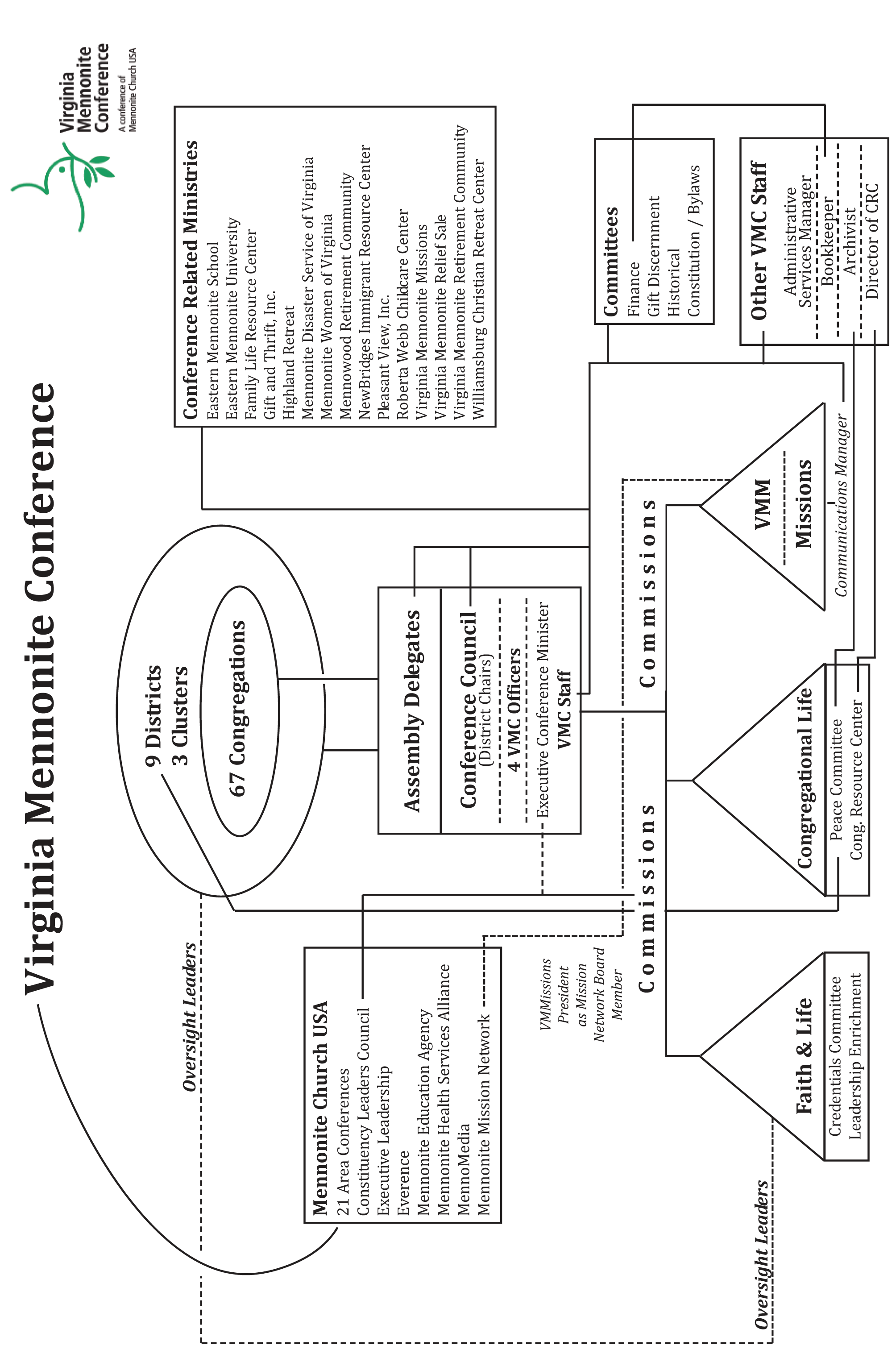          								APPENDIX 3Agreeing and Disagreeing in Love Commitments for Mennonites in Times of Disagreement "Making every effort to maintain the unity of the Spirit in the bond of peace" (Eph. 4:3), as both individual members and the body of Christ, we pledge that we shall:                Adopted by the General Conference Mennonite Church Triennial Session and Mennonite Church General Assembly, Wichita, KS, July 1995. 																				APPENDIX 4Virginia Mennonite ConferenceMinisterial Training Trust Fund (MTTF)Grant ApplicationName: 													   	Phone:  									Address: 																								E-mail:  												Name of VMC Congregation Currently a Member of:____________________						Pastor:  												School/Agency: 								MTTF Grant Requested (check box below): Amount Requested: $ 			 	(Up to $500/semester, full time, depending on availability of funds)     Enrollment:   full time   part time  		 credits   non-credit/continuing education fall semester   spring semester    fall & spring semester    summer term    Ministry Inquiry Academic Program:   Seminary    Undergraduate    Other 											Other financial aid previously received / applied for  																																								Vocational goals  																						References (one must be a pastor):Name: 												Name: 												Address:			Address: 										Phone: 										   	Phone:  										Email:  											E-mail:  										Signature of Applicant 												  Date: 							Please return to (applications are reviewed at the first of each month):Anieta McCracken, Administrative Services ManagerVirginia Mennonite Conference901 Parkwood DrHarrisonburg VA 22802Anieta.mccracken@virginiaconference.org_____________________________________________________________________________For office use only:Date Received:_________________________		Initals: ________________________________________		Overseer’s Review I approve this application                              	  	 I have questions about this applicationOverseer's Signature___________________________________________________Date:___________________Action Taken by Committee:______________________________________________________________________________Date:__________________________		Signature:_________________________________Basic Areas (For those with less formal training)											APPENDIX 5Pastoral Training Form(Overseers are to discuss this form with candidate, see that it is completed, then provide copies for the pastor and overseer.) Candidate’s Name 											  	Date   ___________________	__	_Have you earned a high school diploma or a GED?  Yes 		  No 	  		Graduation Date 					School granting your diploma or GED 																		List chronologically colleges/seminaries/universities/Bible institutes attended.Listed below are basic areas of knowledge/ability for pastoring.  Please indicate your felt level of competence in each area. Also, indicate the resources you have used during the past several years to further growth in each ministry area.Areas of study that would enrich your ministry.  List in order of priority.							Academic Course	Seminar       Other (Specify)  1.   _____________________________________	     	 ___________________  2.  ______________________________________		___________________  3.  ______________________________________	       ______________________________Basic Courses (For those with more formal training)Pastoral Training Form(Overseers are to discuss this form with candidate, see that it is completed, then provide copies for the pastor and overseer.) Candidate’s Name 											  	Date   ___________________	__	_Have you earned a high school diploma or a GED?  Yes 		  No 	  		Graduation Date 					School granting your diploma or GED 																		List chronologically colleges/seminaries/universities attended.Listed below are basic courses for pastoral training.  Please check whether you have taken these courses, the level of credit and the level of learning.Areas of study that would enrich your ministry.  List in order of priority.														Academic Course	Seminar          Other (Specify)  1.   _____________________________________	      		  _____			 _____ 	          ____________  2.  ______________________________________	      		  _____			 _____	          ____________  3.  ______________________________________	      		  _____			 _____	          ____________Past.TQ-FLC/7/06/00															APPENDIX 6Headship and Leadership Roles of WomenThe question of how woman and men share social roles is a perennial one.  Societies have always faced conflict on this matter, and perhaps always will.  The pattern of role sharing in difference cultures has varied considerably, within certain obvious limits like childbearing.  The biblical accounts reflect a patter in which men predominate in leadership role; however, this is not absolute.  Some women were leaders.  The creation story speaks of God’s will for social order that respect the place of male and female.  It is also clear that Jesus and the early church lifted the position of women above the level practiced by both the Jewish and pagan society of the time.Does the Bible command a certain pattern of roles for men and women?  Does the Bible teach as a universal truth the limitations of roles for men and women in certain areas?  If so, what are the exact lines of distinction?The New Testament Teaching Restricting WomenThe most direct biblical statements bearing on our subject, but not necessarily the most crucial, are the passages that speak of restriction on the speaking and teaching role of women in the early church.  These are I Corinthians 14:33-36 and I Timothy 2:8-15.  Women are instructed not to speak, not to teach, and not to have authority over a man.  A woman is to be submissive.For several reason these commands should be understood as practical measures to deal with a local problem.  Especially in the letters to Timothy there is evidence that a group of women was being misled by false teachers.  Some Ephesian women appear to have been from wealthy backgrounds and were using their influence in harmful ways.  Marriage and family life were despised.  This would explain Paul’s counsel that women are not to lead; they should attend to family duties.  It is noteworthy that earlier in this same church (Ephesus) Priscilla and her husband taught Apollos the way of God more adequately (Acts 18:26).  This is additional evidence that the prohibition against teaching is temporary.  At Corinth also there were problems of disorderliness although the exact causes are not described.  Disorderly conduct of women in the practice of pagan religion may have been carried over into the church. Both passages are basically concerned that an atmosphere of order and respect be maintained.  Only in such an atmosphere can the church be built up.  The proper attitude is submissiveness.  Submission, however, is not the same as silence or nonparticipation in leadership.  The prophets in Corinth, for example, were also to learn submissiveness (I Corinthians 14:32).  Every believer, as did even Jesus, should learn submission.  For a woman to show a spirit of submission does not by definition require passive or non-public roles.  In those early church to which Paul wrote, the social conditions were such that a Christian spirit for the women could best be expressed under these restrictions.  Under those circumstances he made these specific commands.  The general spirit of the passages is true for all time, but the particular form of the command must suit the circumstances.Granted that women may normally speak and teach in church life, the questions can still be properly raised whether the reference to the creation account in I Timothy 2:13, 14 (and perhaps in I Corinthians 14:13) points to some fundamental and universal difference in male and female that would lead to role distinctions at some level.  The teaching of I Corinthians 11:2-16 on headship is the key passage on this question.  T too appeals to the creation account.  Does the headship teaching support the idea that men alone should carry certain types of leadership responsibilities (such as pastoral ministry)?  Is it a truth that stands over all cultural differences and that explains the predominance of men in leadership roles in biblical times?Headship and Gender RolesI Corinthians 11:2-16 is a complex passage and raises many issues and questions.  The important aspects for the present discussion are given in summary fashions:The idea of headship has to do with function and not nature.  Just as Christ is not of a different nature from God in the headship relationship, so woman is not difference in nature from man.  Superior-inferior dimensions are entirely absent.Headship refers broadly to the leadership function.  It includes both the idea of source from which something comes and responsibility for something.  This is the way the term is used in the Old Testament in relationships between persons.  In the passage the thought moved from the creation event where man is the source of woman to the concept of a social relationship where responsibility and initiative rest with man.  There is no reason to limit the teaching to the husband-wife relationship.If headship related to leadership, we can add that the concern behind the concept is order.  This is the concept that unites all the passages that deal with the relationship of male and female.  The term “submission” which is found in I Corinthians 14, I Timothy 2, and I Peter 3 has the literal meaning of “sub-ordered.”  The biblical idea of submission is not concerned about control but about order.  In Ephesians 5:22-23 the appeal to the wife for submission is grounded in the headship principle.  Here is a clear indication that headship is related to the question of order in human affairs.  “Order” has to do with the formal and informal patterns of responsibility and authority that are present in all stable human groupings and which guide the individual in his or her constructive role in the life of the group.  That this practical concern for order is behind these passages is directly states in I Corinthians 1:40 – “that all things should be done decently and in order.”  Headship, then, is any function or role that is carried out in a community to nourish relationships between persons and help all persons to contribute their best to the life of the community.From the general teachings of the New Testament, we conclude that headship is carried out in a servant attitude.  The emphasis is not on privilege and rights, but on responsibility and obligations to benefit the life of others.  An emphasis on position or control is excluded.  A “chain of commend” viewpoint is inappropriate.  The spirit of mutual submission must characterize all exercise of headship.Headship does not reserve all leadership functions for itself.  That God is the head of Christ obviously does not disqualify or limit Christ who exercised public ministry in power and authority, and is now Lord of the church.  So there is nothing within headship itself that would restrict a woman from carrying out leadership roles.  It is a mistake to put together the headship teaching and the “silence” passages and then to say that the Bible prohibits a woman from leadership in the church.  This is in harmony with the earlier point that the silence passages are conditioned by local circumstances.The findings to this point support women in the use of their gifts and calling in church leadership.  But the question is still open whether the headship-of-man principle, as taught in I Corinthians 11, implies that roles, which involve authority and responsibility over men, are unsuited to women.  This question, in turn, raises the further question of how firm and unchanging the application of the headship principle is.  Here sincere difference of opinion exists.Applying the Headship ConceptThe teaching on the headship of man is not fully developed in the Bible and its implication are not worked out in detail.  This makes difficult the task of weighing its meaning in our day.  Paul was the only biblical writer who used this concept.  It is brought into focus in response to problems of a practice nature, not to set forth the main thrust of the gospel message.  While this does not make the principle of no significance, it does help in weighing its proper place.Christians hold differing positions on the application of headship to the role of woman.  The Bible itself can be understood in difference ways by sincere interpreters.  Two general tendencies can be identified.  These approaches are used here for purposes of discussion and not to force everyone into categories.Approach OneThis approach takes with straightforward logic the implication of man as head of woman.  The Bible present an ideal picture of a society with men in leadership.  There is an unchanging mandate in God’s order of creation.  A woman should not exercise authority over a man.  That would contradict the headship idea.  For some this rules out the possibility of a woman in any church leadership role where men are being lead.  For most it rules out only the specific roles of principal leader such as pastor or overseer.This approach is able to cite the New Testament practice of not including women in the circle of the twelve disciples.  The list of qualifications for leaders in I Timothy 3 assumed that men are candidates (except perhaps for deaconesses in verse 11).  The cultural practices of biblical times, supported by most church history, are taken as a picture of the ideal.The appeal of this approach is its obvious logic and in its long tradition with which many feel comfortable.  There are unresolved issues, however.  No clear agreement exists as to where the exact line is to be drawn from exercising leadership over any man or is it concerned only that a woman in leadership always be under the “supervision” of a man?  In the first case, women as elders and pastors would seem to be excluded, but in the second case a woman pastor working with a male overseer/bishop would be consistent with the principle.  Moreover, this position tends to be inflexible out of a concern for consistency on the principle.  This means that the obvious examples of women leaders in the Old Testament and the probable New Testament examples can be given little or no weight.  These are seen as exceptions to the higher will of God.  It also means that individual women (and men as well) may be pressed into or held back from particular roles regardless of their gifts or calling because a divinely willed social pattern is held to have priority over the individual.Approach TwoThe alternate approach acknowledges that the headship idea is essential in human experiences.  The concern for order in human interaction is as relevant today as ever.  This position accept the fact that gender does have relationship to role – who we are as female or male should be recognized and its implications for our life and vocation be respected.  This position could hold that, as a general statement, the headship of man is the most correct universal description of life.  This would have been particularly true for Paul in the culture of his day.  However, there is reluctances to apply the male-female distinction in a fixed way.Such a flexible interpretation finds its justification, first of all, in the examples of women leaders in the biblical accounts.  Granted that the number is few, they are seen as significant in light of the patriarchal society pattern.  These examples are not cast in a bad light by the biblical writers.  This is understood to meant that, at the least, the headship principle is not a rigid, blanket command that dare never be violated.  We ought to be open to women leaders even if their number is few.  In addition, experience shows that the personalities of individual women and mean do not conform to fixed types.  Not all men have the nature and gifts for leadership and some women do have them.  The principle of headship is grounded in the nature of creation (see 1 Corinthians 11:8-9; 1 Timothy 2:13-14).  Therefore, if our observation of the nature of things (for example, that some women have the gifts of leadership) is such that there are exceptions to a headship-of-man principle, then one is not violating the spirit of scripture by applying the principle with flexibility.Finally, this position would caution against the assumption that the practice of the early church represents the highest ideal of women in leadership.  The thrust of the gospel message was toward freeing of women for participating in church life (Jesus; Acts 2:17-18; Galatians 3:28).  The restricting passages illustrate that the cultural patterns of the day made the full realization of the gospel vision for women impossible in that age.Those who hold this position, or a variation of it, encourage the assignment of women to any level of church leadership on the basis of gift and calling and on condition that the orderliness of the church’s life not be harmed.  As with “approach one,” so here certain issues exist.  The careful definition of the sense and limits of the biblical statements may appear to be tampering with the authoritative word of God.  There is a suspicion that the pressure for women in church leadership comes from secular ideals of women’s liberation.  And is it wise to go against the centuries of history with men in leadership?  If the first approach tends to subordinate the good of the individual to the structures of society, this approach could over emphasize the fulfillment of individual aspirations apart from the community good.ConclusionWhile the church of our time is divided on the subject of women in leadership, the serious difference is restricted to the question of women in certain key roles such as pastor and overseer.  This study has affirmed the biblical ideal of using women extensively in public leadership roles.  This creates a large area of common ground that provides opportunity for creative approaches to  using women in church leadership.The situation calls for a strategy of continuing study and constructive debate.  It may be helpful if at least some parts of the church test the use of women in new levels of leadership.  This kind of issue in the church is one that finds resolution only as we try new directions and then test the results in the light of the total spirit of scripture. The following areas of counsel can give guidance to the continuing discussion and decision-making:All view oints have the responsibility to set forth and support clearly and precisely what guidelines are being followed for the limitation or inclusion of women in leadership.Attachment to present comfortable patterns or to past traditions should not discourage us from the hard work of defining a better future and making it happen.Those calling for change must guard themselves from a blind egalitarian viewpoint that suppresses the significance of gender for social life.  They should also cultivate the humility that acknowledges how little we know about whether and how we can overcome the traditional patriarchal (or even matriarchal) social patterns.All of us should vigorously counter the abuses that have resulted from a one-sided teaching of submission for women.  The low view of self in many women and the abusive dominance of some men are contrary to the spirit of the gospel.Notes of ExplanationThe best source for further study is Alan Padgett, “Wealthy Women at Ephesus: 1 Timothy 2:8-15 in Social Context,” Interpretation 41 (January 1987): 19-31.  Commentaries can also be consulted.  See 1 Timothy  and 2 Timothy 3:6 to illustrate the problem in this church.It is widely recognized that Paul is dealing in 1 Corinthians 11014 with problems of worship practice at  about which he has heard.  For the suggestion that pagan practices are influencing the behavior of the women see Catherine C. Kroeger, “Pandemonium and Silence at ,” Reformed Journal 28 (June 1978): 11-15.  Our interpretation of the Pauline retraction as a temporary response to the situation is not dependent on Kroeger’s particular explanation of the cause for the disorder.The presence of the word “order” is not just an accident of English translation.  The original language uses the same root word from which “submission” is formed.  As noted in the text, “submission” is literally “subordination” in the Greek.  One can easily see the word “order” in subordination.Virginia Mennonite Conference Ad Hoc Committee on Headship	Paul T. Yoder, Chairperson	George Brunk III, Writer	Roy Kiser	Olive Kuhns	Ruth Brunk StoltzfusRevised and Approved by CFLReviewed and Reaffirmed by the Faith and Life Commission																	Appendix 7Guidelines for District and Congregational Leaders in Calling Women to Leadership Assignmentsin Virginia Mennonite ConferenceIntroductionThe role for women in leadership and ministry is currently an issue in the life and witness of the church.  For centuries, women served the church in many ways and questions about credentials for women in leadership were not raised.  Today, with a new awareness of women’s gifts, there is need to clarify and articulate the role definitions, responding appropriately to the issue as a faithful church.In setting forth these guidelines we are not making judgments about past practice.  Rather, we desire to broaden our perspective on the nature of leadership in the church.  The subject of roles for women in ministry is not a typical liberal/conservative issue.  Differing views can be supported by appeal to Scripture.  The temptation is to solidify two differing viewpoints, resulting in disunity and polarization.This document does not intend to articulate a statement that removes the need for further study and prayer.  Rather, its appeal is for a careful process under the guidance of the Holy Spirit that recognizes and affirms the worth of all persons, women and men.  We urge everyone to maintain a spirit of prayer and discernment in using these guidelines, seeking to provide helpful understandings and viable procedures for Virginia Mennonite Conference congregations.PurposeThe purpose of these guidelines is to assist districts and congregations in deciding how to best integrate women in ministry.  To provide a context for decision-making on the issue, certain commitments of purpose need to be affirmed:We affirm our commitment to biblical faithfulness rather than choosing our answers from historical practice or the mood of contemporary society.We recognize variation in understandings of the biblical material but will strive to maintain a system of interpretation that is consistent with our Anabaptist-Mennonite hermeneutic.We seek spiritual direction in decision-making rather than a democratic process that puts men and women in competition.We pray for a spirit of humility and a concern for unity in processing questions on the issue.We acknowledge the spiritual gifts and call of both women and men in Christ’s body.PerspectivesSeveral areas of understanding should be recognized as essential in all considerations.  These basic concepts must be continually tested for their consistency with New Testament teachings.  We consider their recognition essential to a proper resolution of the issues of women in ministry.Headship:  Scriptural passages that speak to the style of leadership and flow of authority between men and women must be interpreted in relation to God’s original plan for the sexes and the plan of redemption.  A biblical view of authority must avoid a rigid order of headship that may be shaped by cultural expectations.  A hierarchical view of authority needs to be tempered by the New Testament teaching of mutual standing in Christ.Gifting:  A scriptural stance for ministry in the Body of Christ must be clarified in order to allow the gifting and call of the Holy Spirit to be operative.  Many passages speak concerning every member’s participation in the church, Christ’s body.  The Bible also calls for order in the body and expects gifts to be exercised with proper accountability.Credentialing:  An important aspect for women in ministry relates to the granting of ministerial credentials.  When the gifts of women are affirmed for roles normally filled by men, decisions should not be made singlely based on the fact that a woman will have authority over men.  Given the New Testament concept of corporate authority and shared leadership, there should be few situations where women’s leadership gifts cannot be confirmed.Provisions for ServiceThe church as the priesthood of all believers must mobilize all persons for effective ministry.  Leadership roles should be seen in functional concepts rather than positions of power.  In order to properly engage all persons with personal integrity in service the following provisions are recognized:The locus of responsibility for gift discernment rests with the local congregation.  Both men and women equally need the integrity of a process that affirms God’s call for them through the church.The faithful church is called to provide a wide range of spiritual ministries.  The task of the church will best be accomplished when persons serve in complementary rather than competitive relationships.  The goal of women in ministry should supersede the quest for equality with men in leadership.Evangelism is the primary task of all persons and demands freedom for all to serve.  When the church moves forward in mission, the urgency of the situation leaves little time to discuss sexual preference in witness and proclamation.The history of the Mennonite church reveals that women have had varied expressions for their gifts in ministry.  At the same time, lead roles in the church have been primarily assigned to men.  The church should realize that the issue of women in ministry is not a matter of faith essentials but consistency in practice.  There will be occasions where the call of God as discerned by the local congregation will require making ministerial credentials available to women.Procedures for ProcessingIn the Virginia Mennonite Conference, the granting of ministerial credential is the responsibility of the Faith and Life Commission upon the recommendations of its Personnel Committee.  These procedures are described in Section D, “Procedures for Granting Credentials,” The Leadership Handbook for Districts and Congregations (pages 39-41).When processing reveals diversity of attitudes and conviction regarding granting of ministerial credentials to women, district councils may process the request in keeping with their own set of guidelines.																		APPENDIX 8						VIRGINIA MENNONITE CONFERENCEFAITH AND LIFE COMMISSION Guidelines for the use of divorced and/or Remarried persons in church leadershipThe following guidelines apply to leadership persons experiencing divorce, divorce and remarriage, or marriage to a divorced person.These guidelines recognize that some divorced and remarried persons have matured into Christian leaders.  The purpose of this statement is to identify (1) steps that should be taken to determine whether particular divorced and remarried persons qualify for church leadership (points 1 – 3) and (2) steps that should take place if a leadership person divorces, remarries or marries a divorced person (point 5).The congregation in which the prospective leader is a member and the overseer should discern the validity of the person’s call to ministry and the giftedness of the person for leadership.  Do those who know the person best recognize God’s call and gifting for ministry?  Does the person model the faith and inspire others toward faith?  If the answers to these questions are positive, the process would move to step two.An appropriate group designed within the district by the overseer and/or district council should meet with the person(s) to determine whether in their judgment the person or couple qualifies for a ministry role and whether past involvements have been adequately resolved.  Included with the group should be the overseer and a trained marriage counselor.  Areas for discernment should include:-- 	What is their call to ministry and understanding of ministry?--	What is their understanding of the biblical teachings on divorce and remarriage?--	What is their understanding of their past marriage failure?--	What is their experience of forgiveness of the former spouse, of themselves, and from God?--	Have the family and congregational hurts related to the divorce or remarriage been healed to the extent possible?--	Do they exhibit readiness for ministry or is there need for additional experience or training?If there is clear support toward ministry at step two, the regular procedures should be followed according to conference polity.  These include processing by the district council, the doctrinal examination and validation by the Faith and Life Commission.  Through the various steps of the entire process, the overseer(s) should be deeply involved as counselor and advocate.  The overseer shall help the couple understand the purpose and activity of each step and should help the various committees understand the couple.Credentialed leaders who consider or plan divorce, remarriage after divorce, or marriage to a divorced person should seek advice and counsel from appropriate persons or groups, e.g., Bishop/Overseer, Personnel Committee of FLC, Congregational Elders, or Conference Minister. This advice and counsel should be sought very early in the developments involving marital relationships.If a credentialed leader anticipates divorce from his or her spouse, the leader will be given a leave of absence from leadership roles for three to six months.  The purpose of such a leave of absence is to help free the congregation/agency/district to discern its future leadership and to allow the credentialed leader "space" to consider the ramifications and details of the pending divorce.If a credentialed leader becomes involved in divorce, remarriage after a divorce, or marriage to a divorced person, the status of his or her ministerial credentials will be determined in consultation with the overseer and the Faith and Life Commission.Original – Revised – Adopted – Revised and re-adopted – Embracing Faithfulness, Discerning Our Differences						APPENDIX 9Report to Conference CouncilOctober 2004Mandate and Process.The Conference Council of Virginia Mennonite Conference created a task force with the mandate “to review Virginia Mennonite Conference processes in dealing with differences of theology and practice, and bring a report to Conference Council…” The task force was comprised of Pearl Hoover, chairperson, Yvonne Bailey, Glendon Blosser, Monica Hochstedler, Ray Hurst, Clyde Kratz, and Owen Burkholder (staff).  The task force wrestled for a number of meetings on the specific name of our group.  We chose the “Embracing Faithfulness” portion as an affirmation of our deep desire for the people of God to acknowledge and pursue faithfulness in our life together.  “Discerning our differences” was selected to recognize that our life together as a people of God is a deliberate process of reflecting on what differences exist and the source of those differences.  The acknowledgement of differences sets the stage for reviewing those differences in relationship to biblical and confessional materials.  When we are aware of our human experiences and the breadth of our beliefs, we must then discern how we relate to each other when we understand each other well.The task force engaged in a review of four specific cases that had the appearance of Virginia Mennonite Conference constituency engaged in social change that would affect their belief and practice.  The four cases were selected because of the perception that leaders of Virginia Conference engaged in significant leadership activities that involved discernment, group processing, theological clarification and informed the practice of ministry in a new way.  The following cases were selected: divorce/remarriage, women in pastoral leadership, church membership and participation in the military, and the process of the removal of .  In our work as a task force, we wrestled at length and continually over how to label the process related to the removal of .  On the one hand, we were tempted to identify “homosexual practice” as the key theme of social change.  However, there was no evidence for a request to change the theological rational associated with sexual ethics of being a follower of Jesus, nor was there any evidence of a request for a specific change in ministry practice.  On the other hand, we were not prepared to investigate the breadth of the theme “church discipline” as a means of controlling social change in Virginia Conference.  Therefore, even in the midst of our uneasiness of labeling the fourth issue “,” we recognize that this congregation is the theme of the case study.In order to learn about these four cases, members of the task force reviewed minutes of Faith and Life Council, minutes of Virginia Conference Assembly, and other documentation that provided insight into understanding the process of discernment that occurred.  On some occasions, interviews were conducted with individuals that were involved in the discernment process.  Finally, our task force benefited from the collective memory of Glendon Blosser and Owen Burkholder.  Task force members were assigned specific cases to research.  The primary questions applied to each case study are:Where did the process being?Who was involved?Who were the main actors?What gave them the right to act?What was the theological question involved in this issue?What was the level of anxiety in Virginia Conference?Where were the parallel issues in the broader ?How long did the process take?These questions gave many opportunities to engage vigorously the merits and practice of discernment in Virginia Mennonite Conference.We want to acknowledge that for each case study we arbitrarily set the boundaries to limit the scope of our investigation.  Therefore, our investigation of information for each case study varies in the scope of gathered information.  For example, we began looking at divorce and remarriage with the earliest account of Mennonites in  wrestling with this issue.  When we came to the membership and military issue, we arbitrarily chose the Warwick District’s invitational adventure to explore social change on this matter.  In this case, we did not review each time Virginia Mennonite Conference sought to discern issues associated with our peace theology.  On the  case, we reviewed Virginia Conference’s encounter with  in the most recent episode versus reviewing all ’s attempts at social change as a member of Virginia Conference.  The later research would have required consideration of Broad Street’s adventure in race relationships, their urging consideration of women in ministry, the theological commitment and practice of the “priesthood of all believers” which removes the importance of ordination of a primary pastor, their theological commitments about Christology that lead to a term of probation in the Harrisonburg District of Virginia Mennonite Conference, and other social adventures they have engaged in over the course of their relationship with Virginia Mennonite Conference. Case Studies.Divorce and Remarriage.The case study dealing with Divorce and Remarriage is the broadest historical scope.  As early as 1867, Mennonites in  held a conversation about divorce and remarriage.  The clergy had gathered for a conference and the matter emerged from a visiting bishop.  In the conversation, it became apparent that the ministers of  were at ease with remarriage when the divorce was caused by marital unfaithfulness.  When the position espoused by the Virginia Mennonite clergy reached other portions of the church, there was opposition to their understanding.  At the next meeting of conference in April 1868, the clergy of Virginia Mennonites discussed the broader church response to their position and decided not to vote on the matter.  Granting permission for divorce and remarriage when infidelity was present remained their ministry position until the turn of the century.   The teaching position of the church on marriage has been one man and one woman for life.  The primary pastoral issue was associated church membership for persons who experienced a failure of marriage and the subsequent divorce and remarriage.  Persons who experienced divorce and remarriage could not be members of local congregations in the leadership discernment that occurred in 1914, 1935, 1941, 1950, and 1961.   Virginia Conference leaders dealt with the issue in 1961 by developing a statement “Approaches for dealing advisedly on the part of the church with persons involved in divorce and remarriage.”  This statement was to be “a statement of guiding principles…” In the 1970’s, two conferences dealt with this issue.  A shift in process is noted in the 1974 conference session.  “Each case should be approached with love and patience… we feel that some liberty must be given and confidence must be placed in each district administration to deal wisely with each case which comes for consideration.  In difficult situations district leaders are encouraged to seek counsel of the Conference Council on Faith and Life…”  By the 1980’s, the issue of divorce and remarriage was now emerging in relationship to dealing with church leaders who had a failed marriage and were being remarried.  On this occasion, there is a reaffirmation of the teaching position of the church on marriage and a process is laid out for working with persons where “restoration of a given marriage is no longer an option.”  The tone of their concern is seen in the following statement:We recognize that not all scholars, pastors, and congregations are at the same place in their understanding of how the Bible would require the Church to deal with individuals involved in the various issues covered by this paper.  We urge that all continue in prayer, study, and searching to find the mind of the Spirit in these matters; that we continue to engage one another in dialogue in the spirit of brotherly concern; and that we respect the integrity of our brothers and sisters in any congregation whose decision and action may be different than our own, within the understanding of Virginia Conference procedures.The following observations are offered from the review of historical material.Congregational leaders who were facing the situation in their congregations raised the issue of divorce and remarriage persistently.  In the early stages of this discussion, the persons experiencing divorce and remarriage were coming into the church as new believers.  In this period, the question hinged on whether the divorces/remarriages were before conversion.  More recently, the issue is raised because of members of the congregation who are experiencing divorce and remarriage.  The most recent discussions on divorce and remarriage are seeking to clarify the leadership role a person can hold having experienced marital failure and remarriage. There was interaction with leaders of other conferences throughout the denomination to see how the issue was being addressed elsewhere in the church.  There were significant differences between conferences at some points along the way.The biblical ideal is cited in every study.  Interpretations of “exception clauses” and the balancing of restriction and freedom principles in the scriptures directly affected pastoral applications.Beginning in 1974, clergy and lay persons review the church position on divorce and remarriage.  The questions and study processes related to divorce/remarriage were considered by the delegate body (credentialed leaders only) until 1974.  In a “special session” of conference, a revised constitution was adopted that provided for congregational delegates that could include lay persons.  The revised constitution also established a “Council on Faith & Life” which was composed of the bishops/overseers.  This same session of conference adopted some summary statements on divorce/remarriage that included this counsel: “In difficult situations district leaders are encouraged to seek the counsel of the Conference Council on Faith and Life.”Beginning in 1961, the approved documents are called, “approaches,” or, “guidelines,” with the recognition that there would be differences of application between districts.  There is the call in 1983, to “respect the integrity of our brothers and sisters in any congregation whose decision and action may be different than our own, within the understanding of Virginia Conference procedures.”The 1983 document (current) gives the primary responsibility for process to congregations with assistance from the overseer.Women in Pastoral Leadership.A woman in pastoral leadership has historical precedence in Virginia Conference.  In 1861, a Virginia Mennonite Conference bishop asked “the conference to choose by voice vote women to be ordained as deaconesses to help him in the work of the church.”  Deaconesses were never given “official voice” in the decision-making aspects of the conference or congregations.  Women as assembly delegates were first recognized in  in 1974 following the revision of the constitution that provided for congregational delegates.  Virginia Mennonite Conference credentialed its first woman in 1986 with over forty-five women credentialed in VMC since then.The primary impetus for social change on women in pastoral leadership occurs with denominational discernment.  In 1971, at the first General Assembly of the , conference leaders were invited “to submit issues needing attention.”  The role of women was high on the resulting list.  The 1973 Assembly considered a document titled, “Women in the Church.”  This was circulated for further study and a 1975 report indicated two approaches were to be found throughout the church on this issue.  “Leadership and Authority in the Church” was the next study with a summary document accepted in 1981.  Over the next number of years conferences in  ordained a woman (1973), Southwest adopted guidelines to ordain a woman (1978) and Lancaster Conference (1979) adopted a statement that provided guidance to commission “women for the sharing of their gifts in meeting the needs of the congregations and the community under the supervision of local leadership.” Virginia Mennonite Conference’s process on women in pastoral leadership began with the Council of Faith and Life (CFL).  At a leadership retreat in 1980, CFL acknowledged, “that in recent years we have been slow to recognize the gifts of our sisters and to make a place in the program of the church for these gifts to be exercised.”  In 1983, CFL determined that it should make a study of the ordination of women “before there was a specific request.”  By May, there was a request from a congregation for such a study.  The subsequent studies of the biblical text and a growing intensity around the issue led to a CFL statement in May 1984 that said, “The service of women in the ministry as pastors is a step which we have been considering carefully.  With our present understandings, we will consider requests for the licensing or ordination of women for diaconate ministries.  In light of the continuing theological discussions we feel that we cannot at this time consider requests for the licensing or ordination of women to the office of pastor.”  This followed a conference on women in leadership held in the  area that created some controversy.The role of women in the family and in leadership becomes the subject of conference discernment.  In conference assembly in 1984 a study document was presented on the theme “Clarifying Female and Male Roles in the Christian Family.”  The discussion indicated that work needed to be done on the topic of the role of women in leadership.  In January 1985, the CFL made a note of reaction to a statement from Eastern Mennonite Seminary that affirmed women in ministry.  As the discernment of this issue continued to emerge, congregational representatives urged CFL officers to keep the discussion open in conference.  The role of CFL was beginning to be redefined as enablers rather than decision makers.A “Dialogue Day” discussion brought representatives from around the conference to share around the question of “Women as Pastors.”  Based on reports of that day, the CFL proposed “Guidelines for District and Congregational Leaders in Processing Women for Assignment in Ministry.”  This document, approved in January 1986, offered a review of headship, gifting, and credentialing as critical components of discernment.  A key sentence indicates the careful opening provided: “There may be occasions where the call of God as discerned by the local congregation would best be followed by making credentials available for women in ministry.”  This is followed by a non-gender-specific review of procedures to be followed for all credentialing.  The specific approving action reads, “That we agree to release the revised statement, as a CFL guideline paper for the use of our districts.”  “The action was passed with one dissenting vote.”At the same time, preparation was being made for a study on “headship” that was presented at the 1986 summer assembly.  This process was continued through a study committee, which developed a document called “Headship and the Leadership Role of Women.”  The ad hoc committee’s final report to conference acknowledged that they had not come to agreement; therefore, the paper would have two approaches.  They recommended that the document “be viewed as a tool for districts and congregations.”  Each district was expected to use the guidelines to establish its final resolve on the question.  In October 1986, the Council on Faith and Life took action to approve the recommendation of the personnel committee for the licensing of a woman as part of a pastoral team.  In January 1988 there was a clarifying question raised in the CFL.  “Do the Headship Study and our other guidelines indicate our openness to the ordination of women to the pastoral ministry?  Answer: Yes.  This stance needs to be communicated to our churches.”The following observations are offered from the review of historical material.The issue of women in pastoral leadership had its first consideration at the denominational level before Virginia conference worked at its own resolution. Both the denomination and conference recognized that the issue of headship had a polarized perspective.  Both headship and mutuality were respected without labeling each other.  Bishops/overseers brought the issue to CFL for counsel and discernment.  No attempt has been made to identify a third point of view.In the study process, it was stated that the decision-making process was one of study and discernment to seek spiritual direction rather than a democratic process that would put men and women in competition. In the final resolution there was no formal action by the delegate assembly that decided which belief was to be embraced.  The role of the Council on Faith and Life was to establish guidelines recognizing mutuality in credentialing for ministry.  Later CFL adopted the denominational polity statement on leadership.In Virginia Conference the approval process for granting credentials by Faith and Life Commission recognized a variation of convictions in districts and congregations.  Overseers have been allowed to abstain in voting and a uniform voice on the issue has not been required.Membership and Military.Mennonites have a long tradition of being a nonresistant peace church when faced with military service.  Conscientious objection to participation in military service was the expectation for male members of Virginia Mennonite Conference during World War I, World War II, the Korean Conflict, and the Vietnam War.  Local conferences and the broader Mennonite Church worked diligently with government leaders to secure alternative forms of service such as Civil Public Service, I-W, and VS Programs.  Persons who participated in military service forfeited their membership in Mennonite congregations. The most significant rethinking of membership and military service occurs in Virginia Mennonite Conference.  In 1990, the  and Warwick District Councils began work on a document “Criteria for Membership in Tidewater Area Mennonite Churches.”  (See Appendix II for outline of the study document.)  The document provided a rational for the necessity of reviewing peace theology and practice based upon the experience of engaging in ministry in a militarized environment.  The study document provided a historic overview of Anabaptist and  perspectives on military service.  There was a review of biblical perspectives that spanned the Old Testament and New Testament.  The Mennonite Confession of Faith (1963) was reviewed and cited as an important point of reference.  The document provided a detailed explanation of the challenges currently being faced in the 16 congregations in the Tidewater area.  The conclusion of the document includes a statement providing a framework for emerging understandings.   and Warwick District Councils sought broader counsel in their work.  They invited 23 persons in various leadership roles across the  to contribute additional counsel.  Following some revisions and the District approval of a “working document,” their work was submitted to VMC Council on Faith and Life as the “Tidewater Document” for “their information and further counsel.”  CFL brought the document to the delegate assembly in July 1991.  The delegates raised affirmations and concerns.   FLC continued to work on this issue in a variety of ways.  In 1993 the Faith and Life Commission (FLC – successor to Council on Faith and Life) arranged for a “Study Guide on Membership Eligibility for Military People” to be sent to congregations.  The results of these studies were compiled by the FLC and consensus developed “that further discussion and discernment was essential.”  After further delegate discussion and congregational responses, the FLC prepared a revision of the concluding paragraphs of the “Tidewater Document.”The animation of the subsequent delegate discussion led to a call for a special delegate session to address this issue.  In preparation for that session, the FLC noted the need to broaden the conversation beyond the Tidewater experiences.  It moved to affirm Article 22 “Peace, Justice and Nonresistance” from the Confession of Faith in a Mennonite Perspective (1995) “as a normative statement of our peace theology and endorse the accompanying commentary.”  It went on to outline a further process of discernment around the “appropriate pastoral care and nurture of military personnel who God is drawing toward membership in our congregations…”An FLC document, “Church Membership and Military Personnel” was proposed with a pastoral letter attached suggesting that the FLC “take initiative with congregational leaders to evaluate growth of convictions on peace…and member’s progress toward separation from military service…and report back …in the fall of 1998.”  On , the delegate body adopted “Church Membership and Military Personnel in Congregations of the Virginia Mennonite Conference.”  Following the 1998 review, it was reaffirmed in July 1999.Perspectives from the broader church were received in two venues.  In 1995, a consultation in the Tidewater area included representatives from Mennonite Central Committee, the Faith & Life Commission, and persons with military connections.  In 1996, the General Boards of the  and the  extended their November meeting to include a consultation on this topic.The document includes a reaffirmation of the “historic and biblically based convictions on peace” and concludes, “that loyalty to the military oath is incompatible with loyalty to one’s covenant as a disciple of Jesus Christ.”  The second paragraph notes the attitude toward difference on this matter.  “We further recognize that the congregations of Virginia Mennonite Conference use a variety of ministry styles to lead new believers out of military service.  While Virginia Mennonite Conference does not endorse the practice of some congregations in extending the covenant of membership to persons currently under the military oath, the Conference wishes to remain in full relationship with these congregations and to continue in mutually respectful dialogue.”In 1999, there was a review of the direction that had been set by the 1996 documents.  That progress report called for congregations to “become magnetic compassionate faith communities,…” It called on pastors to “energetically and faithfully teach the Anabaptist/Mennonite understanding of the Biblical teaching on nonviolence, peace, and non-participation in the military…”  It also asked that in 2001 the FLC again take the initiative “to review progress on implementation of our 1996 statement, evaluating discipling processes, growth in congregational convictions on peace, and members’ progress toward separation from military service.”Observations:The congregations of  and Warwick Districts raised this issue out of the context of their mission in their communities.The request for counsel went to VMC and to the broader church since there was concern that this may point toward a “historic shift” in peace teaching.The VMC discernment process, while guided by the FLC, included congregations, districts, and delegate assemblies.The resulting statement reiterated affirmation for a historic stance, acknowledged differences in pastoral applications, called for commitment to full relationship inspite of this difference, and established regular review procedures.The reporting that followed included stories of change in the lives of persons.The interchange with MCC led to the development of an “Alternatives Committee” out of Warwick District to provide teaching and options for those tempted by vocations in the military.The study document was only affirmed as a study document and not as a policy statement.While VMC was working on the statement of Military and Membership, simultaneously VMC was working on a position statement “Our Commitment Against Violence” which dealt with domestic expression of violence.The presence of intentional leadership was demonstrated in the clarity of documents, the attention to, and participation in group process, and the engagement of conversation with others on the issue with integrity.There was no outside pressure to solve this opportunity immediately.Opposition concerns voiced at the delegate session were tabled without a vote.  Removal of Broad Street.Students at Eastern Mennonite College founded Broad Street Mennonite Church as a ministry to the black community of Harrisonburg in 1935.  Since it’s founding,  has been a source of periodic tension for Virginia Mennonite Conference.  One of the more difficult issues has been ’s theological commitment to the “priesthood of all believers” concept with the application being no designated lead pastor with ministerial credentials.  At the end of the 1980’s and early 1990’s a group of members left the congregation and created .  Additionally,  promoted a Christological view that contributed to a period of probation in the Harrisonburg District.  This background sets the context for leaders of Virginia Conference to respond to the awareness of the  meetinghouse being used for a planned covenantal ceremony of same gender persons.In January 2002, a pastor from another District reported to the conference minister the awareness that  was in the process of renting their facility for a same gender covenantal celebration.  As the District overseer began inquiring about this event, other leaders in VMC registered concern.  In February, Conference Council asked Harrisonburg District to process the situation with  and to follow the VMC by-laws.  The overseer of Harrisonburg District engaged in conversation with the Harrisonburg District and  representatives.  The District made two requests to : a) not to rent their facility for this purpose; b) to state their position regarding MC  guidelines on membership.  Representatives from  gave witness to their intentions and concerns during a meeting with representatives from Harrisonburg District.  The Harrisonburg District continued to express concern about ’s commitment to the same gender ceremony.  In May 2002, Conference Council met for the first time since joining MC .  In this meeting, two congregations requested transfer out of Virginia Conference.  Harrisonburg District and FLC both reported on their activities and concerns associated with .  Conference Council affirmed the work of Harrisonburg District.  Districts representatives also registered deep concern about the activities at .  Harrisonburg District provided  with the opportunity to remain in VMC as long as they comply with the teaching position of MC  on matters of sexual practice.  Broad Street indicated that compliance would mean a violation of their sense of call to inclusivity.  Broad Street’s counter offer to suspend membership from VMC for six months was part of their proposal, which would include dialogue and discernment.  Learning of the outcome of the Harrisonburg District and  dialogue, FLC recommended to Conference Council the immediate suspension of .  Additionally, a recommendation was made to form a discernment group with a facilitator for further conversation.  In July, the Conference Council suspended  and reported their action to the delegate body at Virginia Conference Assembly.  In October 2002, a discernment group was convened with a denominational minister functioning as the facilitator.  The discernment group was comprised of 9 people: 3 Harrisonburg District representatives, 3 representative from Virginia Conference and 3 representatives from .  This group met once and decided no further meeting was necessary.  Broad Street had indicated a desire to continue in an advocacy role of accepting practicing homosexuals into their congregation.  The consensus of the group was that further dialogue would not be helpful nor change positions.  Additionally, the group urged a conference wide process to review Virginia Mennonite Conference processes dealing with differences of theology and practice.  In light of the commitment by  to their position, the delegate body voted to dismiss  from VMC at its February 2003 delegate session.  The practice of removing congregations from Virginia Conference as a means of discipline is a very new phenomenon.  Historically, a bishop representing a district would discipline a minister for inappropriate behavior or for promoting a teaching that was inconsistent with the beliefs of the conference.  Members of a congregation were disciplined for their failure to uphold the Rules and Disciplines of a Conference.  In more recent times, great effort has been made to extend grace and forgiveness to persons who have failed to uphold the teaching position of the church through pastoral care and counseling. This approach was seen as more desirable then public announcements of discipline and other means of social ostracism.   The practice of removing congregations from a conference has emerged as  has sought to deal with sexual ethics, specifically homosexual practice.  Broad Street is the congregation that challenged Virginia Mennonite Conference’s resolve to follow the membership guidelines of .Observations.The process of leadership activity occurs over one year.  Broad Street confirmed the same sex ceremony on February 27 2002, 4 months later Harrisonburg District recommends to FLC that Broad Street be removed, July 2002 Conference Council suspends Broad Street’s membership and February 2003 delegates to Virginia Conference Assembly vote to remove Broad Street from membership.  The conference was in a state of anxiety regarding the joining of MC  and the effect of a congregation testing the guidelines at this time heightened the tension. Harrisonburg District felt pressure by outside pastors/districts leaders to “do something” before the whole conference “comes apart at the seams.”  It seemed as if people outside the district drove the agenda.Despite ’s and Harrisonburg District’s call for “dialogue,” the energy for such dialogue never really materialized.The clergy who had the initial concern about  was not brought into a conversation with representatives of .  The offended party and the offender () have not met.The lack of credentialed leadership at  made it difficult to know whom to deal with in terms of giving and receiving counsel.  This variable contributed to the inability to work with mutual trust in and through the crisis.  The lay leaders of  began to demonstrate greater connection to VMC through the process. This process of ’s removal from Virginia Conference led to a decision to review our growing understandings of faithfulness and diversity in VMC.Analysis of Data.Embracing faithfulness, discerning our differencesWhen we view our primary existence as members of the body of Christ seeking to inform the world of an opportunity to be part of God’s kingdom, social change will occur among us.  It is because of our intersection with the world on Christ’s behalf that embracing faithfulness and discerning differences is a necessary role of the Church. Embracing faithfulness is a commitment to be a follower of Christ that is discovering God’s movement through biblical study.  The Bible informs our life, witness, and mission in the world.  One of the holy tasks of the gathered community is the discernment of biblical truth applied to contemporary challenges that contribute to our being faithful to God.  The Confession of Faith in Mennonite Perspective as well as other faith statements of the church represent the discernment of the body of Christ.  These documents grow out of sincere biblical study by persons committed to serving God and the Church.  The affirmation by the assembled body of Christ is confirmation that God has been at work in our midst.  While the denomination guided the development of discernment for The Confession of Faith in Mennonite Perspective, regional conferences have also discerned God’s spirit for their specific needs in faith statements.  The statements generated by the denomination or conferences are seen as confirmation of God’s continued movement in the body of Christ.  The review of information concerning the social changes about divorce and remarriage, women in pastoral leadership, and military and membership indicate that these issues included significant wrestling with long held biblical positions.  The process of dialogue included acknowledgement of previously held beliefs of sin and faithfulness.  New learning about biblical passages were presented.   Theological commitments were reaffirmed in light of new biblical interpretations that supported new avenues for faithful living.  Another key element was open conversation by delegates that included responding to presentations by designated speakers.  Virginia Mennonite Conference has consistently incorporated biblical and theological considerations as bases for changing long held beliefs.  While there were significant disagreements, there was a sense of seeking to provide opportunity for concerns growing out of mission and ministry activity.   Discerning our differences recognizes that faith statements are not law but guiding principles for our life together.  People and congregations are growing in awareness and commitment to faith statements.  At times, people and congregations have felt uncomfortable with new language and concepts of faith statements and continue to use long-held language and concepts of previous faith statements.  Recognizing the nature of the movement of God’s spirit, persons engaged in mission and ministry uncover new ways of thinking and being that places them in the complexity of having moved beyond the faith statements of the body of Christ.  The margin of difference by those not embracing new faith statements is similar to those that move beyond statements of faith.  It is in recognizing these polarities in the body of Christ that give rise to the necessity of discerning our differences. The primary virtue that is necessary in the age of diversity and the process of discernment is humility.  In an age of individual preference and assertiveness, the ability to value another person’s knowledge, experience and interpretation of events when it is different from our own will require vulnerability and trust.  One of the ways humility is modeled is by the ability to give witness to what one believes to be true, supported with knowledge and personal experience without demanding allegiance to a singular point of view.  Faithfulness is not only defined in matters of belief, but also in conduct when there is difference of opinion.  The meaning of membershipWhen individual interpretation of the Bible exists in a group, belief and practice will become more diverse.  When congregations can interpret the Bible on given theological commitments, diversity will occur.  Subsequently, membership in the group can be assessed on the bases of compatibility or compliance to the core convictions of the group.   Virginia Conference recognizes the importance of people having membership in the body of Christ, which occurs at baptism, confession of faith or letter of transfer.  There is the commitment to the local assembly of believers being the primary entity, which holds membership.  Each congregation is expected to provide instruction around the teaching positions of the congregation and to engage in discipline of those members that persist in ignoring the teaching position of the church.In Virginia Conference, congregations have held different positions on divorce and remarriage, women in pastoral leadership, and church membership and military involvement.  The diversity of contexts where congregations are located has necessitated this practice.  At the same time, members within a congregation have a wide range of belief and commitment.  Congregations have approached variant beliefs among members in a variety of ways.  In some congregations, leaders have discerned the degree which persons could hold variant positions of primary commitments.  Leaders have presented the teaching position of the church, but have given permission for persons to hold individual interpretations of those commitments.  In some settings, variance in belief and practice is met with accountability groups to bring greater clarity to commitments.Virginia Conference could address congregations and their pastoral leaders being at variance with the Conference by developing a process whereby congregations and their leaders could request a variance on particular beliefs and practices.  In this model, when a congregation can no longer support the church’s position, the pastor would report to the overseer the specific area of concern and report their growing awareness.  When a pastor desires a position that is at variance with the Conference, the pastor would place in writing to the overseer their unfolding awareness.  The overseer would register the variant positions with the Faith and Life Commission.  The role of leadershipLeadership is a significant variable in each case study.    The “membership and military” case study benefited immensely from the leadership of the  and Warwick District.  The leaders associated with this social change provided a description of the reality of their ministries, provided information about their biblical and theological commitments, described their approach to pastoral relationships with persons engaged in military service, and invited feedback from a broad range of persons.  In the  case study, Harrisonburg District, the overseer, FLC and Conference Council engaged in leadership in order to bring about a solution to the conflict.  At the same time, the absence of a credentialed pastoral leader at  added to the complexity of the conflict for Conference leaders.  In the case study on women in pastoral ministry, the primary leadership initiative comes from the denominational discernment and conference leaders seek to manage a constructive social change for their constituency.  The difficulty that is faced with church leadership is that numerous organizations may be involved and called upon to provide leadership.  For example, in the  case study, Harrisonburg District, the overseer, FLC, Conference Council, other District leaders, and delegates to conference carry a leadership component.  With multiple layer organization the clarity concerning responsibility, the authority to act, and the limits of leadership authority are key variables that emerge through these case analysis.  The  case study demonstrates the activity of multiple leadership groups engaging in their sphere of responsibility and remaining connected to other leadership groups that also have authority to act on the matter.The individual’s gifts and skills in a leadership role is a variable in the exercise of leadership.  In the membership and military case study, Gordon Zook, a seasoned administrator with the breadth of church wide leadership responsibilities, is a principal contributor to the work in creating a document and guiding the process in  and Warwick Districts.  A less experienced leader would not have achieved the same results.Jim Shrag identified a key leadership task as “alignment” in the May-June 2003 “Equipping.”  He wrote, “In an organization like a congregation, there are many voices calling for direction.  Alignment is bringing all the interests together to forge a central focus, a direction.  Alignment as a leadership task is necessary when focus is lost, when diversity exists within a group, and when goals need to be established.  Alignment seeks to provide the answer to the question “which way are we headed?”In most circumstances, the role of leadership is to assist a group of people in accomplishing their mission or to help them discover a way to solve a challenge that is being faced.  In the last number of decades, congregational leadership has been associated with the development and facilitation of a process of decision-making versus authoritarian assertions by the key leader.  The activities of leadership include gathering information, identifying persons to help solve the challenge at hand, to facilitate the group process, sharing information about the process with constituency and to ensure that persons participating in the discernment have a voice in the decision making process.  This includes providing opportunity for the dissonant and minority voices to express their views and concerns.  Recognizing the power of fear and anxietyChange creates anxiety and fear within individuals and groups.  Let us recognize that in the last 5 years creating  by integrating the  and the  has produced anxiety and fear in our constituency.  Simultaneously, in the  area, major agencies of the church were experiencing significant CEO leadership transitions:  Mennonite Media Ministries (1998 CEO), Virginia Mennonite Retirement Community (1999 CEO), Eastern Mennonite Seminary (1999 academic dean) Virginia Mennonite Board of Missions (2002 president),  (2003 principal), and  (2003 president).  These leadership personnel changes contributed to uncertainty in “who is leading the church.”  Fear and anxiety limit people from taking risks and seeking constructive change.  People cling to the known rather than venture into the unknown.When information went into the community that Broad Street was allowing a covenantal ceremony for a same gender couple anxiety raced through the community.  The cohesiveness of Virginia Conference following the discernment concerning MC  was strained.  There was fear that more congregations would leave VMC.  In the MC USA discussions, uneasy leaders who feared acceptance of homosexual practice in MC  were given reassurances that the homosexual problem was resolved.  Broad Street became the test case for VMC concerning their resolve to uphold the denominational position.  Even with an outside facilitator,  and Virginia Conference could not find common ground.  There is some awareness that the anxiety about mediation and dialogue contributed to a very narrow scope for the facilitator to lead a discussion.  Subsequently, the mandate may even have overlooked the importance of the facilitator gathering data from principal parties before the meeting.  The intake of information from principal parties could have contributed to a broader conversation.When a group of people within a congregation or conference is anxious, there is a tendency to revert to establishing order by the use of power and authority.  The immediate use of power by an individual may be appropriate in times of crisis.  In times of high anxiety there is also the tendency to engage in labeling, polarities develop and defensiveness begins to emerge.  Solutions that emerge often are associated with severance of relationships as an immediate corrective.  One of the constructive ways leaders can deal with the presence of fear and anxiety in a group is the development of a process of discernment that seeks to address the primary issues that are causing uncertainty.Assumptions about diversity “Diversity” defined by Webster means “the condition of being different.” Differences abound in our life.  There are 46 Mennonite groups in .  Each group defines itself in a unique way.  Richard Foster introduced the awareness of six distinct streams of spirituality that inform our reflection about God.  Persons seems to migrate to one predominate stream for knowing and experiencing God.  Myers-Briggs indicates that there are 16 personality types.  Historians recognize multiple streams of Anabaptism that have informed contemporary understanding of Mennonite belief and practice.  Diversity exists in our life including personalities, spiritual nurture, faith heritage, and theological commitments.  Others have often viewed Mennonites as people of similar values, convictions and patterns of behavior.  In the last two decades, there is a growing awareness among Mennonites that there are divergent beliefs, practices and patterns of behavior.  Virginia Conference constituency also recognizes the breadth of diverse faith expressions within our group.In three case studies, we recognize that members of Virginia Conference are demonstrating different practice on those issues.  Example, while VMC allows for women in pastoral leadership some congregations would not call a woman to the lead pastor role.  The Tidewater congregations have discovered ways to integrate persons with military involvement while some congregations in the  area have difficulty incorporating a police officer among their members.  Provision has been made by VMC to incorporate persons who are remarried following a failed marriage, but numerous persons who remarry feel limited acceptance from constituency of VMC.  It is equally true that persons in Virginia Conference congregations come from a variety of Mennonite and other religious traditions.  Other polarities in our conference include educated/uneducated, poor/wealthy, female/male, conservative/liberal, and various ethnic traditions now represented.  In light of this diversity, conversations around faithfulness as a follower of Jesus in an Anabaptist Mennonite context are necessary.Virginia Conference Mennonites adheres to the Confession of Faith in Mennonite Perspective (1995).  This statement of biblical conviction expressed in contemporary language provides clarity of core convictions for Mennonites in .  Our diversity asks of us to be in conversation with persons who are moving to embrace the particular way we hold our core commitments.  In light of the diversity present in Virginia Conference, people will always be discerning their convictions in relationship to our core commitments.  The primary challenge faced by Virginia Conference is the way in which leaders guide and instruct on matters of faith.  When leaders are seen as guiding persons on a continuum of faithfulness encouraging persons to move towards the core values of the group, Conference leaders will seek to enable congregations to mentor and care for persons growing towards maturity.  When diversity is not valued, beliefs and practices are monitored, observed for divergence and maintenance of boundaries is accomplished through careful discipline of erroring members.Discernment: who speaks for God?As the Church engages in mission, new awareness concerning human behavior, core convictions, and societal need emerges within the body of Christ.  The Church in each era of time is called upon to discern faithfulness to God in the midst of the contemporary challenges.Virginia Conference recognizes the importance of the continued experience of God speaking to the body of Christ, the Church.  God reveals truth to the body of Christ through our encounter with scripture.  It is in our encounter with scripture that sets the stage for our interaction with other believers and the corporate body of Christ.  When the body of Christ engages in discernment through prayer, study of scripture and conversation within the body of Christ, the outcome of the discernment is the will of God and is proclaimed as the leading of God’s spirit.  In order to discern God’s movement in the Conference, Conference leaders gather and share information, hear testimonies of God’s activity in the world in relation to the subject at hand, and have designated a group of persons to provide documentation as to the leading of God.  The contemporary challenge that may need clarification is related to group discernment through consensus taking or voting taking.  The primary means of clarification of God’s will in a group has been to have a leadership entity generate a resolution and invite the assembled body to cast a vote.  A desire for the pursuit of consensus building as a model for discernment remains a concern.												APPENDIX 10		Church Membership and Military Personnel in Congregations of the Virginia Mennonite ConferenceIn light of the Virginia Mennonite Conference’s historic and biblically based convictions on peace and the recent action by delegates to affirm Article 22 of Confessions of Faith in a Mennonite Perspective, which states that “as disciples of Christ, we do not prepare for war, or participate in war or military service,” we conclude that loyalty to the military oath is incompatible with loyalty to one’s covenant as a disciple of Jesus Christ.  Our desire is to call all our members away from other primary loyalties to freely serve their one Lord, Jesus Christ.We further recognize that the congregations of Virginia Mennonite Conference use a variety of ministry styles to lead new believers out of military service.  While Virginia Mennonite Conference does not endorse the practice of some congregations in extending the covenant of membership to persons currently under the military oath, the Conference wishes to remain in full relationship with these congregations and to continue in mutually respectful dialogue.A vital goal of our confession is to experience the work of the Holy Spirit in transforming our lives and guiding our church toward an obedience that sustains us in the glorious hope of the peaceable reign of God.Counsel that we give to congregations includes the following:We urge our pastors, teachers, parents, and schools to lift up the Christ who showed us howto love enemies and suffer rather than threaten, to pursue growth in Christlikeness, and to model our Lord’s way of reconciliation in all human relationships.We believe obligation to military orders is incompatible with church membership and expect that candidates for membership in our congregations will move toward freedom from military obligations.  We expect those credentialed for ministry by the conference to uphold the Mennonite Church’s stance against participation in violence and war.In situations where persons under military oath are moving toward membership or are already members but have not left military service, we ask congregations to consider these guidelines as they help persons move forward in the peace of Christ:The person gives clear evidence of conversion to Jesus Christ as illustrated by Zacchaeus(Luke 18), Thomas (John 20), Cornelius (Acts 20), and others.The person is open to considering Jesus’ teachings on peace and non-violence as gathered in our Confession of Faith, and the possibility of termination from military service at an             early opportunity.Pastors, congregational leaders and mentors will stay close to such individuals, assisting them in their Christian walk, encouraging them toward separation from the military, and finding ways to help them in their transition toward civilian life.Adopted by Virginia Mennonite Conference Delegates, January 20, 1996Reaffirmed by Virginia Mennonite Conference Assembly, 1999 Progress Report and Recommendationson Church Membership and Military PersonnelIn line with the 1996 Conference actions, the Faith and Life Commission carried out a review of congregational implementation progress 1996-98 with the following report to the Conference in 1999:Key Observations1.   There are a variety of methods, emphases, and energies with which congregational leaders       have been teaching peace, non-violence and justice.2.   Pastoral and congregational discipling has led some persons to develop robust convictions against  participation in military related occupations resulting in their leaving the military at costly personal and economic sacrifice.3.   The pilgrimage of VMC’s discernment regarding congregational membership of military personnel has led us to recognize that this issue is only one dimension in the broader arena of Christian discipleship.  Other challenges calling for constant vigilance of conference and congregational leadership include issues such as unfair corporate and industrial practices, along with moral, civic, economic, entertainment, media and similar powers of our society that militate against the Kingdom of God.  Many of these are noted in “A Mennonite Statement on Violence,” adopted by our churchwide assemblies in 1997 and included in our Virginia Conference Assembly report book last summer.RecommendationsThat congregations seek to become magnetic compassionate faith communities, equipped to draw people from all walks of life into their community.That pastors and congregational leaders energetically and faithfully teach the Anabaptist/Mennonite understanding of the Biblical teaching on nonviolence, peace and non-participation in the military, as reflected in Article 22 of the Confession of Faith in a Mennonite Perspective.That congregations and pastoral leadership continue to follow the spirit and counsel of the 1996 conference statement on Church Membership and Military Personnel in Congregations of the Virginia Mennonite Conference and the FLC Pastoral Letter of June1996.That early in 2001, the Faith and Life Commission again take initiative with congregational leaders to review progress of implementation of our 1996 statement, evaluating discipling processes, growth in congregational convictions on peace, and members’ progress toward separation from military service.These additional recommendations were adopted by the Virginia MennoniteConference Delegate Assembly on .Additional InitiativesFor additional information or copies of the following items, contact the Virginia Mennonite Conference office at , Harrisonburg, VA 22802; phone:  540-434-9727 or 800-707-5535; e-mail:  info@vmconf.orgA Pastoral Letter from the Faith and Life commission which was sent with the Statement, June 1996The Warwick District of Virginia Mennonite Conference established a Committee to study alternativesto military service for enhancement.  It’s June 30, 2997 report recommends the establishment of a Program Oversight Committee for specific activity in:  a) sensitizing congregations; b) financial assistance; c) assistance for reentry into civilian life; d) job training and apprenticeship programs.A historical review of the conference process from 1990-1999 was prepared as part of the 1998-99 implementation review.A summary report of the 1998 congregational and district survey was compiled and submitted to the conference delegates.Original – Edited – Adopted – womenled.doc-FLC				“Criteria for Membership in Tidewater Area Mennonite Churches”Outline of study documentWHY THIS STUDYGrowing Churches in a Militarized EnvironmentWhere to Draw What LinesNew QuestionsDISCIPLINGThe Mandate to Make DisciplesDiscipling in the First CenturyMilitary Participation as a Discipleship Issue TodayANABAPTIST AND EARLY CHURCH PERSPECTIVERegulative Principles for AnabaptistsEarly Church PracticeBIBLICAL PERSPECITVEPeace as the Vision of the Old TestamentPeace in the GospelsPeace in the EpistlesPeace and the Christian LifeMennonite Confession of FaithTIDEWATER EXPERIENCES Participation by Active Military    PeopleMembers With Previous Military InvolvementWhat if Current Members Join the Military?Recent Congregational ExperiencesEMERGING UNDERSTANDINGSReaffirmation and ConfessionPeople on the WayImplementation and StatusRecommendations to Conference CouncilDevelop a study guide as a supplement to the document “Embracing Faithfulness, Discerning Our Differences.”  Congregations could use the study guide to review their own history on the three case studies presented in the document.  The study guide could include suggested study material for biblical interpretation, congregational discernment, and congregational relationships to Virginia Conference and .  Identify key issues that are at the forefront of constituency life and develop a discernment process that could become “a how to” in conference discernment.  A number of issues that might be considered include: bioethics, human sexuality, healthcare, materialism, new pastor transitions, and overseer transition and education.Virginia Conference Assembly continue the practice of delegate discernment on key issues of our life together.  Affirmation was given for the opportunity to engage in meaningful conversation about our life together at this past Conference Assembly.  We recommend discernment be a key part of Assembly versus a continuation of the presentation of institutional reports without opportunity for engaging the material in meaningful ways.Develop a leadership process whereby congregations and their leaders could request a variance on particular beliefs and practices.  The leadership process may include the opportunity for a congregation or a credentialed leader to make a request for variant belief status.  One of the important concerns was that the overseer and/or the Faith and Life Commission would be primary participants in discussions of variance.    Develop new forms of membership criteria for congregations in Virginia Conference that allow for the congregational distinctive.  Associate membership or fraternal membership status may allow for the potential inclusion into Virginia Conference of the former Mt. Valley District and/or Cornerstone Fellowship congregations.  Lancaster Conference has been granted permission by MC  to offer congregations membership in Lancaster Conference without participation in the denomination.  Similar opportunities for the former Mt Valley District and Cornerstone Fellowship may allow for renewed fellowship.  Conference Council could explore these possibilities for our former constituency congregations as well.Explore opportunities of healing and hope with .  While we recognize the authority for Virginia Conference to discipline congregations that have broken fellowship by their commitments, we also believe in the possibility of intentional relationships that can lead to restoration.  We encourage the Conference Council to develop a mandate and identify persons to explore the possibility of reconciliation.Review the process of congregational discipline by a conference.  Our work did not specifically focus on church discipline.  A study on this theme could be helpful for establishing procedures for dealing with congregations that may be at variance with the teaching position of the church.Invite the Faith and Life Commission to review the orientation, tasks and accountability of the Overseers with the intent that the role provide closer supervision for both credentialed and commissioned leaders.Encouragement is given to Conference Council to develop a mediation process promptly when potential division exists within Virginia Conference.  Polarization of issues can emerge quickly, destroy meaningful communication and inhibits learning and sustained relationships.  Conference Council as the executive body of Virginia Conference can engage in preventative leadership by exercising this leadership function in a timely fashion.Faith statements of Virginia Mennonite Conference need to remain consistent with the Confession of Faith in Mennonite Perspective.  Whether those faith statements have been written in the past or will be written in the future, Conference Council is urged to review those statements for consistency of belief and practice. Educate clergy and lay leadership on the polity statements of Virginia Conference.  During the recent leadership challenge dealing with Broadstreet, pastors, overseers, districts and congregations at times appeared to act independently of the leadership processes of Virginia Conference.  A review of roles and responsibilities of these leadership entities could assist in providing clarity in future conflictual circumstances.Develop guidelines of accountability for credentialed and commissioned leaders of Virginia Conference.  While many of us have argued for the necessity of credentialed leadership as a key variable in a healthy congregation, district, and conference leadership relationships, one former congregation had commissioned leadership.  Develop accountability structures that may incorporate congregations that are moving through leadership transitions or have chosen not to have a credentialed pastor.      MANUAL:MINISTERIAL SEXUALMISCONDUCT POLICY ANDPROCEDUREVirginia MennoniteConferencePrefaceAs a denomination, Mennonite Church USA has provided two documents to help conferences and congregations deal appropriately with situations when sexual misconduct of clergy persons are reported.On May 19, 2001 the VMC chair of the Conference Council and the chair of the Faith and Life Commission co-signed the Ministerial Sexual Misconduct Policy and Procedure document that gives guidelines for determining guilt or acquittal. In 2003 a companion piece became available, Justice Making: The Church Responds to Clergy Misconduct, that provides procedures for implementation of the Misconduct Policy. In 2005, Virginia Mennonite Conference developed procedures that show the implementation of those policies on the Conference level, by identifying specific persons who areinvolved at all levels of the process. On July 28, 2005, the Conference Council adopted the Policy as the official policy of Virginia Mennonite Conference.It is important that proper procedures are followed when a complaint or an accusation is made.Biblical principles should be observed (Matthew 18:15-20). These documents establish channels for ministerial accountability in Virginia Mennonite Conference that give respect to all persons involved and reduce potential liability procedures.In a letter dated December 10, 2003, Donald E. Showalter, Attorney at Law, wrote,”I have reviewed the policy and also had one of our employment attorneys, Cathy Welsh, review it. We both conclude that it complies with applicable Virginia law.... A person charged with misconduct can frustrate the administrative procedures by arguing procedural due process violations ... I believe that the policy that I have reviewed minimizes the opportunities for successful due process arguments.”This Ministerial Sexual Misconduct Policy and Procedure is offered with the prayer that God’s Spirit will empower and enable our Virginia faith community, wherever we work together in the name of Jesus.BOOK #1Ministerial Sexual Misconduct Policy and ProcedureA Minister shall not enter into Sexualized Behavior with a person with whom the Minister has a Professional Relationship. A Minister is always responsible to prevent such behavior. The Conference Sanctions Ministers who engage in such Misconduct.Section 1: IntroductionThis procedure is a means for the conference that extends Credentials to an accused Minister to make factual determinations about Complaints of Ministerial Sexual Misconduct and to impose Sanctions when warranted. Various response may be needed, but the focus of this procedure is disciplinary. Therefore, needs for healing, recompense, repentance and forgiveness are not comprehensively addressed in this procedure. The Conference may vary this procedure when addressing Complaints. The Conference may address several Complaints against a Minister in one proceeding, or may conduct a separate proceeding for each Complaint. The Conference may use this procedure as a guide to address Complaints of Misconduct, other than sexual Misconduct.Clarity facilitates fact finding and discipline. Therefore, certain terms are defined in this Policy and Procedure. Defined terms generally are capitalized in the text.Section 2: DefinitionsTerms have these meanings in this Policy and Procedure:Appeal Panel: Three persons appointed by the Conference Executive to hear a Minister's appeal from a Judgment of guilt of Misconduct.Charge: Verb: Action by the Conference to formally accuse of Misconduct, based on a written Complaint. Noun: Aformal accusation of Misconduct, brought by the Conference, based on a written Complaint.Complainant: One who alleges that a Minister engaged in Misconduct.Complaint: A written allegation of Misconduct, signed by a Complainant, including the name of the accused and, as much as possible, the date, time, location, circumstances, names of any witnesses, and other relevant information.Conference: Virginia Mennonite Conference of the Mennonite Church USA.Conference Executive: The person who holds the office of Conference Minister in the Conference.Contact Person: A Complainant's Contact Person assists a Complainant in preparing a Complaint, selecting a Personal Supporter, and reporting to governmental authorities any child abuse or other violation for which reporting is required by law. An accused Minister's Contact Person assists the Minister in selecting a Personal Supporter. Contact Persons shall not have supervisory responsibilities for the accused or have any other material responsibilities related to the accused or the Complainant.Credential: Verb: To ordain, license or commission a Minister; to accept responsibility for the continued authorizationof an ordained, licensed or commissioned minister to act as a Minister. Noun: The recognition of ministerial authority that is granted to a Minister by a Credentialing conference. A conference that issues a Credential may transfer to another Credentialing conference responsibility for the continued grant of the Credential.Evidence: Proof presented by witnesses, documents, objects, or other means, in order to induce belief.Findings of Fact: The Investigators' factual determinations regarding a Charge of Misconduct, based on Evidence presented at a fact-finding meeting with the accused Minister, or based on the accused Minister's acknowledgment.Investigators: Three persons appointed by the Conference to investigate a Complaint by an individual and to advise whether there are Probable Grounds for the Conference to bring a Charge. If a Charge is brought, the Investigators act as fact finders.Judgment: Determination of guilt or acquittal by the Ministerial Leadership Committee, based on the Investigators' Findings of Fact.Jurisdiction: The disciplinary authority of a conference to which a Minister is accountable at the time a Complaint is filed.Minister: One who has been ordained, licensed or commissioned to act as a Minister of the Conference or as agent of an organization that the Conference acknowledges is Conference-related.Ministerial Leadership Committee: The Conference committee that Credentials and disciplines Ministers.Ministerial Sexual Misconduct: Sexualized Behavior by a Minister, involving one with whom the Minister has a Professional Relationship.Misconduct: An act or omission by a Minister that is contrary to the policies or principles of the Conference.Non-disciplinary Leave of Absence: A leave with pay, granted to a Minister by a congregation or other employer, in its discretion.Overseer: The Conference Minister, Bishop or other ordained Conference officeholder to whom a Minister is accountable for the conduct of ministry.Partiality: Being or acting with unfair bias.Personal Supporter: A Personal Supporter may be selected by a Complainant. A Personal Supporter may be selected by an accused Minister. Each Personal Supporter shall become familiar with this Policy and Procedure, and shall ensure that pastoral care and emotional, spiritual and practical support are extended. When requested, the PersonalSupporter shall accompany the one supported, as observer, to meetings required by this Policy and Procedure. The Personal Supporter does not advocate to the Conference, the Ministerial Leadership Committee, the Overseer, the Investigators or the Appeal Panel. The Personal Supporter may, however, object to the Investigators or the Chair of the Ministerial Leadership Committee if the Personal Supporter believes this Policy and Procedure is not fairly administered. Personal Supporters shall not have supervisory responsibilities for the accused or have any other material responsibilities related to the accused or the Complainant.Policy and Procedure: This Ministerial Sexual Misconduct Policy and Procedure.Probable Grounds: Facts and circumstances that reasonably justify a determination that an alleged event has, more likely than not, occurred.Probation: Restrictions imposed upon a Minister for a stated period or until further notice, because of Misconduct.Professional Relationship: The relationship between a Minister and one who relates or has related to the Minister as congregant, student, counselee, employee, or in a comparable role, while the Minister was engaged in the conduct of ministry. A Professional Relationship does not includeA married Minister's relationship with the Minister's spouse; or An unmarried Minister's dating relationship with an unmarried person with whom the Minister has had a Professional Relationship, if the Minister has clearly communicated to the person that the Minister will not provide for, and another minister should provide for, all one-to-one professional ministerial responsibilities concerning the person.Prohibition from acting as a Minister in this Conference: A Sanction that may be imposed by this Conference if it is not extending Credentials to a Minister, but the Minister's Misconduct warrants Sanction.Sanction: Verb: To discipline a Minister. Noun: Reprimand, Probation, Suspension, Withdrawal of Credentials, Prohibition from acting as a Minister in this Conference, or other disciplinary action.Secure Personnel File: The Conference's personnel file regarding a Minister's Misconduct or alleged Misconduct, maintained by the Conference, separate from general files, during the Minister's lifetime.Sexualized Behavior: Acts that show sexual interest or a choice to make the sexual dimension overt in a relationship. Sexualized Behavior may include inappropriate discussion of sexual matters, touching and other actions.Suspension: Suspension of a Minister's privileges and duties as a Minister for a stated period or until notice from the Conference.Withdrawal of Credentials: Revocation of the ordination, license or commission of a Minister, which terminates service as a Minister.Section 3: Standards of ProofTo address Misconduct alleged in a Complaint, these standards of proof apply:Individual's Complaint. If Misconduct is alleged in a Complaint, the Conference investigates.Conference's Charge. When the Conference decides whether to bring a Charge of Misconduct: After investigation, would a reasonable person believe that the Conference can present Evidence that the accused, more likely than not, engaged in Misconduct? If the investigation indicates the Conference can demonstrate such Probable Grounds, theConference generally brings a Charge.Fact Finding for Judgment. After the Conference, the Complainant, and the accused Minister have been given opportunity to present Evidence at the Investigators' fact-finding meeting, the Investigators determine: Does the Evidence demonstrate that the accused Minister, more likely than not, engaged in acts of Misconduct? If such Probable Grounds are found, the Judgment of the Ministerial Leadership Committee is guilty. If such Probable Grounds are not found, the Judgment is acquittal.Appeal. If an accused Minister appeals to the Conference Executive after Judgment of guilt: Has the Minister demonstrated that there are not Probable Grounds for the Judgment? Section 4: Suggested TimelineNormally, not necessarily, Complaint 													completed by:Investigation. Investigators recommend whether to Charge.	14 days after ComplaintCharge. The Ministerial Leadership Committee determines whether to Charge. 											16 days after Complaint Accused's Response. After receipt of a Charge, Minister 	21 days after Complaintagrees with or disputes Charge.Fact-Finding. Investigators conduct a fact-finding meeting. 26 days after Complaint.Fact-Finding Report. Investigators deliver Findings of Fact to Ministerial Leadership Committee							28 days after Complaint.Judgment/Sanctions. Ministerial Leadership Committee renders Judgment of acquittal or guilt and, after a Judgment of  guilt, imposes Sanctions.									35 days after ComplaintAppeal. The Minister may appeal within 10 days after being informed of the Judgment.									Note deadline for appealAppeal Hearing. 												30 days after appealSection 5: Complaint by an IndividualA. Report of Misconduct. A person who believes that a Minister has engaged in Ministerial Sexual Misconduct may report that information to an Overseer, a member of the Ministerial Leadership Committee, or the Conference Executive. The recipient of the report shall inform the Chair of the Ministerial Leadership Committee.B. Provide resources to Complainant. The Chair of the Ministerial Leadership Committee shall:1. Give the Complainant this Policy and Procedure.2. Offer a Contact Person to assist the Complainant in preparing a written Complaint, selecting a Personal Supporterif desired by the Complainant, and reporting to governmental authorities any child abuse or other violation for which reporting is required by law.3. Review personnel files, including any Secure Personnel File, that the Conference maintains concerning the accused Minister.4. Determine whether immediate action should be taken, as a result of Complainant's allegations, to prevent interaction between the accused and the Complainant.C. Request a signed Complaint. If a signed Complaint is not received from the Complainant, a Charge shall not be brought unless some other person signs a Complaint.D. Notify Conference Executive. The Chair of the Ministerial Leadership Committee shall inform the Conference Executive when a Complaint of Ministerial Sexual Misconduct is received.Section 6: JurisdictionJurisdiction to address a Minister's alleged Misconduct exists in:This Conference, if this Conference currently Credentials the Minister.This Conference, if the Minister is serving as an agent of an organization which this Conference acknowledges is Conference-related.Any other conference that Credentials the Minister.The conference of the congregation in which the Minister has membership or is serving.The Conference Executive of this Conference shall inform the conference executive of any other conference that currently Credentials the accused that a Complaint of Misconduct by the accused is being investigated. The executives of the two conferences shall confer regarding which conference shall exercise Jurisdiction. Generally, but not always, conferencesshall exercise Jurisdiction in the order of priority shown above. If there is disagreement or lack of clarity about which conference should take priority in exercising Jurisdiction, the conference executives shall confer with the denominational Ministerial Leadership office, and that office may recommend which conference shall exercise Jurisdiction.The disciplinary Jurisdiction of this Conference is not limited because a secular professional Credentialing entity is investigatin or has investigated an allegation of misconduct by an accused Minister.Although this Conference may not revoke Credentials that currently are extended by another entity, if this Conference finds that a Minister is guilty of Misconduct that would warrant Sanctions, this Conference may prohibit the Minister from acting as a Minister in this Conference or impose conditions that limit how the Minister may serve in this Conference.After this Conference determines it has Jurisdiction, Jurisdiction shall continue until the Conference determines otherwise.Jurisdiction may continue after a Minister has relinquished or lost credentials. If a Minister refuses to cooperate with the Conference pursuant to this Policy and Procedure, such refusal shall be noted in the Secure Personnel File that the Conference maintains concerning the Minister.Section 7: Preliminary Investigation and Charge by ConferenceIf the Ministerial Leadership Committee receives a Complaint that alleges Misconduct by a Minister and if Jurisdiction is in this Conference, the Ministerial Leadership Committee shall appoint three Investigators (who may be members of the Ministerial Leadership Committee but not the Conference Executive), including a Chair. Generally, the Investigators shall include one member of the same congregation as the accused Minister. Any objection about Partiality or other unfairness in the selection of Investigators shall be described in writing to the MinisterialLeadership Committee. The resulting decision of the Ministerial Leadership Committee concerning the objection shall be binding, but subject to later Appeal if the accused appeals from the Judgment after Findings of Fact are concluded. Partiality shall not be assumed because a person is a member or a leader in the Conference. The Investigators shall:A. Notify those who need to know.1. Notify Minister. The Investigators shall inform the accused Minister that a Complaint alleging Ministerial Sexual Misconduct has been filed and an investigation will be conducted. They shall inform the Minister of the identity of the Complainant and direct the Minister not to communicate with the Complainant about the Complaint. They shall give the Minister this Policy and Procedure, and offer a Contact Person to assist the Minister in selecting a Personal Supporter, if desired by the Minister.2. Notify congregational leaders. The Investigators shall inform the chair of the governing board of the Minister's congregation (or other Conference-related employer of the Minister) and any other Ministers for the congregation that a Complaint has been received and give them this Policy and Procedure.3. Consider Non-disciplinary Leave of Absence and announcement to congregation. Because of public knowledge or because of concern for the welfare of the accused, the Complainant or the congregation (or other employer), it may be advisable for the governing body of the congregation (or other employer) to grant the Minister a Nondisciplinary Leave of Absence from all responsibilities as Minister, with pay, while a Complaint is being investigated. Generally, only when a Non-disciplinary Leave of Absence is granted should the investigation be publicly announced. If an announcement is desired, the chair of the governing board of the congregation (or other employer) should consider discussing with an attorney whether an announcement such as this is appropriate: "(The named Minister) has been granted a leave of absence from all responsibilities as minister while a complaint is being investigated. The fact that a complaint is being investigated does not mean that misconduct has occurred. Conference policy requires an investigation." If the Investigators at any time believe such a Nondisciplinary Leave of Absence and announcement are necessary, they shall inform the chair of the governing board of the congregation (or other Conference-related employer). B. Conduct a preliminary investigation. The Investigators shall:1. Consult with legal and other advisors as appropriate.2. Notify the Complainant that an investigation is occurring.3. Have at least two Investigators present to interview the Complainant, review any Evidence, and request that the Complainant give a signed written statement if they believe additional information may be needed to substantiate any of the allegations in the Complaint.4. Interview other persons who may have relevant information.5. Have at least two Investigators present to conduct a preliminary interview with the accused Minister. Inform the Minister of the nature of the alleged Misconduct (but the Investigators may, in their discretion, decline to show the signed Complaint). Advise the Minister that the Investigators are willing to receive information, and any statementsby the Minister may be used in disciplinary proceedings. Review any relevant Evidence offered by the accused Minister.6. Keep accurate records of interviews, including the date, parties present, and name of the recorder.7. Prepare a written report to the Ministerial Leadership Committee. The report shall be based, as much as feasible, on statements of witnesses with direct knowledge, rather than on secondhand sources or circumstantial Evidence. The report shall include:a. Evidence, which the Investigators believe they can present, that the Minister, more likely than not, engaged in Ministerial Sexual Misconduct.b. Any reasons why the Investigators believe they cannot present such Evidence.c. A recommendation that the Conference bring a Charge, decline to Charge, or investigate further.8. If necessary, ask the Ministerial Leadership Committee to extend the time to conclude the Investigators' written report.C. Decline to Charge or bring a Charge. Upon receipt of the report of the Investigators, the Chair of the Ministerial Leadership Committee shall convene the Committee. The Committee shall seek counsel as it deems appropriate from any other conference that is involved with the alleged Misconduct and shall seek counsel from leaders in the congregation in which the accused is a member. The Committee shall decline to Charge, bring a Charge, or authorize further investigation.1. Decline to Charge. If the Ministerial Leadership Committee does not believe that the Conference can present Probable Grounds to support any allegation of Misconduct, the Chair of the Ministerial Leadership Committee shall decline to Charge and shall:a. Inform the Minister in writing.b. Inform the Complainant.c. Deliver the file to the Conference Executive, who shall maintain it as a Secure Personnel File.d. After conferring with the Minister, make appropriate reports to those involved.2. Bring a Charge. If the Ministerial Leadership Committee believes that the Conference can present Evidence that the Minister, more likely than not, engaged in Ministerial Sexual Misconduct, the Chair shall:a. File a Charge with the Conference Executive, setting forth:(1) The name of the Minister(2) The name of the Complainant.(3) The alleged Ministerial Sexual Misconduct.(4) Sufficient information about date, time, place and circumstance to specifically inform of each incident complained of. (Describe multiple incidents of alleged Misconduct in separately numbered paragraphs, so that the accused may respond to each paragraph.)(5) Direction that within five days of the Minister's receipt of the Charge, the Minister shall deliver to the Chair of the Investigators a signed statement, responding to each numbered allegation in the Complaint, stating 	i. That the Minister agrees with the allegation, orii. That the Minister disputes the allegation and setting forth all the reasons the Minister disagrees, as well as the Minister's full account of each disputed incident that is alleged in the Charge.(6) Notice that the Investigators will schedule a fact-finding meeting at which the Minister will have opportunity to respond in person to the Charge; and notice to the Minister that if the Minister believes the Complainant or any other person should be present at the fact-finding meeting, the Minister shall in writing identify such person and state why presence is desired.(7) Direction that the Minister shall not communicate with the Complainant about the Charge.(8) Any additional information the Committee believes should be given to the Minister before the meeting.(9) The signature of at least one of the Investigators.b. Deliver the Charge to the Minister. If personal delivery is not practical, the Minister's written receipt may be obtained, or the Charge may be mailed to the Minister's last known address by certified mail, return receipt requested.c. Inform the Complainant. Inform the Complainant that a Charge has been filed by the Conference and a factfindingmeeting with the Minister will be held.3. Investigate further. Upon receipt of the report of the Investigators, the Chair of the Ministerial Leadership Committee may authorize such additional investigation as the Chair deems appropriate for a period up to 30 days, before deciding whether to bring a Charge or decline to Charge. However, if another proceeding, such as a court proceeding, is commenced or anticipated, the Ministerial Leadership Committee may delay further action, pending the outcome of the other proceeding.4. Long-ago Misconduct. A Charge of Misconduct may be brought for acts that allegedly occurred many years before. Reliability of memory and availability of witnesses and Evidence should be taken into account when deciding whether to Charge. In some such cases, the Ministerial Leadership Committee may decide that a less formal means than that described in this procedure is appropriate to address the alleged Misconduct.5. Previously-disciplined Misconduct. A Charge shall not be brought concerning Misconduct which an accused Minister demonstrates the Minister fully and accurately disclosed as part of a prior disciplinary proceeding by a conference that had Jurisdiction. The Findings of Fact and the Judgment in an earlier disciplinary proceeding may, however, be considered, if relevant to a current Charge by this Conference. Relevancy may include prior Misconduct of the type described in a current Complaint Section 8: Fact FindingA. Conduct a fact-finding meeting. After a Charge is brought, the Investigators shall schedule a fact-finding meeting concerning the Charge and request that the Minister attend. The Investigators may ask to attend witnesses whose testimony may be needed to establish Probable Grounds. The Investigators may or may not request that the Complainant attend and testify, depending on whether they believe the Complainant's testimony will be needed to establish Probable Grounds. The Complainant cannot be required to attend or testify. The Investigators shall designate one of their number to moderate the meeting. They shall be alert to differences of power and persuasive abilities among those who attend. They shall keep order and not allow any participant to act inappropriately. This meeting is not governed by judicial rules of evidence or procedure. Any participant may ask for a brief recess to consult with a lawyer or other advisor. The Investigators shall:1. Read or otherwise identify the Charge.2. Receive any preliminary response from the Minister.3. Offer Evidence of Misconduct. If the Minister has not in writing agreed with any particular allegation in the Charge, Evidence shall be offered concerning such allegation. Generally, Evidence should be offered by the testimony of witnesses with direct knowledge, rather than second-hand reports or circumstantial Evidence. On occasion, it may be necessary to present testimony by written, video or audio recordings. Such secondary means should be used with caution, however, because the lack of direct communication may leave doubts about whether the Evidence demonstrates Probable Grounds.a. The Personal Supporters for the Complainant and the accused may be present.b. The Investigators shall endeavor to create a safe environment for witnesses to testify. The Investigators shall permit the accused to respond. The Investigators shall be the only ones who question witnesses, but shall give the Complainant, the accused, and the Personal Supporters opportunity to give the Investigators questions that any of them believe the Investigators should ask (but are not obligated to ask).c. Generally, character witnesses as to good or bad character shall not be permitted.4. Hear any objections about unfairness. If the Complainant, the accused or a Personal Supporter believes the proceedings are not being conducted fairly, they may state the objection, and the Investigators shall decide the merits of the objection.5. Propose Findings of Fact. If the Minister disagrees with any proposed Findings of Fact, the Minister immediately shall inform the Investigators of all the reasons why the Minister disagrees. If the Investigators and the Minister do not agree on the facts, the Investigators may, nevertheless, find that there are Probable Grounds to support the Investigators' Findings of Fact.6. Make Findings of Fact. The Investigators shall make unanimous, numbered, written Findings of Fact and shall give the Minister a copy signed by the Investigators.B. Deliver Findings of Fact. The Investigators shall give the Chair of the Ministerial Leadership Committee the Investigators' signed Findings of Fact concerning each incident of Misconduct alleged in the Charge, and any written statement of the Minister that confirms or challenges any of the Findings of Fact.C. Deliver File. The Investigators shall give the Chair of the Ministerial Leadership Committee their file, including the Complaint, Charge, Findings of Fact, any Minister's response, and any Evidence.Section 9: Judgment and Sanctions.The Ministerial Leadership Committee shall:A. Determine a Judgment of guilt or acquittal of Misconduct, or refer the matter back to the Investigators for further Findings of Fact and further reporting to the Committee.B. Inform Minister of any Sanctions. Promptly after a Minister is found guilty of Misconduct, the Ministerial Leadership Committee shall inform the Minister in writing of Sanctions imposed by the Committee, including, the form of each Sanction, whether the Sanction continues for a stated period or until further notice, when and how the Minister shall report concerning compliance, and any other requirements imposed by the Committee.C. Monitor Compliance with Sanctions.1. At such times and in such manner as the Ministerial Leadership Committee prescribes, the Minister shall report to the Chair of the Committee regarding compliance with the Sanctions and what relevant actions the Minister has taken.2. The Chair shall promptly inform the Ministerial Leadership Committee if it appears that the Minister is not in full compliance. The Committee may require the Minister to appear before the Committee at any time and may impose additional sanctions if it finds that the Minister is not in full compliance.D. Make appropriate announcement to those involved, including the Complainant. If the Minister is acquitted of Misconduct the Committee, in its sole discretion, and depending on the circumstances, may affirm and support, or recommend how congregational leaders may affirm and support, the continued ministry of the Minister.E. Report to the Conference Executive the Judgment and any Sanctions.Section 10: AppealAn accused Minister may appeal to the Conference Executive from a Judgment of guilt. Because the focus of this procedure is ministerial discipline, not redress for wronged individuals, no other appeal shall be made by any person concerning any action under this Policy and Procedure. Upon request of an appealing Minister, the Conference Executive shall decidewhether to delay the imposition of any Sanction, pending outcome of the appeal.A. Notice of appeal. The Minister shall give written notice of any appeal to the Conference Executive within ten days after the Minister is informed of the Judgment by the Ministerial Leadership Committee. The notice of appeal shall be signed by the Minister and state all grounds for appeal.B. Grounds for appeal. The Minister in writing shall state facts and reasons that demonstrate why there are not Probable Grounds for each Finding of Fact that the Minister challenges, and why there are not Probable Grounds for the Judgment of guilt.C. Appointment of Appeal Panel. Upon receipt of an appeal, the Conference Executive shall appoint an Appeal Panel consisting of three persons, including a chair. The Conference Executive may be a member of and may chair the panel. No member of the panel shall be an Investigator, a member of the Ministerial Leadership Committee, a member of the same congregation as the Minister, or have any relationship that materially affects impartiality.D. The Appeal Panel shall:1. Give the Minister and the Investigators notice of the date, time and location of the appeal2. Convene as designated, anda. Read or otherwise identify the notice of appealb. Allow the Minister to explain why the Minister believes there are not Probable Grounds to support the Judgment of guilt.c. Have one or more of the Investigators review the Charge, the Evidence supporting the Findings of Fact, and the Judgment.d. Deliberate in private and decide by consensus (but in the absence of consensus, by majority vote).e. Affirm the Judgment, unless the Minister has demonstrated that there are not Probable Grounds. Generally, the Appeal Panel shall defer to factual determinations made by the Investigators and shall focus on whether the Findings of Fact support the Judgment and Sanctions. However, if the Appeal Panel determines that there are not Probable Grounds or that the Sanctions are not reasonable, the Appeal Panel may modify the Judgment or the Sanctions, as appropriate, or may refer factual questions to the Investigators so that the Investigators may receive additional Evidence at a meeting with the Minister and provide additional Findings of Fact to the Appeal Panel. The Appeal Panel shall inform the Minister and the Investigators of the time and location of a subsequent appeal hearing to address any such new or changed Findings of Factf. Give written notice of the Appeal Panel's decision to the Minister and the Conference Executive. Give appropriate notice to others involved, including the Complainant.g. Give minutes of the appeal hearing to the Ministerial Leadership Committee or to the Conference Executive responsible for holding ministerial files, to be added to the Minister's Secure Personnel File.Section 11: Credentialing a Sanctioned MinisterA. After indefinite Suspension. After credentials have been suspended indefinitely, a Minister may apply to the Ministerial Leadership Committee for re-instatement.1. With the application the Minister shall, in writing, addressa. Whether the Minister acknowledges the accuracy of the Findings of Fact and the Judgmentb. Whether the Minister has repented of the Misconduct;c. How the Minister has, as a result, altered beliefs, behavior or both;d. Whether the Minister has cooperated fully with the Investigators and the Ministerial Leadership Committee; & e. Any other relevant information.2. The Ministerial Leadership Committee may require other information and shall determine whether the contents of the application are satisfactory.3. Reinstatement shall occur only if the Ministerial Leadership Committee, in its discretion, deems reinstatement appropriate.B. After Withdrawal of Credentials. Credentialing shall occur only through a new licensing or ordination process after the Minister has submitted an application to the Ministerial Leadership Committee, addressing the matters set forth in Section 11:A:1 (above).C. After other Sanctions. The Minister shall be subject to any Sanctions as long as the Ministerial Leadership Committee has determined Sanctions shall be effective. The Committee may modify or extend Sanctions as the Committee deems appropriate.Section 12: Forms SupplementIllustrative forms, which are not a part of this Policy and Procedure, have been prepared. The forms may be adapted for particular circumstances. Sample copies of these forms can be found in Book #3 (Implementation in Virginia Mennonite Conference) of this manual.Section 13: Adoption of this Policy and ProcedureThis Policy and Procedure was adopted by Virginia Mennonite Conference on May 19, 2001 with Virginia Mennonite Conference Council Action 01:13.BOOK #2Justice Making: The Church Responds to Clergy MisconductSection 1: IntroductionA Mennonite Polity for Ministerial Leadership guides the work of conferences in granting credentials, and describes appropriate behavior for pastors. The Polity recognizes the complimentary roles of conference and congregation, the former in granting credentials, the latter as the employer responsible for job descriptions, hiring and termination. Both conferencesand congregations have had to deal with the trauma of clergy misconduct. The church learned from experience and so, policies and procedures were adopted to deal with this issue.In 2000, a new procedural document, Ministerial Sexual Misconduct Policy and Procedure ("Misconduct Procedure") was adopted by the denomination to replace the earlier document Guidelines for Discipline. However, unlike the earlier document, the Misconduct Procedure focused solely on a procedure for determining guilt or acquittal. This companion piece addresses support, accountability, discipline (at times referred to as sanction or sanctions), and other issues not addressed fully in the Misconduct Procedure.This companion piece complements the Misconduct Procedure by giving direction and counsel to Ministerial Leadership Committees and congregations as they deal with misconduct issues. Its goal is to provide justice-making for everyone concerned.Section 2: Why special policies and procedures are neededMatthew 18:15-20 illustrates ways that an aggrieved person may be heard within the church. Depending on circumstances, some complaints against a credentialed leader may be raised and resolved with the relative informality of the procedure described in Matthew 18.Sometimes, however, a minister is accused of misconduct that calls into question the ability of the minister to lead with integrity. Then the Ministerial Leadership Committee that credentials the accused must learn the facts and take action, if warranted.The action of a Ministerial Leadership Committee is guided by the policy adopted by the denomination, namely: Ministerial Sexual Misconduct Policy: A minister shall not enter into sexualized behavior with a person with whom the minister has a professional relationship. A minister is always responsible to prevent such behavior. The conference sanctions (disciplines)ministers who engage in such misconduct. A further suggested Code of Sexual Ethics for Ministers is shown in Attachment #1 of this Book.A serious offense occurs when a minister engages in sexualized behavior with one with whom the minister has a professional relationship. This offence is more than just a sexual offense. A minister's credentials confer authority and access. Persons seek the counsel of ministers in times of stress or crisis. A minister who engages in sexualized behavior within a professional relationship abuses the minister's power and access. Examples of actions that a minister must avoid are shown in Attachment 2.A complainant should not be expected to go alone to an accused minister to complain of sexual misconduct, since the alleged misconduct also involves an abuse of power. A complainant who proceeds alone or without a more formal procedure could be at risk of further abuse. In Matthew 25:31-46, the church is commissioned to hear cries of the powerless.The church is called to hear complainants in a setting that affords safety.The church also must provide accused ministers with a safe place for facts to be determined when an allegation is made.Justice and compassion are due both a complainant and an accused. The church has struggled especially with fact finding about complaints of ministerial sexual misconduct. Therefore the Misconduct Procedure provides for these steps to address a complaint: (See Procedure document for more detail.)􀁺 Investigation and report to Ministerial Leadership Committee.􀁺 Ministerial Leadership Committee may bring charge of misconduct.􀁺 Response by accused.􀁺 Fact-finding meeting conducted by Ministerial Leadership Committee's investigators.􀁺 Fact-finding report to Ministerial Leadership Committee.􀁺 Judgment by Ministerial Leadership Committee.􀁺 Sanctions/Disciplines (if guilty) by Ministerial Leadership Committee.Because the Misconduct Procedure addresses complaints against ministers, it may need to be adapted for complaints against other leaders (see below). In all cases, those who are responsible for fact-finding must determine whether the accused is serving an organization with a grievance procedure or some other procedure that must or could be followed to respond to a complaint.Use of the Misconduct Procedure is not limited, however, to complaints that allege sexual misconduct. The Misconduct Procedure may provide a helpful framework for any complaint of ministerial misconduct that may be too complex to resolve through the more informal steps described in Matthew 18.When a complaint of misconduct is raised, the church must resist the temptation to avoid negative publicity. Confronting an accused minister with a complaint and with disciplinary action, when warranted, is a pastoral act of the church. If wrongdoing has occurred, confronting it may avoid a recurrence. Confronting wrongdoing also allows for the possibility of repentance and God's healing gift, both for the guilty as well as any possible victims. In working for God's justice the church shares God's grace.Section  3: Definitions (See Book #1: Misconduct Policy for fuller list of definitions)Finding: A determination of whether it is more likely than not that a pastor engaged in alleged misconduct. This factual determination is the basis for the Ministerial Leadership Committee's determination of guilt or acquittal of the accused.Support person: A person appointed by the Ministerial Leadership Committee, in consultation with the complainant or the accused, to make sure that person understands the process and is kept informed and treated fairly in the process. The support person is not an advocate to argue on behalf of anyone.Accountability group: A group formed by the Ministerial Leadership Committee to walk with a person found guilty of misconduct, monitoring compliance with disciplines.Section 4: Support: During and After the ProcessWhen misconduct is alleged, families, congregations, and others may need support. Leaders of the conference and congregation should insure that assistance and support are provided. Do not assume that assistance is not needed if not asked for. Congregations particularly, may not ask for the assistance they need.Complainant & Family: Take steps to insure that practical, emotional counseling and pastoral support is available. A special support group might be formed to meet with the complainant while maintaining appropriate confidentiality. If persons who otherwise would provide pastoral care cannot do so, offer alternative pastoral support. Encourage personal counseling or therapy when that may be helpful. Assist in identifying competent counseling resources and obtaining financial assistance for counseling when needed. Listen to the spouse and family, and provide the love and compassion of the church.Accused & Family: While the reaction of the accused and the accused's family may vary greatly, it is important that supports be offered. If an accused denies the charges, the family may rally in denial as well. In such cases support may be refused. Or the family may turn against the accused, in which case supports for all may be needed. Whatever the response, appropriate steps should be taken to offer support systems for the accused and their family. This mightinclude counseling resources, support groups, etc. Those involved should know that they are not abandoned by the church, even if they refuse help.The Congregation: The conference should assist a congregation in providing pastoral leadership and care when a minister is accused of misconduct. While a complaint is being investigated, it may be advisable for the governing body of the congregation (or other employer) to grant the accused a non-disciplinary leave of absence from all responsibilities as minister, without prejudice and with pay. This is particularly true if the allegations are of a sexual nature.A representative of the conference should explain to the congregation how the Misconduct Procedure is used to conduct an investigation, determine facts, impose disciplines when warranted, and permit appeal by the accused. It is important to keep the congregation informed of the relevant facts, in order to help preclude rumors.After a determination of guilt or acquittal has been made, a conference representative should meet with the leadership bodies of the congregation (and in most cases, with the congregation) to listen to concerns and to describe next steps.Some individuals may support a guilty minister and call for Christian forgiveness so that life promptly can move on. Others may support a complainant and call for condemnation. Many may be angry because of what the congregation is experiencing.In this environment, conference representatives are called to exercise good judgment, and encourage others to do likewise. Outside facilitators, beyond the conference may also be helpful, since conference can also be seen as part of the issue.The effects of clergy misconduct on a congregation are deep and far-reaching. It is important that the conference provides appropriate ongoing care for a congregation, and recognizes the role that an "after-pastor" plays. Use of an intentional interim, and care in placing the next pastor, are important in the ongoing healing of a congregation following a case of clergymisconduct.Section 5: Addressing JudgmentsA. If the Judgment is AcquittalIf a minister is acquitted of misconduct, the Ministerial Leadership Committee must recognize its responsibility to explain its action, and continue to offer support to all parties. The complainant, accused, and congregation should all be informed of the action taken, along with reasonable explanation. Ongoing support for the accused pastor and for the congregation may be necessary in order for fruitful ministry to be restored. Sensitivity to feelings, and ongoing communication with the complainant are also important.B. If the Judgment is GuiltyIf a minister is found guilty of misconduct, the credentialing conference may discipline by reprimand, probation, suspension of privileges and duties, withdrawal of credentials, or other disciplinary action. These actions are describedbelow. Before the Ministerial Leadership Committee imposes disciplines, a representative of the committee may needto consult with the congregation or other employer of the accused, since such disciplines may affect continuing employment. However, job continuation should not be a deciding factor in discipline.1. Reprimand. Reprimand is a serious reproof of a minister. It follows a judgment of guilt of wrongdoing and the Ministerial Leadership Committee's determination that the minister has accepted responsibility for the violation. The committee will need to determine if a reprimand is made public.2. Probation. When the Ministerial Leadership Committee imposes probation, it identifies specific expectations and time limits. The committee may revise these expectations and time limits during the probationary period. During the probationary period, the committee may require restitution and may require the minister to undergo counseling, therapy, supervision and accountability to a group. Because of a conference minister's broader responsibilities, a conference minister or other conference overseer shall not serve on an accountability group to which the minister is responsible. Before probation is terminated, the Ministerial Leadership Committee shall review the minister's compliance and evaluate whether any other action should be taken regarding the minister's credentials or service. When a conference Ministerial Leadership Committee has placed a minister on probation, the conference shall note such action in the ministerial registration records of the individual. The notation shall be "ordained probationary" or "OPR." This notation shall be removed only if the Ministerial Leadership Committee specifically authorizes.3. Suspension. Credentials may be suspended if the Ministerial Leadership Committee determines that a minister has not taken appropriate responsibility for wrongdoing or believes that the minister should make restitution or take other action before functioning as a minister. During suspension, a minister may be required to participate in counseling, therapy, accountability to a group, and professional psychological assessment. When the committee deems it appropriate, suspension shall not end until the committee has received reports that the committee deems satisfactory from a counselor or therapist and from an accountability group. Suspension causes the ministerial credential to be inactive and a minister is not "ordained in good standing" while a suspension is in effect.Only when the Ministerial Leadership Committee informs a minister that a period of suspension has ended may the minister again function as a credentialed minister.During suspension, a minister shall be granted a leave of absence from all ministerial positions. While suspended, a minister shall not engage in any ministerial action representing any congregation or the broader Mennonite Church. The minister shall not preach, teach, lead events such as baptism, serve the Lord's supper or provide pastoral care while suspended.Suspension shall not last longer than two years. At the conclusion of suspension, credentials shall be reinstated or withdrawn by the Ministerial Leadership Committee.When the Ministerial Leadership Committee has suspended a minister, the committee shall note such action on the ministerial registration records of the individual. The notation shall be "ordained suspended" or "OSU." This notation shall be removed only if the Ministerial Leadership Committee specifically authorizes.4. Withdrawal of credentials. The Ministerial Leadership Committee may withdraw credentials if it determines that a guilty individual is not suitable to function as a minister. Such withdrawal requires termination of ministerial employment. If the minister had a role in the broader church beyond the conference, the committee shall describe what are acceptable and unacceptable activities and responsibilities for the individual in the future.A minister whose credentials are withdrawn shall not engage in any ministerial actions involving a local congregation or the broader church. Such an individual shall not preach, teach, lead in events such as baptism or the Lord's supper or provide pastoral care. Such an individual continues to be subject to the authority of the Ministerial Leadership Committee.When ministerial credentials are withdrawn, such action shall be noted on the ministerial registration records of the individual. The notation shall be "ordained/withdrawn" or "OWI." This notation shall never be removed from the ministerial registration record of the individual. Only a new ordination could grant ministerial credentials to a person from whom ministerial credentials have been withdrawn.5. Prohibition from acting as a minister in the conference. If the credentials of a guilty minister were not granted or authorized by the conference of the Ministerial Leadership Committee, the committee may, nevertheless, prohibit the minister from engaging in any ministerial activities within the conference. This could be the case if credentials are held by another denomination or credentialing body.6. Other disciplinary action. When appropriate, the Ministerial Leadership Committee may impose disciplines not described above. In such cases, the committee shall explain to the minister why a particular discipline was chosen.Section 6: AccountabilityIf a minister is found guilty of misconduct, the conference generally should appoint an Accountability Committee. This committee should carry the ongoing task of monitoring compliance with the terms as laid out by the Ministerial Leadership Committee, to which it is responsible. Some of the possible requirements might be:Psychological evaluation. Choose a therapist or counselor to meet with the minister, provide a psychological evaluation, and advise the accountability committee. Obtain the minister's written consent to meet with this professional and authorize release to the accountability committee of all past and future evaluation and therapy reports. Reflect on whether the professional's advice is consistent with the church's disciplinary goals.Rehabilitation. Rehabilitation may include treatment, steps to prevent relapse, relationship to the congregation, and (in some cases) relationship to complainants.Restitution. Restitution to the victims might include payment for counseling, written statements, etc. This should be agreed upon in conversation with the victim, whether individuals or congregations.Costs. Determine how the church's costs for legal counsel, psychological evaluation and therapy shall be handled.The Accountability Committee should meet with the minister at least monthly to monitor the minister's compliance with discipline and to further understand the ongoing rehabilitation. The Accountability Committee should make periodic reports to the Ministerial Leadership Committee and make a final report stating whether and on what terms the Accountability Committee believes the minister is capable of effectively representing the church.Section 7: CommunicationSince the church confers authority by credentialing ministers, it is also important that the church give appropriate information when discipline takes place. The Ministerial Leadership Committee shall be the sole entity responsible to give notice:A. To the accused, in writing by personal delivery, (if personal delivery is not possible then by certified mail, return receipt requested) informing of a judgment of guilt or acquittal, and of any disciplines, whether disciplines apply for a stated period or until further notice, when and how the minister shall report regarding compliance, and any other requirements imposed by the committee;B. To the complainant, in writing by personal delivery (unless the complainant has waived the right of personal delivery, whereupon notice shall be given by certified mail, return receipt requested), informing of a judgment of guilt or acquittal;C. To the congregation (or other employer) in writing to the leadership board, and by arranging for a representative of the Ministerial Leadership Committee to meet with the congregation promptly after the accused and the complainant have been informed;D. To the Ministerial Leadership Office of Mennonite Church USA and/or Mennonite Church Canada, in case of guilt when disciplines have been imposed, by letter so stating, including a description of the nature of the misconduct. This should be in addition to the appropriate notation in the database.E. To the broader church and public in a manner consistent with the "Meetinghouse Guidelines for Reporting Sexual Misconduct and Other Sensitive News Stories" developed by the editors of Mennonite periodicals. The Ministerial Leadership Committee should be thoroughly familiar with these Guidelines. The following should also be kept in mind.1. Endeavor to protect the identity of the complainant, when requested2. Public statements should not be made to the congregation or the media unless specifically approved by an authorized representative of the Ministerial Leadership Committee3. Discourage parties directly involved from participating in media interviews.4. Limit disclosure of the details of alleged or determined misconduct, and report instead the findings of acquittal or guilt, including when guilty the nature of the misconduct.Section 8: Forgiveness and restoration to fellowship are goals.Forgiveness and restoration to the fellowship of the church are always goals. Restoration to a ministerial leadership office in the church calls for additional discernment and does not necessarily follow confession and forgiveness. Furthermore, forgiveness will not always lead to a minister's restored fellowship in the congregation where misconduct occurred. Restoration to a position of leadership should only be considered after a person has complied with the terms of their accountability plan. Even then, restoration should not be assumed or guaranteed. Only if the Ministerial Leadership Committee has some assurance that behaviors will not be repeated should restoration to leadership be considered.If restoration to a leadership position is allowed, the Ministerial Leadership Committee may wish to set up additional accountability and support structures for a time in order to help the person's reentry into ministry, and to provide safeguards for all involved. These should be reviewed on a regular basis, and may be continued as needed and appropriate.Section 9: Record KeepingAny actions taken in regards to discipline, and restoration, should be recorded in a minister's permanent file and noted in the database. While forgiveness and restoration are the goals, those actions do not negate the misconduct having taken place. If restored to ministry, a minister should disclose such disciplinary actions to any future employer. This is importantfor the ongoing integrity and accountability of all persons involved.In addition, a Secure Personnel File related to a specific case of misconduct should be assembled and kept in a secure place, either in the Conference office, the office of the Conference lawyer, or at the Ministerial Leadership Offices of Mennonite Church USA or Canada. This file should contain all relevant documents related to the investigation and judgment of the case and should be kept separate from general files. This file should be kept at least during the minister's lifetime and can only be accessed by request of a conference Ministerial Leadership Committee, or designated representative, if the case is reopened or if the minister involved faces other allegations of misconduct. Any other copies of information or documents not considered relevant should be destroyed.Section 10: Non-Sexual MisconductMisconduct can be alleged for other than sexual behaviors. A Mennonite Polity for Ministerial Leadership lists numerous other items that could be grounds for misconduct charges (Pg. 125). Since complainants in these cases may not be directly involved in the misconduct, it may be necessary to modify the procedures outlined in the Misconduct Procedure. A possible procedure is outlined below, recognizing that each case may provide different needs.A. Investigation and report to Ministerial Leadership Committee. Either the Ministerial Leadership Committee or an appointed group will determine if there is enough evidence to bring a formal charge.B. A Charge of misconduct may be brought by the Ministerial Leadership Committee. This charge should be specific and reference documents of the church that prohibit such actions. The charge should be presented to the accused in writing.C. Response by accused, in writing.D. Fact-finding conducted by Ministerial Leadership Committee or their appointed investigators. It is important to have clear documentation and rationale for the decisions made.E. Fact-finding report to Ministerial Leadership Committee.F. Judgment by Ministerial Leadership Committee of either guilt or acquittal.G. Sanctions/Disciplines (if guilty) by Ministerial Leadership Committee. In all this process, notification procedures and safeguards for fairness noted in the Misconduct Procedure should be followed as appropriate.Section 11: Non-Credentialed LeadersWe know that other leaders in the church are also capable of misconduct. Anyone in a position of authority, such as a SS teacher, deacon, or elder can misuse power to abuse someone. The procedures of Matthew 18 may serve to address certain issues, but when the misconduct involves misuse of power, such procedures may only serve to re-victimize the offended.The process outlined here, and in the Misconduct Procedure document, can guide a congregation in dealing with such a case. However, most congregations will not have the experience or expertise to handle such cases on their own, and should call on conference representatives or other qualified outside persons to help in the process. Obviously it is important to follow clear procedures. While disciplines may be different for non-credentialed persons, clear guidelines for behavior and safeguards for potential victims must be in effect, particularly if the offense is of a sexual nature. If sexual abuse against children is involved, the church has a moral obligation, and possibly a legal obligation, to inform the proper authorities.Section 12: PreventionWhile it will be impossible to prevent all cases of misconduct, the church is becoming increasingly aware of steps to lessen the possibility of it occurring. Such steps are also important to lessen the likelihood of liability when such cases do occur. A. Policies and Procedures: Just as it is important for denominations and conferences to have policies and procedures in place for dealing with misconduct, so congregations are increasingly realizing the importance of policies and procedures related to abuse issues. These serve as clear guidelines for staff and volunteers, and inform people of what to do if abuse is suspected.B. Assessment and Hiring: It is becoming far more common for congregations and conferences to require screening processes. This is true for pastors, other hired staff, and even volunteers, particularly those working with children. These screening processes can include interviews, references, criminal record checks, and fingerprintingC. Training and Education: All pastors should have some training regarding the issues of clergy misconduct. Some insurance companies are calling for such training, for all staff and volunteers, before they will issue liability insurance to cover misconduct or abuse. Likewise congregations will do well to be informed of the issues of abuse and systematically offer education to their members. Insurance companies and organizations listed in the bibliography are good sources of materials for education.Section 13: Bibliography and ResourcesWhile this is not an exhaustive list, the resources cited here have been helpful in preparing this document, or are helpful resources for dealing with issues raised.A. ResourcesCenter for the Prevention of Sexual and Domestic Violence (CPSDV), 2400 North 45th St., Suite 10, Seattle, WA www.cpsdv.orgEd Kauffman, Conference Minister, Central Plains Mennonite Conference, Freeman, SD. Ed has training from CPSDV to lead workshops on prevention of clergy misconduct, and is knowledgeable about other resources available.Interfaith Sexual Trauma Institute, St. Johns Abbey and University, Collegeville, MN 56321 www.osb.org/istiMinisterial Leadership Offices, Mennonite Church USA and Mennonite Church Canada The denominational leadership offices have resources and can direct you to persons or material related to issues of abuse.Numerous Insurance Companies, such as Guide One, offer materials related to abuse. Check with your liability carrier for information.The Alban Institute, Suite 1250 west, 7315 Wisconsin Ave., Bethesda, MD 20814-3211 www.Alban.orgB. Books & PeriodicalsCooper-White, Pamela The Cry of Tamar: Violence Against Women and The Church's Response Fortress Press, Minneapolis, MNFortune, Rev. Dr. Marie, ed. Journal of Religion and Abuse, Haworth Press, Binghamton, NYHammar, Richard R, Steven W. Klipowicz and James F. Cobble, Jr. Reducing the Risk of Child Sexual Abuse in Your Church Christian Ministry Resources, Matthews, NC 1993 Available in book, video and audiocassette.Hopkins, Nancy Myer and Mark Laaser, ed. Restoring the Soul of a Church Alban Institute, Bethesda, MD 1995 A comprehensive look at issues surrounding clergy misconductMennonite Central Committee has produced several packets of material related to issues of abuse and misconduct.Contact your regional office or the national office for more information.Swagman, Beth Preventing Child Abuse: A Guide for Churches CRC Publications, Grand Rapids, MI 1997 A practical guide from the Christian Reformed ChurchAttachment #1: Sample Code of Sexual Ethics for Ministers1. Ministers are representatives of God and the church, and as such are to be agents of healing and redemption. They are aware that a minister's sexual exploitation or abuse is an abuse of trust, an abuse of power and an abuse of the authority of a pastoral position. They accept their responsibility to define and maintain appropriate boundaries within their ministerial relationships.2. Ministers are aware that their personal relationships and lives must also reflect healthy morals and sexuality. Spouse or child abuse, use of pornography, or other forms of immorality may also lead to discipline.3. Ministers are aware that discipline for sexual misconduct and immorality involves both theirministerial credentials and their vocational status.4. Ministers are aware of and willing to abide by church policies and disciplinary procedures toaddress sexual misconduct.5. Ministers accept responsibility to call each other to account and to exercise biblical responsibility to confront colleagues concerning perceptions of inappropriate sexual relationships.6. Ministers are aware of their calling as servants of God under the lordship of Jesus Christ, and from that they accept their responsibility for and accountability to people entrusted to their care.7. Ministers accept the obligation to disclose information regarding previous sexual misconduct for which they have been called to account prior to formal candidacy for a new ministry position.As a minister of Jesus Christ and as a representative of the church within its office of ministry, I accept and subscribe to these affirmations.Printed Name of Minister: ___________________________________________________________________________Signature: ____________________________________________ Date: _________________Printed Name of Witness: Signature: ____________________________________________ Date: _________________Printed Name of Witness: Signature: ____________________________________________ Date: _________________For a boarder treatment of Ethics in Ministry, refer to A Mennonite Polity for Ministerial Leadership, Section V., page 106ff.Attachment #2: Definition: Sexualized BehaviorIn 1995 the General Conference Mennonite Church and the Mennonite Church adopted a Confession of Faith in a Mennonite Perspective. In 1996 those denominations also published A Mennonite Polity for Ministerial Leadership. Refer to those documents for a description of the church's current ethical guidelines regarding sexuality.A minister who engages in sexualized behavior within a professional relationship abuses the minister's power and authority.Within a professional relationship, a minister shall not permit sexualized behavior that includes actions such as the following.Unusual attention from a minister, including such things as gifts, frequent social telephone calls, letters, private visits or the maintenance of a special "spiritualized" partnership.Flirtatious propositions, talk or innuendo.Graphic or degrading comments about another person's appearance, dress or anatomy.Display of sexually suggestive objects or pictures.Sexual jokes or offensive gestures.Intrusive sexual or other questions about the person's personal life.Explicit descriptions of a minister's own sexual experiences.Abuse of familiarities or diminutives such as "honey," "baby" or "dear."Inappropriate or unwanted physical contact such as touching, hugging, pinching, patting or kissing.Whistling or catcalls.Leering.BOOK #3Implemention of the Ministerial Sexual MisconductPolicy and Procedure in Virginia Mennonite ConferenceThis procedure follows the timelines as listed in Book #1: Ministerial Sexual Misconduct Policy and Procedure. It is also shown below for reference.Normally (not necessarily)Complaint completed by:Investigation. Investigators recommend whether to Charge. 14 days after Complaint.Charge. The Ministerial Leadership Committee determines whether to Charge. 											16 days after Complaint.Accused's Response. After receipt of a Charge, Minister agrees with or disputes Charge. 								21 days after ComplaintFact-Finding. Investigators conduct a fact-finding meeting. 26 days after Complaint.Fact-Finding Report. Investigators deliver Findings of Fact to Ministerial Leadership Committee. 					28 days after ComplaintJudgment/Sanctions. Ministerial Leadership Committee renders Judgment ofacquittal or guilt and, after a Judgment of guilt, imposes Sanctions. 									35 days after ComplaintAppeal. The Minister may appeal within 10 days after being informed of the judgment.								Note deadline for appeal.Appeal Hearing. 												30 days after appealSection 1: Complaint1. If a person wishes to make a complaint, they must:a. Report the complaint to their bishop/overseer, a member of the Faith and Life Commission (FLC) Officers, or the Conference Minister. (The Faith and Life Commission of Virginia Mennonite Conference functions as the Ministerial Leadership Committee referred to in Book #1).b. Sign and submit an official complaint (see attachment #1).2. The notified person (usually the bishop/overseer) must notify the Conference Minister and the FLC Officers 3. The chair of the FLC Officers must:a. Give this compiled manual to the complainant.b. Offer a contact person to the complainant to assist in filing a complaint, selecting a personal supporter, and reporting to government authorities any violation required by law.c. Review the personal file of the accused minister.d. Determine whether immediate action is needed to prevent interaction between the complainant and the accused minister.Section 2: Preliminary Investigation (completed 14 days after the complaint is filed)1. The FLC Officers shall appoint a three-person investigation team, including a Chair. Generally, one member of the minister's congregation should be on the team. The Conference Minister may not be on this investigation team.2. The Investigation Team shall Notify:􀁺 the accused minister that a complaint was received (see attachment #2).􀁺 the congregational leaders that a complaint was received (see attachment #3).b. Consider non-disciplinary leave of absence and an announcement to the congregation.c. Investigate:􀁺 Document throughout the entire process (copy all forms submitted, all meetings, etc.)􀁺 Consult with legal advisors (as needed).􀁺 Notify the complainant that the investigation has begun.􀁺 Two investigators must interview the complainant.􀁺 Interview other persons who have relevant information.􀁺 Two investigators must interview the accused minister.􀁺 Prepare a written report for the FLC Officers (see attachment #4).Section 3: Charge (completed 16 days after the complaint is filed)1. Chargea. The FLC Officers will review the investigation report.b. If there is insufficient evidence to substantiate a claim, the FLC Officers will:􀁺 Inform the accused minister (see attachment #5).􀁺 Inform the complainant (see attachment #5).􀁺 Return the minister's personal file to VMCC offices.􀁺 Make reports to those involved after conferring with the minister.c. If there is sufficient evidence to substantiate a claim, the FLC Officers will:􀁺 File a charge with the Conference Minister (see attachment #6).􀁺 (If possible) Personally deliver the charge to the accused minister.􀁺 Inform the complainant.􀁺 Make reports to those involved after conferring with the minister.Section 4: Accused's Response (completed 21 days after the complaint is filed)1. After the charge is received by the accused minister, the minister must respond to the charge, either agreeing with or disputing the charge (see attachment #7).Section 5: Fact-Finding Meeting (completed 26 days after the complaint is filed)1. The investigators must hold a fact-finding meeting attended by the accused minister, any witnesses who can help to establish probable grounds for the complaint, and the complainant (as necessary - but cannot be required to attend, should they refuse). They shall:a. Read the charge.b. Receive preliminary response from the accused minister.c. Offer the evidence of misconduct. These may include:􀁺 Witnesses􀁺 Audio/videotapes􀁺 Written dispositionsd. Hear any objections about unfairness.e. Propose the findings of fact.f. Make the findings of fact (attachment #8).􀁺 Give the accused minister a signed copy of the findings.􀁺 The accused minister may contest or agree with the findings (attachment #9).Section 6: Fact-Finding Report (completed 28 days after the complaint is filed)1. The investigators will deliver the signed findings of fact to the Chair of the FLC Officers, including the minister's signed response to the findings (attachment #10).2. The investigators will give the Chair of the FLC Officers their file, including all documentation from the process.Section 7: Judgment/Sanctions (completed 35 days after the complaint is filed)The FLC Officers shall:1. Determine a judgment of guilt or acquittal, or refer the case back to the investigators, should there be a need for more findings of fact (attachment #11).2. Inform the minister of any sanctions (attachment #11).3. Monitor compliance with sanctions.4. Make announcements to those involved, including the complainant.5. Report the Judgment/Sanctions to the Conference Minister.Section 8: Appeal (completed within 10 days of being informed of the judgment)1. The minister must file a signed written appeal with the Conference Minister within 10 days of being informed of the judgment (attachment #12). The appeal must state all grounds for appeal.2. The Conference Minister will appoint a three-person appeal panel. The Conference Minister may serve on the panel. No investigator, FLC Officer, or member of the congregation may be on the panel.Section 9: Appeal Hearing (completed 30 days after appeal is filed)The panel shall1. Give the minister and the investigators notice of the appeal hearing date, time, and location.2. Convene as designated.a. Read the notice of appeal.b. Allow the minister to explain the appeal.c. Have one or more investigators review the charge, the evidence, and the judgment.d. Deliberate in private and decide by consensus.e. Affirm the judgment, unless the minister has demonstrated there are not probable grounds.f. Give written notice of the appeal panel's decision to􀁺 the minister􀁺 the Conference Minister􀁺 (verbally) the complainantg. Give minutes of the hearing to􀁺 the VMCC office (for the personnel file)Attachment #1COMPLAINT FORM CONCERNING MINISTERIAL MISCONDUCTA person who believes that a minister has engaged in ministerial sexual misconduct may inform a Conference Overseer/Bishop, a member of the Faith and Life Commission Officers, or the Conference Minister.If you report misconduct, the Conference will offer a person, acceptable to you, to assist you in preparing this complaint and, if you so desire, in selecting an individual to provide personal support to you.This form may be used to submit a complaint. Attach additional sheets, as needed.1. Your name (complainant):_____________________________________________________2. Your adress:________________________________________________________________3. Your phone numbers:_________________________________________________________4. Name of the accused minister: _________________________________________________5. Describe each incident of misconduct (and please give information about date, time, place and circumstances).6. Identify any witnesses or persons who can corroborate any of the incidents.7. Identify any written material or other physical evidence of misconduct.8. Provide any additional information that you believe is relevant.Signature of complainant: ____________________________________________________________________________Date: ________________________________Attachment #2NOTICE TO MINISTER THAT COMPLAINT WAS RECEIVEDMinister: ____________________________________________________________________Address: ____________________________________________________________________By this notice we inform you that a complaint alleging ministerial sexual misconduct by you has been filed with the Virginia Mennonite Conference by _________________________________________, the complainant. This complaint will beaddressed according to the Conference's Ministerial Sexual Misconduct Policy and Procedure, of which we enclose a copy.Do not communicate with the complainant about the complaint.The Conference has appointed ____________________________________, ___________________________________, and me to investigate the complaint and recommend whether a charge of misconduct should be brought by the Conference.We recognize that this will be a difficult time for you. We urge you to call ________________________________, a contact person (phone:________________________________) who is willing to assist you in selecting an individual who can offer personal support to you during this time. We have informed the contact person that we have received a complaint of ministerial sexual misconduct, but we have not otherwise informed the contact person about the complaint. We urge you to call the contact person to discuss selecting a personal supporter or to inform the contact person that you have made other arrangements for personal support.We will contact you during our investigation.Sincerely,_________________________________________________________Chair of InvestigatorsAttachment #3NOTICE TO CONGREGATIONAL LEADERS THAT COMPLAINT WAS RECEIVEDTO: _________________________________________, Chair of the Governing Board_________________________________________, Minister [other than the accused]By this letter we inform you that the Conference has received a complaint alleging ministerial sexual misconduct by_________________________________. We enclose the Conference's Ministerial Sexual Misconduct Policy and Procedure.Pursuant to that policy, the Conference has appointed ____________________________________,___________________________________, and me as investigators.Because our investigation is not complete, we urge that you not share this information at this time beyond those few leaders who need to know because of their responsibilities.[Alternate for preceding paragraph: Although our investigation is not complete, we suggest that you grant the accused minister a non-disciplinary leave of absence, with pay. We suggest that you consider discussing with an attorney whether an announcement such as this is appropriate: "____________________________________ has been granted a leave of absence from all responsibilities as minister while a complaint is being investigated. The fact that a complaint is being investigated does not mean that misconduct has occurred. Conference policy requires an investigation."]I will contact you in the near future to discuss whether you have relevant information about the complaint. If I do not reach you within the next two days, please call me.Sincerely,_________________________________________________________Chair of InvestigatorsAttachment #4INVESTIGATORS' REPORT TO THE FAITH AND LIFE COMMISSION OFFICERS REGARDING COMPLAINTWe have been appointed to investigate allegations of ministerial sexual misconduct by ______________________________.After investigation, we believe that the Conference:􀀍 Cannot present evidence that the accused minister, more likely than not, engaged in Ministerial Sexual Misconduct.􀀍 Can present evidence that the accused minister, more likely than not, engaged in Ministerial Sexual Misconduct.We recommend:􀀍 That the Conference decline to bring a Charge.􀀍 That the Conference bring a Charge.We have summarized and attached the allegations of Misconduct (each identified by a separate number). For each allegation we have identified the Probable Grounds of Misconduct that we believe the Conference can present or we have stated why we believe Conference cannot present Probable Grounds.Signed by the Investigators:______________________________________________________________________________________________________Dated: __________________________________________ Attachment #5NOTICE THAT CONFERENCE DECLINES TO CHARGEA Complaint alleging Ministerial Sexual Misconduct was filed against ________________________________________ by _______________________________________. The Conference appointed three Investigators to investigate the allegations.Based on that investigation, the Faith and Life Commission Officers have not found that the Conference can presentProbable Grounds to support the allegations of Misconduct. Accordingly, the Conference, at this time, declines to bring a Charge.Dated: _____________________________________ ___________________________________________________Chair of Faith and Life Commission OfficersAttachment #6CHARGE OF MISCONDUCTVirginia Mennonite Conference brings this charge of Ministerial Sexual Misconduct.1. The accused Minister is: ______________________________________________________2. The Complainant is:__________________________________________________________________________3. The nature of the alleged Misconduct is: ____________________________________________________________________________________________________________________________________________________________________________________________________________________________________________________________________4. In the attached addendum, each allegation is identified by numbered paragraph and described with date, time, place and circumstances.5. Within five days of receipt of this Charge, the accused Minister is directed to complete, sign and deliver to the Chair of the Faith and Life Commission Officers the enclosed "Minister's Response to Charge" form, responding to each numbered allegation, stating (a) that the Minister agrees with the allegation, or (b) that the Minister disputes the allegation and setting forth (1) all the reasons the Minister disagrees, (2) the Minister's full account of each disputed incident, (3) the names of any persons who the Minister believes have relevant information and should attend a factfinding meeting regarding the Charge and (4) why the testimony of each such person is needed.6. The accused Minister is hereby notified that:The Minister shall attend a fact-finding meeting with the Investigators on __________________________________at ____________________m. at ____________________________________________________________________,when the Minister will have opportunity to respond to this Charge.The Minister shall not communicate with the Complainant about the Charge.Any information shared by the Minister may be used in disciplinary proceedings.Dated: _____________________________________ ___________________________________________________Chair of Faith and Life Commission OfficersAttachment #7MINISTER'S RESPONSE TO CHARGEI have reviewed the Charge of Misconduct dated ______________________, which has been filed with Virginia Mennonite Conference, against me. I agree with all matters as set forth in the Charge, except as noted below. Regarding each allegation that I dispute I have set forth all the reasons I disagree and I have set forth the full account of each alleged incidentthat I dispute. (Specifically refer to each numbered paragraph that you dispute. Attach additional sheets as needed.) At the fact-finding meeting concerning the Charge, I believe that the presence of these persons is necessary for the reasons stated here:Dated: _____________________________________ _____________________________________________________MinisterAttachment #8FINDINGS OF FACTAccused Minister: _____________________________________________________________(Each allegation or act of misconduct is separately numbered below)1.Signed by the Investigators:______________________________________________________________________________________________________Dated: __________________________________________ Attachment #9MINISTER'S RESPONSE TO INVESTIGATORS' FINDINGS OF FACTI have reviewed the Findings of Fact dated ___________________________________, concerning a Charge of Misconduct that Virginia Mennonite Conference has filed against me. I agree with the Findings of Fact, except as noted below. (Specifically refer to each numbered finding that you dispute. Attach additional sheets, as needed.)Dated: _____________________________________ _____________________________________________________MinisterAttachment #10INVESTIGATORS' REPORT TO FAITH AND LIFE COMMISSION OFFICERSAND TO ACCUSED MINISTER REGARDING FINDINGS OF FACTRegarding Charge of Misconduct by _________________________________________________________ (accused Minister).Attached are the unanimous Findings of Fact of the Investigators.􀀍 We are giving the Faith and Life Commission Officers the accused Minister's response.􀀍 The accused Minister did not provide a written response.We are delivering our file in this matter to the Chair of the Faith and Life Commission Offiers.Signed by the Investigators:______________________________________________________________________________________________________Dated: __________________________________________ Attachment #11NOTICE TO ACCUSED MINISTER OF FAITH AND LIFE COMMISSION OFFICERS' JUDGMENTAccused Minister: _________________________________________________________After reviewing the Investigators' Findings of Fact, the Faith and Life Commission Officers have determined that you are􀀍 Acquitted􀀍 Guiltyof these acts of Misconduct that were charged:(If applicable) As a result of the finding of guilt, we impose sanction(s) as follows:If you choose to appeal the judgment or any sanction, you must file your written appeal with__________________________________________, the Conference Executive, within ten days of your receipt of this notice.Date:______________________________ Signed: _____________________________________________________________Attachment #12MINISTER'S APPEAL OF JUDGMENT OF GUILTI appeal from the Ministerial Leadership Committee's Judgment of guilt concerning the charge of Misconduct that was filed against me. I set forth below all the reasons why I believe there are not Probable Grounds (1) for each of the Investigators' Findings of Fact that I dispute and (2) for the Judgment of guilt.Dated: _____________________________________ _____________________________________________________MinisterAPPENDIX 12Faith & Life CommissionStatement on Sexual OrientationThe FLC approved the following statement for dissemination:With particular attention to the unity within VMC, the FLC affirms the following: We affirm the call to all to follow Jesus as Lord and Savior and we affirm pastoral care for all persons regardless of sexual orientation.We hold the Confession of Faith in a Mennonite Perspective (1995) to be the teaching position of the Mennonite Church USA. Thus "We believe that God intends marriage to be a covenant between one man and one woman for life." (Article 19)Given the membership guidelines of the Mennonite Church USA, if a credentialed person conducts a covenanting ceremony for a same sex couple, their credentials will be immediately suspended while a review is underway. The suspension would be implemented by the FLC officers based upon fact-finding carried out by the respective overseer. --Excerpt from the March 19, 2013, Minutes of the Faith & Life CommissionSundayMondayTuesdayWednesdayThursdayFridaySaturdayMorningAfternoonEveningIn ThoughtIn ThoughtIn ThoughtIn ThoughtIn ThoughtAccept conflictAccept conflict1.1.Acknowledge together that conflict is a normal part of our life in the church. Romans 14:1-8, 10-12, 17-19 15:1-7Affirm hopeAffirm hope2.2.Affirm that as God walks with us in conflict we can work through to growth. Ephesians 4:15-16Commit to prayerCommit to prayer3.3.Admit our needs and commit ourselves to pray for a mutually satisfactory solution (no prayers for my success or for the other to change but to find a joint way). James 5:16In ActionIn ActionIn ActionIn ActionIn ActionGo to the other.Go to the other.4.4.Go directly to those with whom we disagree; avoid behind-the-back criticism.* Matthew 5:23-24; 18:15-20 .In the spirit of humility...In the spirit of humility...5.5.Go in gentleness, patience and humility. Place the problem between us at neither doorstep and own our part in the conflict instead of pointing out the others'. Galatians 6:1-5Be quick to listenBe quick to listen6.6.Listen carefully, summarize and check out what is heard before responding. Seek as much to understand as to be understood. James 1:19; Proverbs 18:13Be slow to judgeBe slow to judge7.7.Suspend judgments, avoid labeling, end name calling, discard threats, and act in a nondefensive, nonreactive way. Romans 2:1-4; Galatians 5:22-26Be willing to negotiate8.8.Work through the disagreements constructively. Acts 15; Philippians 2:1-11 Identify issues, interests, and needs of both (rather than take positions). Generate a variety of options for meeting both parties' needs (rather than defending one's own way). Evaluate options by how they meet the needs and satisfy the interests of all sides (not one side's values). Collaborate in working out a joint solution (so both sides gain, both grow and win). Cooperate with the emerging agreement (accept the possible, not demand your ideal). Reward each other for each step forward, toward agreement (celebrate mutuality) Work through the disagreements constructively. Acts 15; Philippians 2:1-11 Identify issues, interests, and needs of both (rather than take positions). Generate a variety of options for meeting both parties' needs (rather than defending one's own way). Evaluate options by how they meet the needs and satisfy the interests of all sides (not one side's values). Collaborate in working out a joint solution (so both sides gain, both grow and win). Cooperate with the emerging agreement (accept the possible, not demand your ideal). Reward each other for each step forward, toward agreement (celebrate mutuality) In LoveBe steadfast in love9.9.Be firm in our commitment to seek a mutual solution; be stubborn in holding to our common foundation in Christ; be steadfast in love. Colossians 3:12-15Be firm in our commitment to seek a mutual solution; be stubborn in holding to our common foundation in Christ; be steadfast in love. Colossians 3:12-15Be open to mediation10.10.Be open to accept skilled help. If we cannot reach agreement among ourselves, we will use those with gifts and training in mediation in the larger church. Philippians 4:1-3Be open to accept skilled help. If we cannot reach agreement among ourselves, we will use those with gifts and training in mediation in the larger church. Philippians 4:1-3Trust the community11.11.We will trust the community and if we cannot reach agreement or experience reconciliation, we will turn the decision over to others in the congregation or from the broader church. Acts 15 In one-to-one or small group disputes, this may mean allowing others to arbitrate. In congregational, conference district or denominational disputes, this may mean allowing others to arbitrate or implementing constitutional decision-making processes, insuring that they are done in the spirit of these guidelines, and abiding by whatever decision is made. We will trust the community and if we cannot reach agreement or experience reconciliation, we will turn the decision over to others in the congregation or from the broader church. Acts 15 In one-to-one or small group disputes, this may mean allowing others to arbitrate. In congregational, conference district or denominational disputes, this may mean allowing others to arbitrate or implementing constitutional decision-making processes, insuring that they are done in the spirit of these guidelines, and abiding by whatever decision is made. Be the Body of Christ12.12.Believe in and rely on the solidarity of the Body of Christ and its commitment to peace and justice, rather than resort to the courts of law. I Corinthians 6:1-6 Believe in and rely on the solidarity of the Body of Christ and its commitment to peace and justice, rather than resort to the courts of law. I Corinthians 6:1-6 *Go directly if you are European-North American; in other cultures disagreements are often addressed through a trusted go-between.*Go directly if you are European-North American; in other cultures disagreements are often addressed through a trusted go-between.George R. & Margaret Brunk II		Harry & Naomi BrunkGrant & Ruth Brunk StoltzfusM. Lloyd & Sara WeaverLinden M. & Esther H. WengerCalvary DistrictCentral DistrictEastern District (VA)Eastern Carolina DistrictHarrisonburg DistrictNorthern DistrictPotomac DistrictSouthern DistrictT/C/K DistrictYouthSchool attendedAddressDates attended Hours earnedDegree earnedFromToFrom ToFromToBasic AreasBasic AreasBasic AreasFeeling of CompetenceFeeling of CompetenceFeeling of CompetenceFeeling of CompetenceFeeling of CompetenceResources used for GrowthResources used for GrowthResources used for GrowthResources used for GrowthResources used for GrowthResources used for GrowthResources used for GrowthResources used for Growth(based on exper., reading, study)(based on exper., reading, study)(based on exper., reading, study)(based on exper., reading, study)(based on exper., reading, study)   (during past several years)   (during past several years)   (during past several years)   (during past several years)   (during past several years)   (during past several years)   (during past several years)   (during past several years)Biblical StudiesBiblical StudiesBiblical StudiesBiblical StudiesSatisfactorySatisfactoryGrowth NeededGrowth NeededArticlesArticlesArticlesArticlesBooksBooksSeminarsSeminarsOtherO.T. and N.T. IntroductionO.T. and N.T. IntroductionO.T. and N.T. IntroductionO.T. and N.T. IntroductionBiblical InterpretationBiblical InterpretationBiblical InterpretationBiblical InterpretationChurch History and TheologyChurch History and TheologyChurch History and TheologyChurch History and TheologyChurch History and TheologyHistory of the Christian ChurchHistory of the Christian ChurchHistory of the Christian ChurchHistory of the Christian ChurchAnabaptist History and TheologyAnabaptist History and TheologyAnabaptist History and TheologyAnabaptist History and TheologyMennonite Faith and Polity (based onMennonite Faith and Polity (based onMennonite Faith and Polity (based onMennonite Faith and Polity (based on  Mennonite Confession of Faith and  Mennonite Confession of Faith and  Mennonite Confession of Faith and  Mennonite Confession of Faith and  Mennonite Polity statements)  Mennonite Polity statements)  Mennonite Polity statements)  Mennonite Polity statements)Introduction to TheologyIntroduction to TheologyIntroduction to TheologyIntroduction to TheologySkills of MinistrySkills of MinistrySkills of MinistrySkills of MinistrySkills of MinistryProclamation of the WordProclamation of the WordProclamation of the WordProclamation of the WordPastoral Care and CounselingPastoral Care and CounselingPastoral Care and CounselingPastoral Care and CounselingEvangelism (personal and congregational)Evangelism (personal and congregational)Evangelism (personal and congregational)Evangelism (personal and congregational)Leadership and AdministrationLeadership and AdministrationLeadership and AdministrationLeadership and AdministrationWorship (planning and leading)Worship (planning and leading)Worship (planning and leading)Worship (planning and leading)Spiritual FormationSpiritual FormationThe Pastor as Person (calling, gifts,The Pastor as Person (calling, gifts,   identity, ethics, integrity)   identity, ethics, integrity)The Pastor’s Spiritual Life (spiritualThe Pastor’s Spiritual Life (spiritual   disciplines, accountability, intercessory prayer   disciplines, accountability, intercessory prayerSchool attendedAddressDates attended Hours earnedDegree earnedFromToFrom ToFromToBasic CoursesBasic CoursesBasic CoursesBasic Courses       Have Taken       Have Taken       Have Taken       Have TakenLevel of CreditLevel of CreditLevel of CreditLevel of CreditLevel of CreditLevel of LearningLevel of LearningLevel of LearningLevel of LearningLevel of Learning      Yes            No      Yes            No      Yes            No      Yes            NoCollege      GraduateCollege      GraduateCollege      GraduateCollege      GraduateCollege      GraduateAdequate   More NeededAdequate   More NeededAdequate   More NeededAdequate   More NeededAdequate   More NeededBiblical StudiesBiblical StudiesBiblical StudiesBiblical StudiesBiblical StudiesO.T. and N.T. IntroductionO.T. and N.T. IntroductionO.T. and N.T. IntroductionBiblical InterpretationBiblical InterpretationBiblical InterpretationChurch History and TheologyChurch History and TheologyChurch History and TheologyChurch History and TheologyChurch History and TheologyHistory of the Christian ChurchHistory of the Christian ChurchHistory of the Christian ChurchAnabaptist History and TheologyAnabaptist History and TheologyAnabaptist History and TheologyMennonite Faith and Polity (based onMennonite Faith and Polity (based onMennonite Faith and Polity (based on  Mennonite Confession of Faith and  Mennonite Confession of Faith and  Mennonite Confession of Faith and  Mennonite Polity statements)  Mennonite Polity statements)  Mennonite Polity statements)Introduction to TheologyIntroduction to TheologyIntroduction to TheologySkills of MinistrySkills of MinistrySkills of MinistrySkills of MinistrySkills of MinistryProclamation of the WordProclamation of the WordProclamation of the WordPastoral Care and CounselingPastoral Care and CounselingPastoral Care and CounselingEvangelism (personal and congregational)Evangelism (personal and congregational)Evangelism (personal and congregational)Leadership and AdministrationLeadership and AdministrationLeadership and AdministrationWorship (planning and leading)Worship (planning and leading)Worship (planning and leading)Spiritual FormationSpiritual FormationThe Pastor as Person (calling, gifts,The Pastor as Person (calling, gifts,The Pastor as Person (calling, gifts,   identity, ethics, integrity)   identity, ethics, integrity)   identity, ethics, integrity)The Pastor’s Spiritual Life (spiritualThe Pastor’s Spiritual Life (spiritualThe Pastor’s Spiritual Life (spiritual   disciplines, accountability, intercessory   disciplines, accountability, intercessory   disciplines, accountability, intercessory   prayer)   prayer)   prayer)